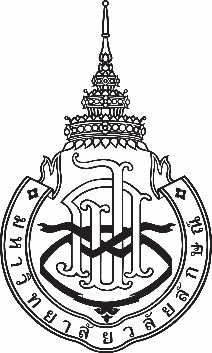 รายละเอียดของหลักสูตรปริญญาตรีหลักสูตรวิศวกรรมศาสตรบัณฑิตสาขาวิศวกรรมโยธา(หลักสูตรปรับปรุง พ.ศ. 2559)(มคอ. 2)สำนักวิชาวิศวกรรมศาสตร์และทรัพยากรมหาวิทยาลัยวลัยลักษณ์สารบัญรายละเอียดของหลักสูตรหลักสูตรวิศวกรรมศาสตรบัณฑิตสาขาวิศวกรรมโยธาหลักสูตรปรับปรุง พ.ศ. 2559ชื่อสถาบันอุดมศึกษา  		มหาวิทยาลัยวลัยลักษณ์วิทยาเขต/คณะ/ภาควิชา		สำนักวิชาวิศวกรรมศาสตร์และทรัพยากร / สาขาวิศวกรรมโยธาหมวดที่ 1 ข้อมูลทั่วไปรหัสและชื่อหลักสูตรรหัสหลักสูตร			25490231105095ชื่อหลักสูตรภาษาไทย		หลักสูตรวิศวกรรมศาสตรบัณฑิต สาขาวิศวกรรมโยธาชื่อหลักสูตรภาษาอังกฤษ	Bachelor of Engineering Program in Civil Engineeringชื่อปริญญาและสาขาวิชาวิชาเอก	-ไม่มี-จำนวนหน่วยวิชาที่เรียนตลอดหลักสูตร53 หน่วยวิชา (198 หน่วยกิตไตรภาค)รูปแบบของหลักสูตรรูปแบบหลักสูตรระดับปริญญาตรี หลักสูตร 4 ปีประเภทของหลักสูตรหลักสูตรปริญญาตรีทางวิชาการภาษาที่ใช้ภาษาไทยการรับเข้าศึกษารับนักศึกษาไทยและนักศึกษาต่างชาติที่สามารถใช้ภาษาไทยเป็นอย่างดีความร่วมมือกับสถาบันอื่นเป็นหลักสูตรเฉพาะของสถาบันโดยเฉพาะการให้ปริญญาแก่ผู้สำเร็จการศึกษาให้ปริญญาเพียงสาขาวิชาเดียวสถานภาพของหลักสูตรและการพิจารณาอนุมัติ/เห็นชอบหลักสูตรเป็นหลักสูตรปรับปรุง พ.ศ. 2559 ปรับปรุงจากหลักสูตรวิศวกรรมบัณฑิต สาขาวิชาวิศวกรรมโยธา (หลักสูตรปรับปรุง พ.ศ. 2554) คณะกรรมการประจำสำนักวิชาวิศวกรรมศาสตร์และทรัพยากรเห็นชอบในการประชุม ครั้งที่ 10/2559  เมื่อวันที่ 13 มิถุนายน 2559คณะกรรมการวิชาการ มหาวิทยาลัยวลัยลักษณ์ เห็นชอบในการประชุม ครั้งที่ 6/2559 เมื่อวันที่ 15 มิถุนายน 2559สภาวิชาการ มหาวิทยาลัยวลัยลักษณ์ เห็นชอบในการประชุม ครั้งที่ 6/2559 เมื่อวันที่ 29 มิถุนายน 2559สภามหาวิทยาลัยวลัยลักษณ์ อนุมัติในการประชุม ครั้งที่ 3/2559 เมื่อวันที่ 9 กรกฎาคม 2559เปิดทำการเรียนการสอนภาคการศึกษาที่ 1/2559 เมื่อวันที่ 25 กรกฎาคม 2559คณะกรรมการสภาวิศวกรมีมติรับรองปริญญาวิศวศาสตรบัณฑิต สาขาวิศวกรรมโยธา ในการประชุมครั้งที่ 40-3/2561 เมื่อวันที่ 12 กุมภาพันธ์ 2561ความพร้อมในการเผยแพร่หลักสูตรที่มีคุณภาพและมาตรฐานหลักสูตรมีความพร้อมในการเผยแพร่ว่าเป็นหลักสูตรที่มีคุณภาพและมาตรฐานตามมาตรฐานคุณวุฒิระดับปริญญาตรี สาขาวิศวกรรมศาสตร์ พ.ศ. 2553 ในปีการศึกษา 2561อาชีพที่สามารถประกอบได้หลังสำเร็จการศึกษางานราชการและรัฐวิสาหกิจ เช่น กรมโยธาธิการและผังเมือง กรมทางหลวง กรมทางหลวงชนบท กรมชลประทาน การประปาจังหวัด องค์การบริหารส่วนท้องถิ่น เป็นต้นงานเอกชน บริษัทที่ปรึกษา วางแผน ออกแบบ รับเหมาก่อสร้าง ควบคุมงานก่อสร้าง พัฒนาอสังหาริมทรัพย์ชื่อ นามสกุล เลขประจำตัวประชาชน ตำแหน่ง และคุณวุฒิการศึกษาของอาจารย์ผู้รับผิดชอบหลักสูตร* หัวหน้าสาขาวิศวกรรมโยธาสถานที่จัดการเรียนการสอนห้องบรรยาย ใช้ห้องบรรยายอาคารเรียนรวม และห้องบรรยายอาคารศูนย์เครื่องมือวิทยาศาสตร์และเทคโนโลยี มหาวิทยาลัยวลัยลักษณ์ห้องเรียนปฏิบัติการ ใช้อาคารศูนย์เครื่องมือวิทยาศาสตร์และเทคโนโลยี มหาวิทยาลัยวลัยลักษณ์ห้องปฏิบัติการวิจัย ใช้อาคารศูนย์เครื่องมือวิทยาศาสตร์และเทคโนโลยี มหาวิทยาลัยวลัยลักษณ์ สถานประกอบการที่เป็นแหล่งฝึกงานหลักในวิชาสหกิจศึกษา/ปฏิบัติทักษะวิชาชีพสาขาวิชาวิศวกรรมโยธา ได้แก่ บริษัทรับเหมาก่อสร้าง ออกแบบ และที่ปรึกษา โครงการก่อสร้าง โรงงานคอนกรีตสำเร็จรูปแบะคอนกรีตอัดแรง หน่วยงานราชการ เป็นต้นสถานการณ์ภายนอกหรือการพัฒนาที่จำเป็นต้องนำมาพิจารณาในการวางแผนหลักสูตรสถานการณ์หรือการพัฒนาทางเศรษฐกิจการพัฒนาโครงสร้างพื้นฐานมีความจำเป็นต่อการพัฒนาประเทศ ความเจริญเติบโตของภาคอุตสาหกรรมอันส่งผลต่อการพัฒนาเศรษฐกิจของประเทศนั้นมีรากฐานที่สำคัญอยู่ที่ต้นทุนการผลิตและประสิทธิภาพของขบวนการผลิตซึ่งมีความต้องการวิศวกรทางด้านโยธาเพื่อร่วมพัฒนาเศรษฐกิจและสังคมให้มีความเจริญก้าวหน้า ปัจจุบันการลงทุนด้านธุรกิจอุตสาหกรรมทุกภาคส่วนมีแนวโน้มขยายตัวเพิ่มมากขึ้นและเป็นไปในทิศทางบวก ทั้งนี้เป็นที่ทราบกันดีว่างานทางด้านวิศวกรรมโยธาจัดเป็นสาธารณูปโภคขั้นพื้นฐานที่มีความสำคัญ เป็นปัจจัยเกื้อหนุนในการพัฒนาเศรษฐกิจอุตสาหกรรมของประเทศ ซึ่งปัจจุบันยังมีความต้องการอีกเป็นจำนวนมาก และจำเป็นต้องพึ่งพาวิศวกรโยธาในการออกแบบ วิจัยและพัฒนาสถานการณ์หรือการพัฒนาทางสังคมและวัฒนธรรมการพัฒนาทางอุตสาหกรรมมีความเกี่ยวเนื่องกับการเปลี่ยนแปลงทางสังคมและวัฒนธรรมของกลุ่มชุมชนอย่างปฏิเสธไม่ได้ ดังนั้นวิศวกรที่ดีนอกเหนือจากมีความเชี่ยวชาญทักษะในเชิงวิศวกรรมแล้วยังมีความจำเป็นที่จะต้องมีความคำนึงถึงสภาพสังคมและสิ่งแวดล้อม มีทักษะการสื่อสารเจรจาและมีจิตสำนึกที่ดีต่อจรรณยาบรรณวิชาชีพ เพื่อสร้างผลกระทบที่น้อยที่สุดจากภาคอุตสาหกรรมอันจะมีต่อวิถีการดำเนินชีวิตของชุมชนรอบด้านผลกระทบจากข้อ 11.1 และ 11.2 ต่อการพัฒนาหลักสูตรและความเกี่ยวข้องกับพันธกิจของสถาบันการพัฒนาหลักสูตรเนื่องจากการเจริญเติบโตภาคอุตสาหกรรมของประเทศไทยกำลังพัฒนาอย่างต่อเนื่อง  การลงทุนด้านธุรกิจอุตสาหกรรมทุกภาคส่วนมีแนวโน้มขยายตัวเพิ่มมากขึ้นและเป็นไปในทิศทางบวกอย่างต่อเนื่อง อันส่งผลต่อการพัฒนาเศรษฐกิจของประเทศ  ทั้งนี้เป็นที่ทราบกันดีว่างานทางด้านวิศวกรรมโยธาจัดเป็นสาธารณูปโภคขั้นพื้นฐานที่มีความสำคัญ เป็นปัจจัยเกื้อหนุนในการพัฒนาเศรษฐกิจอุตสาหกรรมของประเทศ ซึ่งปัจจุบันยังมีความต้องการอีกเป็นจำนวนมาก และจำเป็นต้องพึ่งพาวิศวกรโยธาในการออกแบบ วิจัยพัฒนาวิศวกรรมโยธา เป็นสาขาที่เกี่ยวข้องโดยตรงกับการเจริญเติบโตของสังคมในภาครัฐและการขยายตัวของอุตสาหกรรมในภาคเอกชน งานวิศวกรรมโยธาทั่วไปจะมีลักษณะเป็นงานเกี่ยวเนื่องกับโครงการต่างๆที่ส่งผลสืบเนื่องต่อคุณภาพชีวิต โดยประกอบด้วยการประยุกต์ใช้หลักวิชาการย่อย 6 ด้านหลัก คือ หลักวิชาวิศวกรรมโครงสร้าง วิศวกรรมบริหารงานก่อสร้าง วิศวกรรมการขนส่ง วิศวกรรมแหล่งน้ำ วิศวกรรมปฐพีและฐานราก และวิศวกรรมสำรวจ  ในทุกขั้นตอนต่างๆของการจัดสร้างและพัฒนาโครงการหนึ่งๆ เช่น การออกแบบ การก่อสร้าง การบริหาร ตลอดจนการดำเนินการและการบำรุงรักษาโครงการ ตัวอย่างงานวิศวกรรมโยธา ได้แก่ งานโครงสร้างและงานสาธารณูปโภคสำหรับรองรับสังคมที่ทันสมัย เช่น งานอาคารทั้งขนาดเล็กและขนาดใหญ่ งานระบบพัฒนาระบบขนส่งสื่อสาร เช่น งานถนน สะพาน เขื่อน ท่าเรือ ทางรถไฟ งานชลประทาน เช่น งานเขื่อน ฝายทดน้ำ และอ่างเก็บน้ำ งานระบบประปาและสุขาภิบาล เช่น งานน้ำใช้ น้ำทิ้ง ซึ่งงานต่างๆ ในด้านวิศวกรรมโยธาเหล่านี้มีความสำคัญอย่างยิ่งต่อการขยายระบบโครงสร้างพื้นฐานของสังคมที่มีการขยายตัวอย่างรวดเร็ว เช่นในภาคใต้ของประเทศไทย เพื่อรองรับโครงการพัฒนาพื้นที่ชายฝั่งทะเลภาคใต้ที่เป็นแหล่งรวมของทรัพยากรหลักของประเทศ เช่น ปาล์มน้ำมัน ยางพารา อาหารทะเล และโรงงานอุตสาหกรรมหลากหลายประเภท ซึ่งต้องการการออกแบบและก่อสร้างค่อนข้างเฉพาะเจาะจง ให้เหมาะสมกับกระบวนการผลิตสำนักวิชาวิศวกรรมศาสตร์และทรัพยากร มหาวิทยาลัยวลัยลักษณ์ ซึ่งมีความพร้อมในการเรียนการสอน ทั้งทางด้านคณาจารย์ เครื่องจักรเครื่องมือ อาคารสถานที่ (โดยเฉพาะโรงฝึกปฏิบัติการในส่วนอาคารศูนย์เครื่องมือวิทยาศาสตร์และเทคโนโลยี) และมีเครือข่ายเทคโนโลยีสารสนเทศที่ทันสมัยระดับประเทศ  ด้วยความพร้อมดังกล่าวจึงทำให้มหาวิทยาลัยวลัยลักษณ์มีศักยภาพอย่างยิ่งในการดำเนินการเพื่อเปิดสาขาวิชาวิศวกรรมโยธา  เพื่อผลิตบัณฑิตที่มีความรู้ทางด้านวิศวกรรมโยธา  ที่มีความชำนาญที่พร้อมที่จะปฏิบัติงานในหน่วยงานต่างๆ และเพื่อเป็นการสนับสนุนงานวิจัยของมหาวิทยาลัย ที่ส่งผลต่อถึงการเพิ่มความสามารถในการให้บริการทางวิชาการ ในสาขาวิศวกรรมโยธาความเกี่ยวข้องกับพันธกิจของสถาบันด้วยนโยบายของมหาวิทยาลัยวลัยลักษณ์ ที่จะผลิตและพัฒนากำลังคนระดับสูงให้มีมาตรฐานที่สอดคล้องกับความต้องการในการพัฒนาเศรษฐกิจและสังคมภาคใต้และของประเทศ รวมถึงการดำเนินการศึกษา ค้นคว้า วิจัย และพัฒนาองค์ความรู้ใหม่ให้สามารถนำไปใช้ในการผลิตให้มีคุณภาพและประสิทธิภาพ เพื่อความสามารถในการพึ่งตนเองและการแข่งขันในระดับนานาชาติ ซึ่งสาขาวิชาวิศวกรรมโยธา  สำนักวิชาวิศวกรรมศาสตร์และทรัพยากร เป็นสาขาวิชาที่สามารถช่วยส่งเสริมและผลิตบัณฑิตที่มีความรู้ความสามารถในการตอบสนองความต้องการดังกล่าวได้เป็นอย่างดี โดยมีการพัฒนาและปรับปรุงหลักสูตรให้ทันสมัยและสอดคล้องกับสภาพเศรษฐกิจปัจจุบันอย่างสม่ำเสมอความสัมพันธ์กับหลักสูตรอื่นในสถาบันความสัมพันธกับหลักสูตรอื่นที่เปิดสอนโดยสํานักวิชา/สาขาวิชา/หลักสูตรอื่น ๆ	รายวิชาในหมวดวิชาศึกษาทั่วไป ได้แก่ กลุ่มวิชาภาษา กลุ่มวิชาสังคมศาสตร์และมนุษยศาสตร์ กลุ่มวิชากีฬาและนันทนาการ กลุ่มวิชาเทคโนโลยีสารสนเทศ กลุ่มวิชาวิทยาศาสตร์และคณิตศาสตร์ เปิดสอนโดยสำนักวิชาศิลปศาสตร์ สำนักวิชาวิทยาศาสตร์ สำนักวิชาสารสนเทศศาสตร์ และสำนักวิชาอื่นๆ ที่เกี่ยวข้องภายในมหาวิทยาลัยวลัยลักษณ์ 	 	รายวิชาในหมวดวิชาเฉพาะ ได้แก่ กลุ่มวิชาพื้นฐานทางคณิตศาสตร์และวิทยาศาสตร์ และ กลุ่มวิชาพื้นฐานทางวิศวกรรม เปิดสอนโดยสำนักวิชาวิทยาศาสตร์ และสำนักวิชาวิศวกรรมศาสตร์และทรัพยากร	รายวิชาในหมวดวิชาเลือกเสรี เปิดสอนโดยสำนักวิชาวิศวกรรมศาสตร์และทรัพยากร และสำนักวิชาอื่นๆ ภายในมหาวิทยาลัยวลัยลักษณ์กลุ่มวิชา/รายวิชาในหลักสูตรที่เปิดสอนให้หลักสูตร/สำนักวิชาอื่นไม่มีการบริหารจัดการหลักสูตรแต่งตั้งผู้ประสานงานรายวิชาทุกรายวิชา เพื่อทำหน้าที่ประสานงานกับ อาจารย์ผู้สอน และนักศึกษา ในการพิจารณาข้อกำหนดรายวิชา การจัดการเรียนการสอน และการประเมินผลการดำเนินการมอบหมายให้คณะกรรมการประจำหลักสูตร ควบคุมการดำเนินการเกี่ยวกับการจัดการเรียนการสอนเพื่อให้เป็นไปตามข้อกำหนดหลักสูตรหมวดที่ 2 ข้อมูลเฉพาะของหลักสูตรปรัชญา ความสำคัญ และวัตถุประสงค์ของหลักสูตรปรัชญาของหลักสูตรหลักสูตรวิศวกรรมศาสตรบัณฑิต สาขาวิชาวิศวกรรมโยธา มหาวิทยาลัยวลัยลักษณ์  มีความมุ่งมั่นที่จะผลิตบัณฑิตที่มีคุณภาพและความรับผิดชอบในการยกระดับคุณภาพงานก่อสร้างและโครงสร้างพื้นฐานของประเทศ โดยมุ่งเน้นให้นักศึกษาสามารถแก้ปัญหาบนพื้นฐานของทฤษฎีและปฏิบัติ โดยผ่านการเรียนรู้แบบผู้เรียนเป็นศูนย์กลางวัตถุประสงค์ของหลักสูตรมุ่งเน้นผลิตบัณฑิตที่มีคุณภาพ ทั้ง ความรู้ความสามารถ จริยธรรม คุณธรรม และมีความรับผิดชอบในการประกอบวิชาชีพเพื่อผลิตวิศวกรที่มีความพร้อมทั้งทางทฤษฎีและปฏิบัติที่จะออกปฏิบัติงานใภาคอุตสาหกรรมและราชการเพื่อผลิตบัณฑิตที่สามารถประยุกตฺใช้เทคโนโลยีคอมพิวเตอร์ในการแก้ปัญหาทางวิศวกรรมโยธาได้อย่างเหมาะสมเพื่อผลิตบัณฑิตที่มีความใฝ่รู้ และสามารถแสวงหาความรู้ได้ด้วยตนเอง แผนพัฒนาปรับปรุงหมวดที่ 3 ระบบการจัดการศึกษา การดำเนินการ และโครงสร้างของหลักสูตรระบบการจัดการศึกษาระบบการจัดการศึกษาเป็นระบบไตรภาค ปีการศึกษาหนึ่งมี 3 ภาคการศึกษา โดยมีระยะเวลาศึกษาไม่น้อยกว่า 12 สัปดาห์ต่อภาคการศึกษา และเป็นระบบการศึกษาที่จะต้องจัดให้มีการปฏิบัติงานในสถานประกอบการ ตามกระบวนการสหกิจศึกษาหรือเทียบเท่า ตามที่หลักสูตรกำหนด อย่างน้อย 1 ภาคการศึกษาตลอดหลักสูตร ข้อกำหนดต่างๆ ให้เป็นไปตามข้อบังคับมหาวิทยาลัยวลัยลักษณ์ ว่าด้วยการศึกษาขั้นปริญญาตรี พ.ศ.2555 (ภาคผนวก ข)การจัดการศึกษาภาคฤดูร้อนไม่มีการเทียบเคียงหน่วยกิตในระบบไตรภาคมหาวิทยาลัยวลัยลักษณ์ จัดการเรียนการสอนในระบบไตรภาค และระบบหน่วยวิชา หน่วยวิชา หมายถึง หน่วยที่ใช้แสดงปริมาณการศึกษา ให้มีค่าเท่ากับ 3 หน่วยกิต ระบบทวิภาค หรือ  5 ECTS (European Credit Transfer System) การกำหนดหน่วยวิชาแต่ละรายวิชามีหลักเกณฑ์โดยพิจารณาจากชั่วโมงเรียน A (B – C – D) ดังนี้A (B – C – D) คือ 	A หมายถึง จำนวนหน่วยวิชา			B หมายถึง จำนวนชั่วโมงที่ใช้บรรยายหรืออภิปรายปัญหาต่อสัปดาห์			C หมายถึง จำนวนชั่วโมงที่ใช้ปฏิบัติงานหรือการทดลองต่อสัปดาห์			D หมายถึง จำนวนชั่วโมงที่ใช้การศึกษาเพิ่มเติมด้วยตนเองต่อสัปดาห์	-   รายวิชาภาคทฤษฎี ที่ใช้เวลาบรรยายหรืออภิปรายปัญหาไม่น้อยกว่า 45 ชั่วโมงต่อภาคการศึกษา ให้มีค่าเท่ากับ 1 หน่วยวิชา	-   รายวิชาภาคปฏิบัติ ที่ใช้เวลาฝึกหรือทดลองไม่น้อยกว่า 2 เท่าของรายวิชาภาคทฤษฎีต่อภาคการศึกษา ให้มีค่าเท่ากับ 1 หน่วยวิชา	-   การทำโครงงานหรือกิจกรรมการเรียนอื่นใดที่ได้รับมอบหมาย ที่ใช้เวลาทำโครงงานหรือกิจกรรมนั้นๆ ไม่น้อยกว่า 3 เท่าของรายวิชาภาคทฤษฎีต่อภาคการศึกษา ให้มีค่าเท่ากับ 1 หน่วยวิชา	-   การปฏิบัติงานในสถานประกอบการที่ปฏิบัติงานตามเวลาปฏิบัติงานของสถานประกอบการตลอดภาคการศึกษา คิดเป็นปริมาณการศึกษา 3 หน่วยวิชา	ทั้งนี้  กำหนดให้รายวิชามีจำนวนหน่วยวิชาน้อยที่สุด คือ 0.5 หน่วยวิชา และให้มีขนาดเพิ่มขึ้นเป็นจำนวนเท่าของ 0.5		หน่วยวิชาในภาค หมายถึง จำนวนหน่วยวิชารวมทั้งหมดของทุกรายวิชาที่นักศึกษาได้รับระดับคะแนนตัวอักษร A  B+ B  C+ C  D+ D หรือ F ในภาคการศึกษานั้น		หน่วยวิชาสะสม หมายถึง จำนวนหน่วยวิชารวมทั้งหมดของทุกรายวิชาทุกครั้งที่นักศึกษาได้รับระดับคะแนนตัวอักษร  A  B+ B  C+ C  D+ D หรือ F (ในกรณีที่นักศึกษาลงทะเบียนเรียนซ้ำในรายวิชาใด ให้นับจำนวนหน่วยวิชาสะสมจากจำนวนหน่วยวิชาที่ลงทะเบียนเรียนครั้งสุดท้ายเพียงครั้งเดียว)		หน่วยวิชาสอบได้ หมายถึง จำนวนหน่วยวิชารวมของรายวิชาที่นักศึกษาได้รับระดับคะแนนตัวอักษร A  B+ B  C+ C  D+ D  S  CS  CE  CT หรือ CPการดำเนินการหลักสูตรวัน-เวลาในการดำเนินการเรียนการสอนภาคการศึกษาที่ 1	กรกฎาคม – ตุลาคมภาคการศึกษาที่ 2	พฤศจิกายน – กุมภาพันธ์ภาคการศึกษาที่ 3	มีนาคม – มิถุนายนเรียนวันเวลาปกติ จันทร์-ศุกร์ เวลา 8.00 – 17.00 น.คุณสมบัติของผู้เข้าศึกษา 2.2.1 เป็นผู้ที่สำเร็จชั้นมัธยมศึกษาตอนปลายหรือเทียบเท่าจากสถาบันการศึกษาที่กระทรวงศึกษาธิการรับรอง หรือ2.2.2 เป็นผู้ที่สภาวิชาการพิจารณาแล้วเห็นสมควรให้รับเข้าศึกษาได้ปัญหาของนักศึกษาแรกเข้านักศึกษาที่สมัครเข้าเรียนมีความรู้พื้นฐานทางคณิตศาสตร์ วิทยาศาสตร์ ภาษาอังกฤษ ไม่ดีนัก อีกทั้งปัญหาการปรับตัวเข้าสู่ชีวิตในมหาวิทยาลัย ตลอดจนการทำกิจกรรมต่างๆ ทำให้ผลการเรียนในภาคการศึกษาแรกไม่ดีกลยุทธ์ในการดำเนินการเพื่อแก้ไขปัญหา/ข้อจำกัดของนักศึกษาในข้อ 2.3ในการรับนักศึกษาเข้าศึกษาในหลักสูตร ควรรับผู้ที่มีผลการเรียนในกลุ่มวิชาคณิตศาสตร์ วิทยาศาสตร์ และภาษาอังกฤษ อยู่ในเกณฑ์ดี และมีการจัดอบรมหรือสอนรายวิชาปรับพื้นฐานหรือติวโดยนักศึกษารุ่นพี่/สโมสร/สำนักวิชา เพื่อให้นักศึกษาแรกเข้าได้เรียนรู้และปรับตัวสู่วิธีการเรียนการสอนในหลักสูตรแผนการรับนักศึกษาและผู้สำเร็จการศึกษาในระยะเวลา 5 ปีงบประมาณตามแผน(1) งบประมาณรายรับ (หน่วย : บาท)หมายเหตุ  **ค่าธรรมเนียมการศึกษาหลักสูตรปกติ เก็บแบบเหมาจ่าย ปัจจุบันอยู่ที่ภาคการศึกษาละ 12,000  บาท โดยรายรับจากค่าธรรมเนียมการศึกษาประมาณจากจำนวณนักศึกษาจากแผนการรับนักศึกษา(2) งบประมาณรายจ่าย (หน่วย : บาท)ระบบการศึกษาใช้ระบบการจัดการเรียนการสอนแบบชั้นเรียน เป็นไปตามข้อบังคับมหาวิทยาลัยวลัยลักษณ์ ว่าด้วยการศึกษาขั้นปริญญาตรี พ.ศ. 2555 (ภาคผนวก ข)การเทียบโอนหน่วยวิชารายวิชา และการลงทะเบียนข้ามมหาวิทยาลัยสามารถเทียบโอนผลการเรียนรู้ระหว่างสถาบันการศึกษาที่ขึ้นทะเบียนรับรองมาตรฐานผลการเรียนรู้ตามกรอบมาตรฐานผลการเรียนรู้ระดับชาติ โดยให้เป็นไปตามข้อบังคับมหาวิทยาลัยวลัยลักษณ์ ว่าด้วยการศึกษาขั้นปริญญาตรี พ.ศ. 2555 (ภาคผนวก ข) และข้อบังคับของสถาบันอุดมศึกษาที่รับเทียบโอนด้วยหลักสูตรและอาจารย์ผู้สอนหลักสูตรจำนวนหน่วยวิชารวมตลอดหลักสูตรรวมตลอดหลักสูตร   53   หน่วยวิชา (198  หน่วยกิตไตรภาค)โครงสร้างหลักสูตร(1) หมวดวิชาศึกษาทั่วไป (General Education) 10 หน่วยวิชา (40 หน่วยกิต)    		กลุ่มวิชาภาษาและการสื่อสาร		        4	หน่วยวิชา (16 หน่วยกิต)      		กลุ่มวิชาสังคมศาสตร์และมนุษยศาสตร์	        2 หน่วยวิชา (8 หน่วยกิต)  กลุ่มวิชาวิทยาศาสตร์และคณิตศาสตร์ 	        1	หน่วยวิชา (4 หน่วยกิต) กลุ่มวิชาสารสนเทศ 	  		        1	หน่วยวิชา (4 หน่วยกิต)กลุ่มวิชาการจัดการ			        1	หน่วยวิชา (4 หน่วยกิต)กลุ่มวิชาสุขพลานามัย			        1	หน่วยวิชา (4 หน่วยกิต)(2) หมวดวิชาเฉพาะ (Specialized Education)	   41 หน่วยวิชา (150 หน่วยกิต)		กลุ่มวิชาเฉพาะพื้นฐาน			  	16.5	หน่วยวิชา (62 หน่วยกิต)กลุ่มวิชาพื้นฐานทางคณิตศาสตร์และวิทยาศาสตร์	 7.5	หน่วยวิชา (27 หน่วยกิต) กลุ่มวิชาพื้นฐานทางวิศวกรรม	   		 9	หน่วยวิชา (35 หน่วยกิต)  กลุ่มวิชาเฉพาะด้านทางวิศวกรรมโยธา	 	21.5	หน่วยวิชา (79 หน่วยกิต) กลุ่มวิชาบังคับทางวิศวกรรมโยธา	 		18.5	หน่วยวิชา (67 หน่วยกิต)     		กลุ่มวิชาเลือกทางวิศวกรรมโยธา	    		  3	หน่วยวิชา (12 หน่วยกิต)		กลุ่มวิชาสหกิจศึกษา			    	  3	หน่วยวิชา (9 หน่วยกิต)(3) หมวดวิชาเลือกเสรี (Free Electives)	   	 2  	หน่วยวิชา (8 หน่วยกิต) รายวิชาความหมายของรหัสรายวิชารหัสวิชาของสาขาวิชาวิศวกรรมโยธาประกอบด้วยตัวอักษรสามตัวและเลขสามตัว และวางไว้หน้าชื่อรายวิชา ตัวอักษรสามตัวเป็นรหัสสาขาวิชา ซึ่งรหัสสาขาวิชาวิศวกรรมโยธา คือ CVE (1) ความหมายของรหัสรายวิชาตัวอักษรที่ปรากฏในเล่มหลักสูตร โดยตัวเลข 59 หลังตัวอักษร หมายถึง ปี พ.ศ. ที่เริ่มใช้หลักสูตร(2) ความหมายของรหัสวิชารายวิชา	เลขตัวแรก (หลักร้อย)	หมายถึง	  ชั้นปีของรายวิชา	เลขตัวที่สอง (หลักสิบ)	หมายถึง	  กลุ่มวิชาต่าง ๆ ของสาขาวิชา ซึ่งมีเลขรหัสกลุ่มวิชา ดังนี้	เลขตัวที่สาม (หลักหน่วย)  หมายถึง ลำดับรายวิชาของกลุ่มวิชาในแต่ละชั้นปีแผนการศึกษาคำอธิบายรายวิชา1) หมวดวิชาศึกษาทั่วไป 1.1) กลุ่มวิชาภาษาและการสื่อสารเข้าใจและพัฒนาทักษะทางภาษาไทยทั้งการรับสารและส่งสาร โดยในด้านการรับสารสามารถพัฒนาทักษะการจับใจความสำคัญจากเรื่องที่อ่านและที่ฟัง การวิเคราะห์เชื่อมโยงประเด็นย่อย ๆ จากเรื่องที่ฟังและอ่านจนเข้าใจและสามารถยกระดับเป็นความรู้ใหม่ การเสนอข้อคิดเห็นหรือให้คุณค่าต่อเรื่องที่อ่านและฟังได้อย่างมีเหตุผลและสอดคล้องกับคุณค่าทางสังคม ในด้านการส่งสารสามารถพัฒนาทักษะการนำเสนอความคิดผ่านการพูดและการเขียนได้อย่างมีประเด็นสำคัญและส่วนขยายที่ช่วยให้ประเด็นความคิดชัดเจนและเป็นระบบ การนำข้อมูลทางสังคมมาประกอบสร้างเป็นความรู้หรือความคิดที่ใหญ่ขึ้น การพูดและการเขียนเพื่อนำเสนอความรู้ทางวิชาการที่เป็นระบบและน่าเชื่อถือ		Understanding and developing the Thai language skills both in receiving and delivering message--able to use the skills to understand the main idea from the texts read and listened, critically analysing the relationships between secondary issues from the texts to arrive at deep understanding and new knowledge, offering opinions or values on the texts read and listened with reasons and corresponding social norms; able to develop the opinion giving skills through speaking and writing with the support of significant issues and supporting details to highlight clear and systematic thinking; the use of social information to create knowledge or expanded thought; speaking and writing to present a systematic and convincing academic knowledge.พัฒนาทักษาภาษาอังกฤษทั้งด้านการฟัง การพูด การอ่าน และการเขียน  ผ่านการฝึกฝนภาษาอังกฤษที่ใช้ในชีวิตประจำวันด้านต่างๆ ได้แก่ การเรียนหนังสือ การจ่ายตลาด การแนะนำอาหาร การเดินทาง การท่องเที่ยว การบันเทิง การใช้บริการดูแลสุขภาพ เป็นต้น สรุปแบบแผนทางภาษาที่ได้จากการฝึกทักษะดังกล่าว โดยผู้เรียนจะได้รับการฝึกฝนในสถานการณ์สมมุติและสถานการณ์จริงที่สอดคล้องกับชีวิตของตนเองมากที่สุดDevelopment of all English skills: listening, speaking, reading and writing through practicing everyday life topics--studying, shopping, food, travelling, tourism, entertainments and health services; synthesis of useful grammatical structures and vocabulary; learning by roleplaying and real daily life situations.พัฒนาความสามารถในการใช้ภาษาอังกฤษทั้งการฟัง การพูด การอ่าน และการเขียน ต่อยอดจากประสบการณ์เดิม โดยฝึกฝนการใช้ภาษาในขอบข่ายเนื้อหาที่มีความซับซ้อนมากขึ้น ได้แก่การฝึกฝนใช้ภาษาในการเรียนรู้และนำเสนอเกี่ยวกับความหลากหลายทางวัฒนธรรมของประเทศในกลุ่มประเทศอาเซียน อาทิ การทำมาหากิน ชีวิตความเป็นอยู่ ศิลปวัฒนธรรม ความแตกต่างทางศาสนา แหล่งท่องเที่ยว การแลกเปลี่ยนทางวัฒนธรรมกับคนไทย สรุปแบบแผนทางภาษาเพิ่มเติมจากการฝึกทักษะทางภาษาดังกล่าว	Development of all English skills: listening, speaking, reading and writing in an expansion of a variety of prior experiences by practicing a more complex level of content; an emphasis on the use of language and presentation of the cultural diversity of the ASEAN countries; careers, life styles, art and culture, religion differences, tourist attractions, cultural exchanges; synthesis of useful grammatical structures and vocabulary essential for effective communication.พัฒนาทักษะภาษาอังกฤษในขั้นที่สามารถนำไปใช้ในการประกอบอาชีพการงานได้ โดยได้รับการฝึกฝนการใช้ภาษาในขอบข่ายของอาชีพการงาน ได้แก่ การเขียนใบสมัครงานทั้งทางจดหมายและทางอีเมล์ การรับโทรศัพท์ การนัดหมาย การจดบันทึกข้อความสั้น ๆ การนำเสนอข้อมูลเกี่ยวกับโครงการที่รับผิดชอบ การสนทนากับลูกค้า การนำเสนอความคิดหรือประเด็นในที่ประชุม การร่วมถกเถียงประเด็นในที่ประชุม สรุปแบบแผนทางภาษาเพิ่มเติมจากการฝึกทักษะดังกล่าว	Development of all English skills to the work level by practicing English that is essential in the workplace--job applications both by letter and email, telephoning, appointments, memos, proposal presentations, meetings with customers, meetings and discussion; synthesis of useful grammatical structures and vocabulary essential for effective communication. 1.2) กลุ่มวิชามนุษย์ศาสตร์และสังคมศาสตร์เข้าใจลักษณะสำคัญของโลกยุคโลกาภิวัตน์และผลที่มีต่อการเปลี่ยนแปลงสังคมและชีวิตของผู้คน รับรู้ความหมายของการเป็นพลเมืองโลก การให้คุณค่าต่อการเป็นพลเมืองที่ดี ได้แก่ การยอมรับความแตกต่างของคนอื่นๆ ยอมรับว่าความแตกต่างนั้นมีอยู่ทุกที่ การเห็นคุณค่าในความแตกต่างเหล่านั้น และไม่เห็นว่าความต่างระหว่างคนจะเป็นอุปสรรคในการอยู่ร่วมกัน พร้อมที่จะยอมรับมุมมองและวิถีชีวิตของผู้อื่น และพร้อมที่จะใช้มุมมองที่แตกต่างหลากหลาย รู้ค่าและเข้าใจคนอื่นบนโลก พร้อมที่จะเรียนรู้จากคนอื่น เพื่อให้ตัวเองเป็นพลเมืองโลกที่ดีขึ้นอย่างต่อเนื่อง สามารถแสดงออกซึ่งการมีจิตสาธารณะหรือการเป็นอาสาสมัครเพื่อสังคมเพื่อความสุขของคนอื่น	Understanding essential elements of the globalized world and consequences affecting changes in society and people’s life; perception of being a global citizen; the value of good citizenship–accepting differences between people, realizing the existence of differences in all places, appreciating the value of those differences and seeing no obstacles in living together, ready to accept different points of view and lifestyles as well as ready to use others’ points of view to appreciate and understand other peoples, ready to learn from others  to continuously improve oneself as a global citizen; able to express volunteering spirits or become social volunteers for others.ตระหนักและเห็นคุณค่าของหลักการ อุดมการณ์ คุณธรรมและจริยธรรม ที่สังคมให้คุณค่าว่าเป็นสิ่งที่ควรชื่นชม ยอมรับ ยึดเอามาเป็นหลักคิดและแนวปฏิบัติของชีวิต ซาบซึ้งในคุณค่าของสิ่งที่งาม ไพเราะ หรือรื่นรมย์ ทั้งความงามของธรรมชาติและงานศิลปะ โดยคุณค่าและความงามดังกล่าวเกิดขึ้นในความสัมพันธ์ของมนุษย์ สามารถนำเสนอสิ่งที่มีคุณค่าหรือสร้างสรรค์งานศิลปะที่ส่งผลต่อการเจริญงอกงามของสุขภาวะทางจิตวิญญาณRealizing the value of principles, ideology, ethics and morality as emulated by society as guidelines for thoughts and practices in life; appreciating the value of something pleasant beautiful, melodious or both beauty of nature and art works as a result of human relationships; able to present something valuable or create art works that enrich the growth of spiritual health.1.3) กลุ่มวิทยาศาสตร์และคณิตศาสตร์สามารถบูรณาการความรู้ทางวิทยาศาสตร์และคณิตศาสตร์เพื่อทำความเข้าใจปรากฏการณ์ที่เกี่ยวข้องกับชีวิตประจำวัน ได้แก่ การเปลี่ยนแปลงของโลก การเปลี่ยนแปลงของภูมิอากาศ การเพิ่มขึ้นของประชากร ความมั่นคงทางอาหาร ทรัพยากรน้ำ ทรัพยากรพลังงาน ของเสีย มลพิษ ผลกระทบของปรากฏการณ์ดังกล่าวที่มีต่อมนุษย์ สามารถนำความเข้าใจวิทยาศาสตร์และ/หรือคณิตศาสตร์มาใช้เพื่อประโยชน์ในชีวิตประจำวัน อาทิการดำเนินการที่เกี่ยวข้องกับการเงินการธนาคาร การควบคุมการใช้จ่ายเงิน การลงทุน  สามารถรวบรวมข้อมูลและใช้สถิติเบื้องต้นอธิบายประเด็นปัญหาที่กล่าวถึงข้างต้นได้	Able to integrate scientific and mathematical knowledge to understand phenomena in daily life--global change, weather change, population increase, food security, water resources, energy resources, wastes, pollutions and effects of these phenomena on man; able to use scientific and/or mathematical knowledge for daily life benefits--banking and financial operations, financial control and management, investments; able to collect data and use preliminary statistics to explain the issues mentioned.1.4) กลุ่มสารสนเทศเข้าใจและให้คุณค่าเทคโนโลยีสารสนเทศและการสื่อสารในชีวิตประจำวัน ความก้าวหน้าและแนวโน้มในอนาคตของเทคโนโลยีสารสนเทศและการสื่อสาร ข้อมูลและระบบสารสนเทศเพื่อพัฒนาคุณภาพชีวิต รู้เท่าทันสื่อและสารสนเทศ สามารถใช้เทคโนโลยีสารสนเทศเพื่อเพิ่มประสิทธิภาพในการทำงาน การจัดการความรู้ การเลือก การสังเคราะห์ และการนำเสนอสารสนเทศUnderstanding and valuing information technology and communication in daily life; advancement and future trends of information technology and communication; management of data and databases for better quality of life; a critical understanding of media and information; able to use information technology to increase work efficiency, knowledge management, options, synthesis and IT presentations.1.5) กลุ่มการจัดการเข้าใจแนวคิดและให้คุณค่าเกี่ยวกับการจัดการตนเอง สามารถนำความเข้าใจดังกล่าวไปใช้ในชีวิตประจำวันทั้งในส่วนที่เกี่ยวกับชีวิของตนเอง  ได้แก่ การจัดการเวลา  การจัดการสุขภาพ การจัดการการเงิน การวางแผนในการเรียน  และการจัดการตนเองในการอยู่ร่วมกับผู้อื่น ได้แก่ การปรับตัว การจัดการความขัดแย้ง การแก้ปัญหาอย่างสร้างสรรค์ เป็นต้นUnderstanding concepts and valuing the significance of self-management; 
able to apply this understanding in daily life activities and personal life management--time management, health management, study plans and self-management for social life: adaptations, conflict management and positive problem solving.1.6) กลุ่มสุขภาพพลานามัยเข้าใจและให้คุณค่าเรื่องสุขภาพองค์รวมทั้ง 4 มิติ คือมิติทากาย มิติทางจิต มิติทางสังคมและมิติจิตวิญญาณหรือปัญญา สามารถใช้หลักการสุขภาพองค์รวมแก้ปัญหาที่ประสบอยู่ ไม่ว่าจะเป็นปัญหาอันเนื่องมาจากเชื้อโรค จากรสนิยมการใช้ชีวิต จากการโฆษณาชวนเชื่อและการครอบงำลักษณะต่างๆ และจากความสัมพันธ์ทางสังคม และสามารถดำรงชีวิตได้อย่างมีความสุขมากขึ้น  สามารถใช้กิจกรรมการออกกำลังกายและนันทนาการแก้ปัญหาและพัฒนาสุขภาพองค์ดังกล่าวได้อย่างมีประสิทธิภาพUnderstanding and valuing holistic health in four dimensions--physical, spiritual, social and spiritually wise or enlightened; able to apply the holistic health principles to solve current problems both problems form illnesses or problems resulting from lifestyles, propaganda and various influences as well as social relationships; able to lead a happier life, able to use exercise and recreational activities in solving problems and effectively developing holistic health.2) หมวดวิชาเฉพาะ2.1) กลุ่มวิชาเฉพาะพื้นฐาน2.1.1) กลุ่มวิชาพื้นฐานทางคณิตศาสตร์และวิทยาศาสตร์จลนศาสตร์ พลศาสตร์ การอนุรักษ์พลังงานและการอนุรักษ์โมเมนตัมเชิงเส้น การเคลื่อนที่ของวัตถุแข็งเกร็ง การอนุรักษ์ โมเมนตัมเชิงมุมและการอนุรักษ์พลังงานเชิงมุม การแกว่ง คุณสมบัติของสสารสมบัติของคลื่น คลื่นเสียง พลศาสตร์ของไหล อุณหพลศาสตร์ ทฤษฎีจลน์ของแก๊สKinetics, dynamics, conservation of energy and linear momentum, motion of a rigid body, conservation of angular momentum and energy, oscillation, properties of matter, properties of waves, sound waves, fluid dynamics, thermodynamics, kinetic theory of gases.การทดลองพื้นฐานทางฟิสิกส์ เพื่อฝึกทักษะการใช้เครื่องมือวัดปริมาณทางกายภาพอย่างง่าย และส่งเสริมความเข้าใจทฤษฎีทางฟิสิกส์Basic experimental physics to practice skill in physical measurements and improve understanding theoretical physics.วิชาบังคับก่อน: PHY59-101 หลักฟิสิกส์ 1Prerequisite: PHY59-101 Principles of Physics Iสนามไฟฟ้า ศักย์ไฟฟ้า ความจุไฟฟ้า ความต้านทานไฟฟ้า วงจรไฟฟ้ากระแสตรง วงจรไฟฟ้ากระแสสลับ สนามแม่เหล็ก การเหนี่ยวนำแม่เหล็กไฟฟ้า ความเหนี่ยวนำ คลื่นแม่เหล็กไฟฟ้า แสง ทฤษฎีควอนตัม แบบจำลองอะตอม ฟิสิกส์นิวเคลียร์ อิเล็กทรอนิกส์เบื้องต้นElectric field, electric potential, capacitance, electrical resistance, DC circuits, AC circuits, magnetic fields, electromagnetic induction, inductance, electromagnetic waves, optics, quantum theory, atomic model, nuclear physics, basic electronics.วิชาบังคับก่อน: PHY59-102 ปฏิบัติการฟิสิกส์ 1Prerequisite: PHY59-102 Physics Laboratory Iการทดลองทางฟิสิกส์ เพื่อฝึกทักษะการทดลองที่ซับซ้อน และส่งเสริมความเข้าใจทฤษฎีทางฟิสิกส์ Experimental physics to practice skill in complex experiments and improve understanding theoretical physics.บทนำ ปริมาณสัมพันธ์ โครงสร้างอิเล็กตรอนของอะตอม สมบัติของธาตุตามตารางธาตุ ธาตุเรพรีเซนเททีฟและธาตุแทรนซิชัน พันธะเคมี แก๊ส ของเหลว สารละลายและคอยลอยด์ ของแข็ง จลนศาสตร์เคมี สมดุลเคมี สมดุลของไอออน Introduction, stoichiometry, electronic structures of atoms, periodic properties, representative elements, transition elements, chemical bonds, gas, liquid, solution and colloid, solid, chemical kinetic, chemical equilibrium and ionic equilibrium.การทดลองที่เกี่ยวข้องกับการพัฒนาทักษะพื้นฐานในห้องปฏิบัติการเคมีExperiments related to developing basic skills in chemical laboratory.ลิมิต ความต่อเนื่อง อนุพันธ์และการประยุกต์ รูปแบบไม่กำหนดLimit; continuity; derivative and its applications; intermediate form.เงื่อนไขรายวิชา: เป็นนักศึกษาที่ได้รับเกรดใดๆ (A ถึง F) จากรายวิชา MAT59-101  แคลคูลัส 1Condition: For students who have received a grade (A to F) from MAT59-101 Calculus I		ปริพันธ์และการประยุกต์ เทคนิคของการปริพันธ์ ปริพันธ์ไม่ตรงแบบ		Integration and its applications; techniques of integration; improper integral.เงื่อนไขรายวิชา: เป็นนักศึกษาที่ได้รับเกรดใดๆ (A ถึง F) จากรายวิชา MAT59-102  แคลคูลัส 2Condition: For students who have received a grade (A to F) from MAT59-102 Calculus IIเวกเตอร์ เส้นตรงและระนาบในปริภูมิสามมิติ แคลคูลัสหลายตัวแปรและการประยุกต์ของอนุพันธ์ สมการเชิงอนุพันธ์เบื้องต้นและการประยุกต์ อุปนัยเชิงคณิตศาสตร์ ลำดับและอนุกรมของจำนวน อนุกรมเทย์เลอร์ของฟังก์ชันพื้นฐาน การหาปริพันธ์เชิงตัวเลขVector; lines and plane in three-dimensional space; calculus of real valued functions of several variables and its applications of differential part; introduction to differential equations and their applications; mathematical induction; sequences and series of numbers; Taylor’s series expansions of elementary functions; numerical integration.เงื่อนไขรายวิชา: เป็นนักศึกษาที่ได้รับเกรดใดๆ (A ถึง F) จากรายวิชา MAT59-103  แคลคูลัส 3Condition: For students who have received a grade (A to F) from MAT59-103 Calculus III		พื้นผิวในปริภูมิสามมิติ พิกัดเชิงขั้ว แคลคูลัสหลายตัวแปรและการประยุกต์ของปริพันธ์ ปริพันธ์ตามเส้นและปริพันธ์ตามผิวเบื้องต้น		Surfaces in three-dimensional space; polar coordinates; calculus of real valued functions of several variables and its applications of integral part; introduction to line integrals and surface integrals.		2.1.2)  กลุ่มวิชาพื้นฐานทางวิศวกรรม	วิชาชีพวิศวกรรมโยธา บทบาทและหน้าที่ของวิศวกรโยธา หลักสูตรและการเรียนการสอนด้านวิศวกรรมศาสตร์ วิชาพื้นฐานทางวิทยาศาสตร์และวิศวกรรมศาสตร์ ความรับผิดชอบและจรรยาบรรณของวิศวกร การแก้ปัญหาทางวิศวกรรม ความสำคัญของการทดลอง กฎหมายเบื้องต้นสำหรับวิศวกร วิศวกรกับการพัฒนาเทคโนโลยี คอมพิวเตอร์ในงานวิศวกรรม Civil engineering profession; role and duty of civil engineers; curriculum, teaching, and learning of engineering; responsibility and ethics of engineers; engineering problem solving; significance of experiments; introduction to laws for engineers; engineers with technological development; computer in engineering.  การเขียนตัวอักษรและตัวเลข  การมองภาพฉาย การเขียนภาพฉายและภาพสามมิติ การกำหนดขนาดและพิกัดความเผื่อ ภาพตัด ภาพช่วย การเขียนภาพด้วยมือและการสเก็ตภาพ แผ่นคลี่และภาพประกอบ การเขียนแบบโดยใช้คอมพิวเตอร์เบื้องต้นLettering; orthographic projection; orthographic drawing and pictorial drawings, dimensioning and tolerancing; sections, auxiliary views and development; freehand sketches, detail and assembly drawings; introduction to computer-aided drawing. 	หลักการพื้นฐานของสถิตยศาสตร์  การรวมและแยกแรง  โมเมนต์  แรงควบคู่  ผลลัพธ์ของระบบแรงสองมิติและสามมิติ  ระบบแรงสมมูล  แผนภาพวัตถุอิสระ สมดุลของระบบแรงสองมิติ การวิเคราะห์โครงข้อหมุน  โครง และเครื่องจักรกล  ความเสียดทาน  ศูนย์ถ่วงและเซ็นทรอยด์  โมเมนต์ความเฉื่อยของพื้นที่ วงกลมโมร์สำหรับโมเมนต์ความเฉื่อย  วิธีงานเสมือนเบื้องต้น เสถียรภาพ พลศาสตร์เบื้องต้น  Fundamental concepts and principles of statics, additions and resolutions of forces, couples; resultant of forces in two and three dimensions; equivalent force system; free body diagrams; equilibrium of two forces systems; analysis of trusses, frames and machines; friction; center of gravity and centroids; moments of inertia of areas; mohr’s circles for moment of inertia; virtual work; stability; introduction to dynamics.		การใช้คอมพิวเตอร์ช่วยในการเขียนแบบและออกแบบทางวิศวกรรม รวมทั้งรายละเอียดประกอบแบบในด้านต่างๆ การเขียนภาพสามมิติ การเขียนแบบก่อสร้าง รอยเชื่อม ระบบงานท่อและการเขียนแบบวิศวกรรมโครงสร้าง		Computer aided drawing and engineering design including specifications; three dimensional drawing; construction components; welding; plumping systems and structural drawings.ภาพรวมของกฎของความน่าจะเป็น ตัวแปรสุ่ม ฟังก์ชันการกระจายของความน่าจะเป็น กระบวนการแบบสุ่ม เทคนิคในการประมาณค่าพารามิเตอร์ของแบบจำลองความน่าจะเป็นและการอินเฟอเร้นซ์ทางสถิติ การประยุกต์ใช้ในการวิเคราะห์และออกแบบระบบวิศวกรรมภายใต้สภาวะของความแปรปรวนและความไม่แน่นอนOverview of rules of probability, random variables, probability distribution functions, and random processe; techniques for estimating the parameters of probability models and related statistical inference; application to the analysis and design of engineering systems under conditions of variability and uncertainty.	แนวคิดและส่วนประกอบของคอมพิวเตอร์ การทำงานของฮาร์ดแวร์และซอฟต์แวร์ ภาษาโปรแกรมในปัจจุบัน การประยุกต์ใช้ในงานวิศวกรรมโยธา การฝีกปฏิบัติการโปรแกรมด้วยเครื่องคอมพิวเตอร์ 		Computer concepts; computer components; hardware and software interaction; current programming language; applications in civil engineering; computer programming practices.เงื่อนไขรายวิชา: เป็นนักศึกษาที่ได้รับเกรดใดๆ (A ถึง F) จากรายวิชา MAT59-102 แคลคูลัส 2Condition: For students who have received a grade (A to F) from MAT59-102 Calculus IIพีชคณิตเชิงเส้น ทฤษฎีพื้นฐานการประมาณ ผลเฉลยของระบบสมการเชิงเส้น สมการเชิงอนุพันธ์เชิงเส้นเอกพันธ์อันดับหนึ่งและสองที่มีสัมประสิทธิ์เป็นค่าคงตัว การแปลงฟูริเยร์และการแปลงลาปาซ เวกเตอร์แคลคูลัส การประยุกต์ใช้งานในวิศวกรรมโยธาLinear algebra; introduction to the theory of approximations; solution of
algebraic and transcendental equations; solutions of linear systems; first and second order
differential equations; Fourier transforms and Laplace transforms; vector calculus; applications in civil engineering.วิชาบังคับก่อน:  CVE59-111 กลศาสตร์วิศวกรรม Prerequisite:  CVE59-111 Engineering Mechanics แรงและความเค้น ความสัมพันธ์ระหว่างความเค้นกับความเครียด สมบัติทางกลของวัสดุ ความเค้นดัดและความเค้นเฉือนในคาน ผังแรงเฉือนและโมเมนต์ การแอ่นตัวของคาน ความเค้นบิด ความเค้นระนาบและความเครียดระนาบ ความเค้นร่วม ความเค้นหลัก วงกลมโมร์สําหรับความเค้นระนาบ การโก่งเดาะของเสา ทฤษฎีการวิบัติ  Force and stress; stress-strain relationship; mechanical properties of materials; bending and shear stresses in beams; shear force and bending moment diagrams; deflection of beams; torsional stresses; plane stress and plain strain; combined stresses; principal stresses; mohr’s circle of plane stress; buckling of columns; theories of failure.การศึกษาความสัมพันธ์ระหว่างโครงสร้าง สมบัติ กระบวนการผลิตและการประยุกต์ของกลุ่มวัสดุวิศวกรรม เช่น โลหะ พลาสติก เซรามิกส์ และวัสดุเชิงประกอบ แผนภาพสมดุลวัฏภาคและการแปลความหมาย สมบัติเชิงกลและความบกพร่องของวัสดุ Study of relationship between structures, properties, production processes and applications of main groups of engineering materials i.e. metals, polymers, ceramics and composites; phase equilibrium diagrams and their interpretation; mechanical properties and materials degradation.วิชาบังคับก่อน:  CVE59-111 กลศาสตร์วิศวกรรม Prerequisite: CVE59-111 Engineering Mechanics 		คุณสมบัติของของไหล  สถิตยศาสตร์ของไหล  วิธีการวิเคราะห์การไหล สมการต่อเนื่อง  สมการ โมเมนตัม และสมการพลังงาน การวิเคราะห์มิติและความคล้ายทางพลศาสตร์ การไหลในท่อ การไหลแบบคงที่แบบไม่สามารถอัดได้  เครื่องจักรกลชลศาสตร์ เครื่องมือวัดการไหล		Properties of fluids; equilibrium of fluid at rest; method of flow analysis; continuity equation; momentum and energy equations; dimensional analysis and dynamics similitude; flow in pipes; steady incompressible flow; turbomachinery; flow measurement devices.วิชาบังคับก่อน:  CVE59-341 กลศาสตร์ของไหลPrerequisite: CVE59-341 Fluid Mechanics		ปฏิบัติการเกี่ยวกับจุดศูนย์กลางความดัน  ลักษณะการไหล  การไหลผ่านช่องเปิด  การไหลผ่านฝาย เครื่องมือวัดทางการไหล  แรงเสียดทานในท่อ  การไหลในทางน้ำเปิด  ไฮดรอลิกจั๊ม  เครื่องสูบน้ำ		Experimental measurement of fluid pressure; flow visualization; flow through orifices; flow over weirs; flow measurement in pipe; friction loss in pipes; flow in open channels; hydraulics jump; pump	2.2) กลุ่มวิชาเฉพาะด้านทางวิศวกรรมโยธา		2.2.1) กลุ่มวิชาบังคับทางวิศวกรรมโยธาวิชาบังคับก่อนหรือเรียนร่วม: CVE59-211 กลศาสตร์วัสดุ Prerequisite/Co-requisite: CVE59-211 Mechanics of Materialsพฤติกรรมพื้นฐาน คุณสมบัติ และวิธีการทดสอบคุณสมบัติที่จําเป็นของวัสดุต่าง ๆ ที่ใช้ในด้านวิศวกรรมโยธา พฤติกรรมของเหล็กรูปพรรณ เหล็กเส้นและลวดอัดแรง  คุณสมบัติและคุณลักษณะของไม้ คุณสมบัติและคุณลักษณะอิฐ คุณสมบัติและคุณลักษณะแอสฟัลต์ พฤติกรรมพื้นฐานและสมบัติเบื้องต้นของวัสดุอื่น ๆ ที่ใช้เพิ่มเติมในงานด้านวิศวกรรมโยธาThe fundamental engineering behaviors, properties, and material testing of various civil engineering materials; behaviors of steel, rebar, and prestressing rebars; properties and characteristic of wood; properties and characteristic of bricks; properties and characteristic of asphalt; the fundamental behavior and properties of other civil engineering materials.วิชาบังคับก่อน: CVE59-211 กลศาสตร์วัสดุ Prerequisite: CVE59-211 Mechanics of Materials 		การแนะนำทฤษฎีโครงสร้าง การหาแรงภายในของคาน โครงข้อหมุนและโครงข้อแข็งสองมิติ และโครงข้อหมุนสามมิติชนิดหาค่าได้โดยสถิตยศาสตร์  โค้งตั้ง  เคเบิล กราฟฟิคสแตติกส์  เส้นอิทธิพลของโครงสร้างหาค่าได้โดยสถิตยศาสตร์ การวิเคราะห์การโก่งตัวของโครงสร้างโดยหลักการของพลังงานความเครียด งานเสมือน วิธีโมเมนต์พื้นที่และคานคอนจูเกต		Introduction to structural theory; Internal forces in beams; statically determinate trusses and rigid frames in two-dimensions; statically determinate trusses in three-dimensions; arches and cables; graphic statics; influence lines for statically determinate structures; deflections of statically determinate structures by strain energy, virtual work methods, moment-area method, and conjugate beam method.		ประวัติการผลิตและการจำแนกประเภทของปูนซีเมนต์ปอร์ตแลนด์  ปฏิกิริยาของน้ำกับปูนซีเมนต์  การทดสอบคุณสมบัติของปูนซีเมนต์ คุณสมบัติและการทดสอบมวลรวม คอนกรีตสดและการทดสอบคุณสมบัติ  การออกแบบส่วนผสมคอนกรีต  กำลังและการทดสอบคอนกรีต   คอนกรีตผสมเสร็จ สารผสมเพิ่ม วัสดุปอซโซแลน 		Portland cement history; manufacturing of portland cement; chemical reactions of portland cement and water; properties of portland cement; testing of some physical properties of aggregates; testing for some properties of fresh concrete; design of concrete mixes; some properties and testing for strength of hardened concrete; ready-mixed concrete; admixtures; pozzolanic materials.		หลักการเบื้องต้นของการสำรวจ ทฤษฎีการวัดและความคลาดเคลื่อน การวัดระยะทางและทิศทาง หลักการและการประยุกต์ใช้กล้องธีโอโดไลท์ การวัดมุมราบและมุมดิ่ง การกำหนดแอซิมัธ งานวงรอบ  งานโครงข่ายสามเหลี่ยม  งานระดับ  การรังวัดแนวทางเพื่อหารูปตัดขวางแนวและรูปตัดตามแนว การรังวัดเพื่อทำแผนที่ การเขียนแผนที่ เส้นชั้นความสูง  การหาพื้นที่และปริมาตร 		Fundamental principles of surveying; theory of measurements and errors; distance and direction measurement; principles and applications of theodolites; measurement of horizontal and vertical angles; precise determination of azimuth; traversing; triangulation; leveling; profiles and cross sections; topographic survey; map plotting; contours; area and volumeวิชาบังคับก่อนหรือเรียนร่วม:  CVE59-251 การสำรวจ Prerequisite/Co-requisite: CVE59-251 Surveying		การตั้งกล้องสำรวจและการวัดมุม  การวัดระยะทาง การถ่ายระดับ  การรังวัดหารูปตัดขวางแนวและรูปตัดตามแนวของเส้นทาง การรังวัดหาค่าพิกัดหมุดควบคุม การรังวัดรายละเอียดเพื่อทำแผนที่ภูมิประเทศ		Instrument settings and angle measurements; distance measurements; leveling; profiles and cross-section; traversing; topographic survey.วิชาบังคับก่อน:  CVE59-252 ปฏิบัติการสำรวจPrerequisite: CVE59-252 Surveying Laboratory		ฝึกภาคสนามไม่น้อยกว่า 80 ชั่วโมงเพื่อทำแผนที่บริเวณที่กำหนดให้ วางผังงานก่อสร้าง การทำระดับขั้นสาม และข่ายสามเหลี่ยม 		Field practice at least 80 hours; topographic survey; construction layout; leveling; triangulation.วิชาบังคับก่อน:  CVE59-213 การวิเคราะห์โครงสร้าง 1Prerequisite: CVE59-213 Structural Analysis I		การวิเคราะห์โครงสร้างชนิดหาค่าไม่ได้โดยสถิตยศาสตร์ด้วยวิธีประมาณ วิธีเปลี่ยนรูปสอดคล้อง วิธีสมการสามโมเมนต์  วิธีสโลปดิเฟลคชัน   วิธีการกระจายโมเมนต์ เส้นอิทธิพลของโครงสร้างหาค่าไม่ได้โดยสถิตยศาสตร์ การวิเคราะห์โดยวิธีเมตริกซ์เบื้องต้น การวิเคราะห์โดยวิธีพลาสติกเบื้องต้น 		Analysis of statically indeterminate structures by approximate method, method of consistent deformation, three-moment equations, slope-deflection method, moment distribution method; influence lines for statically indeterminate structures; introduction to matrix analysis of structures; introduction to plastic analysis.วิชาบังคับก่อน:  CVE59-213 การวิเคราะห์โครงสร้าง 1Prerequisite: CVE59-213 Structural Analysis I		การออกแบบชิ้นส่วนโครงสร้างคอนกรีตเสริมเหล็กโดยวิธีหน่วยแรงใช้งานและวิธีกำลัง คานหน้าตัดรูปสี่เหลี่ยมผืนผ้า  รูปตัวทีและรูปตัวแอล  การออกแบบเหล็กเสริมรับแรงดึง แรงอัดและแรงเฉือน กำลังยึดหน่วงของเหล็กเสริม แผ่นพื้นทางเดียวและสองทาง เสารับแรงแนวแกนและแรงเยื้องศูนย์ การออกแบบฐานรากแบบฐานแผ่ การออกแบบบันได ชิ้นส่วนรับแรงบิด  ปฏิบัติการออกแบบ		Design of members of reinforced concrete structures by working stress and strength methods; rectangular beams; T-beams and L-beams; design for tensile, compressive, shear and bond stresses; one-way and two-way slabs; axially loaded and eccentrically loaded columns; designs of spread footings; design of stairs; torsion members; design practice.วิชาบังคับก่อน:  CVE59-213 การวิเคราะห์โครงสร้าง 1Prerequisite: CVE59-213 Structural Analysis I		คุณสมบัติเชิงกลของไม้และเหล็ก ไม้อัด การออกแบบชิ้นส่วนของโครงสร้างไม้และเหล็ก ชิ้นส่วนที่รับแรงดึง  แรงอัด  แรงดัดและแรงบิด  คาน เสา  จุดต่อแบบต่าง ๆ  การออกแบบโครงหลังคาและอาคาร การออกแบบคาน-เสา การออกแบบชิ้นส่วนก่อสร้าง คานขนาดใหญ่ประกอบจากเหล็กแผ่น การออกแบบด้วยวิธีหน่วยแรงที่ยอมให้ (ASD) และวิธีตัวคูณความต้านทานและน้ำหนักบรรทุก (LRFD) ปฏิบัติการออกแบบ		Mechanical properties of timber, steel and plywood; designs of members of steel and timber structures for compression, tension, bending and torsion; beams, columns; design of different types of connections, roof trusses and buildings; beam-columns; built-up members; plate girders; ASD and LRFD methods; design practice.วิชาบังคับก่อน: CVE59-211 กลศาสตร์วัสดุ Prerequisite: CVE59-211 Mechanics of Materials 		การกำเนิดดิน คุณสมบัติดัชนีและการจำแนกดิน การสำรวจดินเบื้องต้น การบดอัด ความซึมผ่านน้ำในดินและปัญหาการไหลซึม หลักการของหน่วยแรงประสิทธิผลในมวลดิน การกระจายหน่วยแรง การอัดตัวของดิน กำลังต้านทานแรงเฉือนของดิน ทฤษฎีความดันดิน เสถียรภาพของลาดดิน กำลังรับแรงแบกทาน		Soil formation; index properties and classification of soil; introduction to soil exploration; compaction; permeability of soil and seepage problems; principle of effective stresses within a soil mass; stress distribution; compressibility of soil; shear strength of soil; earth pressure theory; slope stability; bearing capacity.วิชาบังคับก่อนหรือเรียนร่วม:  CVE59-331 ปฐพีกลศาสตร์ Prerequisite/Co-requiste: CVE59-331 Soil Mechanics		การเจาะเก็บตัวอย่างดิน  การจำแนกดิน การหาความถ่วงจำเพาะ การหาขีดจำกัดอัตเตอร์เบิร์ก การทดสอบหาการกระจายของเม็ดดิน การบดอัด การหาความหนาแน่นในสนาม การทดสอบซีบีอาร์  การหาค่าความซึมได้   การทดลองหากำลังเฉือน กำลังเฉือนตรง  กำลังเฉือนแบบไม่มีแรงอัดด้านข้าง กำลังเฉือนแบบสามแกน การทดสอบการอัดตัว		Soil boring; soil classification; specific gravity of soil solid; atterberg’s limits; sieve analysis; hydrometer analysis; compaction test; field density test; permeability test; direct shear test; unconfined compression test; consolidation test; triaxial compression test.วิชาบังคับก่อน:  CVE59-331 ปฐพีกลศาสตร์Prerequisite: CVE59-331 Soil Mechanics		การเจาะสำรวจชั้นดินและทดสอบดินเพื่อการก่อสร้าง ความสามารถการรับน้ำหนักของดิน การออกแบบฐานรากตื้น ฐานรากเสาเข็ม การทรุดตัวของฐานราก ความดันดินด้านข้าง เข็มพืด กำแพงกันดิน การออกแบบฐานรากแพและฐานรากปล่องเบื้องต้น การขุดดินแบบเปิดและแบบมีค้ำยันหลายระดับเบื้องต้น การปรับปรุงคุณภาพดินเบื้องต้น		Soil investigation for foundation design and construction; bearing capacity of soils; design of shallow foundation and pile foundation; settlement analysis; lateral earth pressure; design and construction of retaining walls and sheet pile walls; introduction to mat and caisson foundation design; introduction to open cut and braced cut; elementary of soil improvement.		วัฏจักรของน้ำฝน การซึม น้ำท่า การวัดน้ำฝนและน้ำท่า กราฟน้ำท่า การเก็บกักน้ำ การระเหย การระเหยรวมการคายน้ำ การเคลื่อนที่ของน้ำหลาก น้ำบาดาล การวัดค่าตัวแปรต่าง ๆ ทางอุทกวิทยาและอุตุนิยมวิทยา		Hydrologic cycle; precipitation; infiltration; stream flow; measurement of precipitation and runoff; hydrographs; evaporation and evaportranspiration; hydrologic routing; groundwater; measurements of hydrologic and meteorological variables.วิชาบังคับก่อน:  CVE59-341 กลศาสตร์ของไหลPrerequisite: CVE59-341 Fluid Mechanics 		การไหลในทางน้ำเปิดและการออกแบบ  การไหลในระบบท่อ น้ำกระแทก  อ่างเก็บน้ำ  การเคลื่อนที่ของตะกอนในลำน้ำ  เขื่อน  อ่างเก็บน้ำ  ทางน้ำล้น  อาคารในระบบส่งน้ำชลประทาน อาคารวัดน้ำ กังหันและเครื่องสูบน้ำ แบบจำลองทางชลศาสตร์  ระบบการระบายน้ำ		Open channel flow and design; flow in pipes; water hammer; sediment transport in stream and reservoir sedimentation; dams; reservoir; spillways; hydraulic structure in irrigation system; water measurement structures; turbines and pumps; hydraulic models; drainage system.		ประวัติความเป็นมาของถนน  หลักการของการวางแผนทางหลวง การวิเคราะห์และควบคุมการจราจร การจัดการและมาตรฐานทางหลวง  การศึกษาความเหมาะสมของการลงทุนด้านการเงินและเศรษฐกิจ การออกแบบทางเรขาคณิต  การออกแบบระบบระบายน้ำ การออกแบบผิวจราจร การก่อสร้างและการบำรุงรักษา  การออกแบบทางแยก  อุปกรณ์ควบคุมการจราจร ไฟแสงสว่าง ระบบความปลอดภัย วัสดุการทาง 		Historical development of highways; principle of highway planning; traffic analysis and operation; highway administration and standards; highway finance and economics; geometric design of highways; design of highway drainage system; flexible and rigid pavement designs; construction and maintenance of pavements; design of intersection; traffic control systems; road accident analysis; highway materials.		ระบบการส่งมอบโครงการ อุตสาหกรรมก่อสร้าง หลักการบริหารและการจัดการองค์การการก่อสร้าง สัญญาก่อสร้าง ข้อกำหนด ระเบียบและกฎหมายควบคุมงานก่อสร้าง ผังโครงการ เทคโนโลยีการก่อสร้างร่วมสมัย เครื่องจักรหนักสำหรับงานก่อสร้าง การวางแผนและการควบคุมโครงการ critical path method (CPM) การจัดการวัสดุในการก่อสร้าง  การเงินในการก่อสร้าง ความปลอดภัยในงานก่อสร้าง ระบบคุณภาพ ข้อขัดแย้งและการตัดสินข้อขัดแย้งในงานก่อสร้าง		Project delivery systems; construction industry; principle of construction and organization management; contracts, specifications, regulations and laws; site layout; project planning and control; modern construction technology; construction equipment; critical path method (CPM); resource management; progress measurement; construction financing; construction safety; quality systems; conflicts and conflict resolution.วิชาบังคับก่อน:  CVE59-312 การออกแบบคอนกรีตเสริมเหล็กPrerequisite: CVE59-312 Reinforced Concrete Design		การทำสัญญาเพื่อการก่อสร้างและแนวทางที่ต้องปฏิบัติในงานก่อสร้าง  จริยธรรมในงานก่อสร้าง  ส่วนที่ต้องปฏิบัติตามสัญญา  ความรับผิดชอบตามกฎหมายและมารยาทแห่งวิชาชีพ  การเขียนข้อกำหนดและรายละเอียดด้านเทคนิค  หลักการประมาณราคาและการคำนวณงาน  ศึกษาวัสดุก่อสร้างและวิธีการก่อสร้าง  ปัญหาทั่วไปในงานก่อสร้าง  อันตรายและวิธีป้องกันอันตรายในงานก่อสร้าง		Construction contracting and procedure in construction; ethics and steps in contract operation; by-laws responsibility and professional ethics; details and specifications writings; principles of estimation, cost, time; construction materials and construction method; typical problems and safety in construction.		ทฤษฎีการจัดการ หลักการของการบริหารแบบใหม่ วิธีการเพิ่มประสิทธิผล มนุษย์สัมพันธ์ ความปลอดภัยเกี่ยวกับการทำงานในโรงงานอุตสาหกรรม ปัญหามลภาวะ กฎหมายพานิชย์พื้นฐานทางเศรษฐศาสตร์วิศวกรรม การเงิน การตลาด และการบริหารโครงการ		Principle of Management; new management principles; methods of increasing productivity; human relation; safety of workplace in the factory; pollution problems; basic commercial laws concerning engineering economics; financing; marketing and project managementรายวิชา CVE59-494 ถึง CVE59-495 จะเป็นรายวิชาที่ผู้สอนกำหนดขึ้นโดยความเห็นชอบจากคณะกรรมการผู้รับผิดชอบหลักสูตรเพื่อให้นักศึกษาค้นคว้าและหรือปฏิบัติการในเรื่องเฉพาะอย่างทางวิศวกรรมโยธาหรือทางด้านอื่นที่เป็นประโยชน์ต่อการประกอบวิชาชีพวิศวกรรมโยธา นักศึกษาต้องทำงานเสร็จ และส่งรายงานให้สาขาวิชาภายในหนึ่งภาคการศึกษา		The research topics for course number CVE59-494 and CVE59-495 are to be specified by lecturer with department approval. The research work can be either theoretical or experimental work in topics which will be useful to civil engineering practices. A complete research report must be submitted at the end of the academic termรายวิชา CVE59-494 ถึง CVE59-495 จะเป็นรายวิชาที่ผู้สอนกำหนดขึ้นโดยความเห็นชอบจากคณะกรรมการผู้รับผิดชอบหลักสูตรเพื่อให้นักศึกษาค้นคว้าและหรือปฏิบัติการในเรื่องเฉพาะอย่างทางวิศวกรรมโยธาหรือทางด้านอื่นที่เป็นประโยชน์ต่อการประกอบวิชาชีพวิศวกรรมโยธา นักศึกษาต้องทำงานเสร็จ และส่งรายงานให้สาขาวิชาภายในหนึ่งภาคการศึกษา		The research topics for course number CVE59-494 and CVE59-495 are to be specified by lecturer with department approval. The research work can be either theoretical or experimental work in topics which will be useful to civil engineering practices. A complete research report must be submitted at the end of the academic term2.2.2) กลุ่มวิชาเลือกทางวิศวกรรมโยธาวิชาบังคับก่อน:  CVE59-311 การวิเคราะห์โครงสร้าง 2Prerequisite: CVE59-311 Structural Analysis IIข้อพิจารณาพิเศษในการวิเคราะห์และออกแบบระบบโครงสร้างเชิงซ้อน โครงสร้างสะพานช่วงยาว อาคารสูง และระบบโครงหลังคาขนาดใหญ่ การวิเคราะห์และออกแบบเพื่อการต้านทานแรงด้านข้าง กรณีศึกษาของการพิจารณา และการพัฒนาการออกแบบโครงสร้างขนาดใหญ่Special considerations in analysis and design of complex structural system: long span bridge, tall building and large roofing system; analysis and design to resist later loads; design considerations and design development case study of large scale structure.วิชาบังคับก่อน:  CVE59-311 การวิเคราะห์โครงสร้าง 2Prerequisite: CVE59-311 Structural Analysis II		การทบทวนพีชคณิตของเมทริกซ์ หลักการพื้นฐานของวิธีเฟลกซิบิลิตี้และวิธีสติฟเนส ภาพรวมของวิธีไฟไนท์อิลิเมนต์ การวิเคราะห์โครงข้อหมุนและโครงข้อแข็ง  วิธีการสร้างชิ้นส่วนย่อยโดยใช้ไอโซพาราเมทริกซ์ การประยุกต์ปัญหาต่างๆ ในการวิเคราะห์ความเค้นและความเครียดในระนาบ 		Review of matrix algreba; fundamental concepts of flexibility and stiffness method; overview of finite element method; analysis of trusses and frames; introduction to isoparametric family of elements; applications in plane stress and strain analysis.วิชาบังคับก่อน:  CVE59-311 การวิเคราะห์โครงสร้าง 2Prerequisite: CVE59-311 Structural Analysis II		การจำลองโครงสร้างสำหรับการวิเคราะห์พลศาสตร์ การสั่นแบบธรรมชาติและการสั่นโดยมีแรงกระทำของระบบดีกรีอิสระเดี่ยวและหลายดีกรี การตอบสนองของโครงสร้างเมื่อรับแรงกระแทกและแรงแผ่นดินไหว วิธีการสเปกตรัมของผลตอบสนอง ความรู้เบื้องต้นมาตรฐานการออกแบบโครงสร้างต้านทานแผ่นดินไหว		Idealization of structures for dynamic analysis; free and forced vibrations of single and multiple degrees of freedom systems; response of structures subjected to blast and earthquake loads; response spectrum method; introduction to seismic design codes.วิชาบังคับก่อน: CVE59-312 การออกแบบคอนกรีตเสริมเหล็ก Prerequisite: CVE59-312 Reinforced Concrete Design 		การวิเคราะห์และออกแบบคานลึก แป้นหูช้าง เสาสั้นและเสายาวที่ไม่มีการเซและมีการเซทางด้านข้าง พื้นและแผ่นพื้นไร้คานโดยวิธีโดยตรงและวิธีโครงข้อแข็งเทียบเท่า การตรวจสอบแรงเฉือนในพื้นไร้คานและฐานรากโดยวิธีกำลัง โมเดลท่อนอัดและท่อนดึง การวิเคราะห์เส้นครากในพื้น		Design and analysis of deep beams and corbels; short and long columns with and without sway; slabs and flat slabs by using direct and equivalent frame methods; shear in flat slab; footings using the strength design method; strut-and-tie model; yield line analysis.วิชาบังคับก่อน:  CVE59-313 การออกแบบโครงสร้างไม้และเหล็กPrerequisite: CVE59-313 Design of Timber and Steel Structures		พฤติกรรมการโก่งเดาะเฉพาะที่ในองค์อาคารรับแรงอัด การออกแบบองค์อาคารรับแรงอัดที่มีหน้าตัดแบบสมมาตรแกนเดียวและไม่สมมาตร การออกแบบองค์อาคารรับแรงดัด การออกแบบองค์อาคารรับแรงเฉือน การออกแบบช่องเปิดในองค์อาคาร การออกแบบเพื่อรับแรงบิด การออกแบบค้ำยันในเบื้องต้น การออกแบบโครงสร้างเชิงประกอบเบื้องต้น		Local buckling in compression members; design of singly symmetric and non-symmetriccompression members; comprehensive design of flexural members; shear strength design; design of web openings; design of torsional members; introduction to design of bracing;
introduction to design of composite structure.วิชาบังคับก่อน:  CVE59-312 การออกแบบคอนกรีตเสริมเหล็ก Prerequisite: CVE59-312 Reinforced Concrete Design 		คุณสมบัติพื้นฐานของส่วนประกอบคอนกรีตอัดแรง หลักการพื้นฐานของพฤติกรรมคอนกรีตอัดแรงเพื่อการวิเคราะห์และออกแบบ การวิเคราะห์และออกแบบคานคอนกรีตอัดแรงแบบง่ายและต่อเนื่อง การวิเคราะห์และออกแบบคอนกรีตอัดแรงของคานเชิงประกอบขนาดใหญ่ การสูญเสียกำลังอัดในคานคอนกรีตอัดแรง 		Basic properties of prestressed concrete constituents; fundamental principles of prestressed concrete behavior for analysis and design; analysis and design of simple and continuous beams; analysis and design of composite prestressed concrete girders; prestressed losses.วิชาบังคับก่อน:  CVE59-311 การออกแบบคอนกรีตเสริมเหล็ก Prerequisite: CVE59-311 Reinforced Concrete Design 		การวิเคราะห์และออกแบบคานแบบอัดแรงเต็มและอัดแรงบางส่วน ระยะยกเผื่อการแอ่นตัว
ระยะโก่งตัวและการวางแนวลวดเหล็ก การออกแบบคานและพื้นต่อเนื่องออกแบบพื้นไร้คานคอนกรีตอัดแรงแบบดึงลวดก่อน การออกแบบเสาเข็มอัดแรงและถังคอนกรีตอัดแรง		Analysis and design of sections for full and partial prestressed beam; deflections and cable layouts; design continuous beam; design of post tensioned flat slab; external prestressing.วิชาบังคับก่อน:  CVE59-311 การออกแบบคอนกรีตเสริมเหล็ก Prerequisite: CVE59-311 Reinforced Concrete Design 		หลักเกณฑ์การออกแบบโครงสร้างคอนกรีตสำเร็จรูป การออกแบบคาน เสา ผนัง รอยต่อคอนกรีตหล่อสำเร็จ การผลิตชิ้นส่วนคอนกรีตสำเร็จรูปและการติดตั้ง 		Design criteria of precast concrete structures; design of precast beam, precast column, precast wall, pecast connections; casting precast concrte members and installation.   วิชาบังคับก่อน:  CVE59-312 การออกแบบคอนกรีตเสริมเหล็ก Prerequisite: CVE59-312 Reinforced Concrete Design แนวคิดในการคํานวณออกแบบ ระบบการวิเคราะห์โครงสร้างโดยรวม ระบบทางแนวนอน และระบบทางดิ่ง อาคารสูง ระบบโครงข้อแข็ง กําแพงรับแรงเฉือน โครงสร้างรูปกล่อง ระบบฐานราก โครงสร้างพิเศษ ความสัมพันธ์ระหว่างการคํานวณออกแบบ และการก่อสร้าง การฝึกฝนคํานวณออกแบบConcept design criteria; total analysis of structural system; horizontal and vertical sub-systems; tall buildings: rigid frame, shear-wall, tube structures, foundation sub-system, special structures; interrelation between calculation design and construction, design practices.วิชาบังคับก่อน:  CVE59-312 การออกแบบคอนกรีตเสริมเหล็ก Prerequisite: CVE59-312 Reinforced Concrete Design ทฤษฎีการกระจายน้ำหนักบรรทุกและการประยุกต์ใช้กับสะพาน การเลือกแบบและขนาดของสะพาน สะพานคอนกรีตเสริมเหล็ก เหล็กกล้า และคอนกรีตอัดแรง การวิเคราะห์และออกแบบโครงสร้างส่วนบนและโครงสร้างส่วนล่างของสะพานTheories of load distribution and its applications to bridges; selections of types and sizes of bridges; reinforced concrete, steel, and prestressed concrete bridges; analysis and design of superstructures and substructures of bridges. วิชาบังคับก่อน:  CVE59-312 การออกแบบคอนกรีตเสริมเหล็ก Prerequisite: CVE59-312 Reinforced Concrete Design 		ผลของแรงลมและแผ่นดินไหว การออกแบบโครงสร้างเพื่อรับแรงที่เกิดจากลมและแผ่นดินไหว กลไกลการเกิดแผ่นดินไหว ลักษณะคลื่นแผ่นดินไหวการตอบสนองของโครงสร้างต่อแผ่นดินไหวในช่วงยืดหยุ่นและไม่ยืดหยุ่น ข้อพิจาณาในการออกแบบโครงสร้าง การสร้างแบบจำลองและการวิเคราะห์โครงสร้าง มาตรฐานการออกแบบโครงสร้างรับและลมและแผ่นดินไหว 		Effects of wind and earthquakes on structures; design of structures to resist wind and seismic effects; earthquake mechanisms and ground motions; elastic and inelastic response of structures to earthquake motions; structural system design considerations; modeling and analysis of buildings; design standards for wind and earthquake resistance.วิชาบังคับก่อน:  CVE59-214 คอนกรีตเทคโนโลยีPrerequisite: CVE59-214 Concrete Technologyวัสดุซีเมนต์เชื่อมประสานขั้นสูง คอนกรีตสมรรถนะสูง คอนกรีตกำลังสูง คอนกรีตเสริมเส้นใย คอนกรีตพอลิเมอร์ และคอนกรีตผสมเถ้าลอย เทคโนโลยีใหม่และวัสดุประกอบขั้นสูงสำหรับ การก่อสร้างและการฟื้นสภาพโครงสร้างพื้นฐาน สมบัติพื้นฐาน พฤติกรรมและปัจจัยที่มีผลกระทบในการออกแบบและการประยุกต์ กรณีศึกษาAdvanced cementations based materials; high performance concrete; high strength concrete, fibrous; polymer and flash concrete; modern technology and advanced composite material for infrastructure construction and retrofit, basic properties, behavior and affected factors in design and applications; case study.วิชาบังคับก่อน:  CVE59-214 เทคโนโลยีคอนกรีตPrerequisite: CVE59-214 Concrete Technology			ความทนทานของคอนกรีต การเสื่อมสภาพของคอนกรีตในสภาวะต่างๆ การประเมินคุณภาพของคอนกรีต การป้องกันการเสื่อมสภาพและการซ่อมแซมคอนกรีต						Durability of concrete; deterioration of concrete in early, plastic, and hardened states; evaluation of concrete performance, concrete protection and repair.วิชาบังคับก่อน:  CVE59-332 ปฐพีกลศาสตร์Prerequisite: CVE59-332 Soil Mechanics		ลักษณะและประโยชน์ของโครงสร้างทางปฐพี ทฤษฎีการวิเคราะห์เสถียรภาพของลาดดิน  การไหลซึมของน้ำผ่านเขื่อนและคันดิน  การปรับปรุงดินทางกลและทางเคมี  การออกแบบการขุดและค้ำยัน		Characteristics and used of earth structures; slope stability analysis; seepage flow through dam and embankment; soil improvement techniques; design of deep excavation and bracing.วิชาบังคับก่อน:  CVE59-333 วิศวกรรมฐานรากPrerequisite:  CVE59-333 Foundation Engineeringวิธีแบบสมดุลจำกัด วิธีไฟไนท์อิลลิเมนต์เบื้องต้น วิธีไฟไนท์ดิฟเฟอร์เรนซ์ แบบจำลองดินและการเลือกใช้พารามิเตอร์ การวิเคราะห์เสถียรภาพของลาดดินถม ลาดดินขุด การวิเคราะห์การไหลของน้ำ การวิเคราะห์กำแพงกันดินเพื่องานขุดก่อสร้างชั้นใต้ดินและอุโมงค์ การนำผลการวิเคราะห์ไปประยุกต์ใช้			Limit equilibrium method; introduction to finite element; introduction to finite element; soil model and parameters selection; slope stability analysis; seepage analysis; analysis of retaining structure and tunnel; application of analysed results.วิชาบังคับก่อน:  CVE59-333 วิศวกรรมฐานรากPrerequisite:  CVE59-333 Foundation Engineeringการสำรวจสถานที่ก่อสร้างและการจัดทำรายงานด้านวิศวกรรมปฐพีการประเมินพารามิเตอร์ เพื่อใช้ในงานวิศวกรรมปฐพีฐานรากตื้น การใช้เครื่องมือตรวจวัดในงานเสาเข็ม การประเมินผลการทดสอบเสาเข็มการปรับปรุงกำลังรับน้ำหนักเสาเข็มโดยการอัดฉีดน้ำปูนที่ปลาย/ผิวเสาเข็ม ทฤษฎีแรงดันดินด้านข้างโครงสร้างกันดิน การใช้เครื่องมือตรวจวัดในงานขุดลึกมาก การออกแบบและก่อสร้างโครงสร้างกันดิน                  	Site investigation and geotechnical report; evaluation of geotechnical parameters; shallow foundation; instrumentation for pile; evaluation of instrumented pile load test results; improvement of bored pile capacity by toe/shaft grouting; earth pressure theories; retaining structures; instrumentation for deep excavation; design and construction of retaining structures.วิชาบังคับก่อน:  CVE59-331 ปฐพีกลศาสตร์Prerequisite: CVE59-331 Soil Mechanics				การบดอัด ระบบระบายน้ำแนวดิ่งและการให้น้ำหนักก่อน การปรับปรุงดินด้วยวัสดุเชื่อมประสาน วัสดุเสริมกำลังในดิน			Compaction; vertical drains and preloading; chemical stabilization; reinforced earth.บทนําแร่  หิน  และการจัดประเภทของหินทางด้านวิศวกรรม   ขบวนการผุพังของหิน  การเคลื่อนที่ของดิน  นํ้าใต้ดิน  โครงสร้างทางธรณีวิทยา   การประยุกต์ใช้วิชานี้ในงานวิศวกรรมโยธา Introduction to geology, mineral, rock and engineering rock classification, weathering, mass movement, ground water, structural geology, application of engineering geology in civil engineering works.วิชาบังคับก่อน:  CVE59-342 อุทกวิทยาPrerequisite: CVE59-342 Hydrology		ความรู้เบื้องต้นเกี่ยวกับวิศวกรรมแหล่งน้ำ  การวางแผนพัฒนาแหล่งน้ำ  การวิเคราะห์ระบบลุ่มน้ำสำหรับโครงการพัฒนาแหล่งน้ำ การมีส่วนร่วม เศรษฐศาสตร์ทรัพยากรน้ำ ระบบนิเวศน์ การศึกษาความเป็นไปได้ของโครงการ การบริหารจัดการน้ำในลุ่มน้ำ กรณีศึกษา 		Introduction to water resource engineering; water resource development planning; watershed analysis for water development project; public participation; water resources economics; ecology; project feasibility study; water management in watershed; case studiesวิชาบังคับก่อน:  CVE59-341 กลศาสตร์ของไหล Prerequisite: CVE59-341 Fluid Mechanics		การกำเนิดน้ำใต้ดิน คุณลักษณะของชั้นน้ำใต้ดิน  การสำรวจแหล่งน้ำใต้ดิน สมการเชิงอนุพันธ์เบื้องต้นเกี่ยวกับการเคลื่อนที่ของน้ำใต้ดิน การทดสอบชั้นน้ำใต้ดิน การออกแบบและก่อสร้างบ่อน้ำ   การทดสอบ การบำรุงรักษา   การรีชาร์จน้ำใต้ดิน  การจัดการบ่อน้ำใต้ดิน		Formation of groundwater; characteristics of layers of groundwater; basic differential equation for flow of groundwater; testing of groundwater layers; design and construction of well; testing, maintenance, recharge of groundwater; groundwater well management.วิชาบังคับก่อน:  CVE59-343 วิศวกรรมชลศาสตร์Prerequisite: CVE59-343 Hydraulic Engineering		การเกิดคลื่นและการแผ่กระจายของคลื่น ทฤษฎีของคลื่นขนาดเล็ก คลื่นขนาดจำกัด การเปลี่ยนแปลงลักษณะของคลื่นและการหักเห กระบวนการที่เกิดขึ้นริมฝั่งทะเล การพยากรณ์และการวัดคลื่น วิศวกรรมฝั่งทะเล  แรงคลื่นและการออกแบบโครงสร้างในทะเล  การวิเคราะห์แบบจำลองทางชลศาสตร์		Wave generation and propagation; small amplitude wave theory; finite amplitude wave; changes of wave characteristics in shallow water; wave reflection and diffraction; coastal processes; prediction and measurement of waves; coastal engineering; wave forces and design of marine structures; hydraulic model analysis.วิชาบังคับก่อน:  CVE-342 อุทกวิทยาPrerequisite: CVE-342 Hydrologyความสำคัญของกระบวนการเฟ้นสุ่มในด้านอุทกวิทยา การวิเคราะห์เชิงสถิติ ความน่าจะเป็นและตัวแปรแบบสุ่ม สถิติอุทกและค่าปลายสุด ฟังก์ชั่นแบบสุ่ม การวิเคราะห์อนุกรมเวลา ห่วงโซ่มาร์คอฟ การวิเคราะห์พหุตัวแปร ความสอดคล้องกันของข้อมูล สถิติเชิงพื้นที่ Importance of stochastic processes in hydrology; statistic analysis; probability and random variables; hydrological statistics and extremes; random functions; time series analysis; Markov chains; multivariate Analysis; data consistency, geostatisticsวิชาบังคับก่อน:  CVE59-342 อุทกวิทยาPrerequisite: CVE59-342 Hydrologyระบบทรัพยากรน้ำ การพัฒนาอย่างยั่งยืน แนวคิดเกี่ยวกับการวางแผนและการจัดการทรัพยากรน้ำ ประเด็นทางสังคมเศรษฐศาสตร์และสิ่งแวดล้อมเบื้องต้น แบบจำลองทางคณิตศาสตร์สำหรับวิศวกรรมทรัพยากรน้ำ เทคนิคการหาค่าเหมาะสมสำหรับปัญหาทางทรัพยากรน้ำ การประเมินทางเลือกWater resources systems; sustainable development; concepts on water resources planning and management; overview of socio-economic and environmental issues; mathematical modeling in water resources engineering; optimization techniques for water resources problems; evaluation of alternatives.วิชาบังคับก่อน:  CVE59-342 อุทกวิทยาPrerequisite: CVE59-342 Hydrologyอุทกวิทยาและชลศาสตร์เพื่อการจัดการน้ำท่วมและการระบายน้ำในเมือง ระเบียบวิธีเพื่อการจัดการน้ำท่วมและการระบายน้ำในเมือง การประยุกต์แบบจำลองด้านอุทกวิทยาและชลศาสตร์เพื่อการจัดการน้ำท่วมและการระบายน้ำในเมือง การเคลื่อนตัวของน้ำท่วมจากการพังทลายของเขื่อน การเปลี่ยนแปลงสภาวะภูมิอากาศและความไม่แน่นอน การวิเคราะห์ด้านเศรษฐศาสตร์สำหรับโครงการบรรเทาอุทกภัย การวิเคราะห์ทางเลือกมาตรการเพื่อการบรรเทาอุทกภัยHydrology and hydraulics for flood management and urban stormwater; methodology for flood management and urban stormwate; applications of hydrologic and hydraulic models for flood management and urban stormwater; flood routing due to dam break; climate change and uncertaint; economic analysis for flood mitigation projects; analysis for flood mitigation measure alternatives.วิชาบังคับก่อน:  CVE59-342 อุทกวิทยาPrerequisite: CVE59-342 Hydrologyการประเมินปริมาณน้ำต้นทุนและปริมาณความต้องการน้ำ การวิเคราะห์และแบบจำลองสมดุลน้ำ ระเบียบวิธีเพื่อการจัดการน้ำแล้ง ดัชนีชี้วัดสภาวะและความรุนแรงของภัยแล้ง การเปลี่ยนแปลงสภาวะภูมิอากาศและความไม่แน่นอน การวิเคราะห์เศรษฐศาสตร์สำหรับโครงการพัฒนาแหล่งน้ำ การวิเคราะห์ทางเลือกมาตรการเพื่อการบรรเทาและแก้ไขปัญหาภัยแล้งEvaluation of water supply and demand; water balance analysis and modeling; methodology for drought management; drought severity index; climate change and uncertainty; economic analysis for water resources development project; analysis for drought mitigation measure alternatives.วิชาบังคับก่อน:  CVE59-343 วิศวกรรมชลศาสตร์Prerequisite: CVE59-343 Hydraulic Engineeringหลักการของการจัดการระบบประปา ส่วนประกอบระบบประปา การวิเคราะห์ความต้องการการใช้น้ำ แหล่งน้ำสำหรับระบบประปา คุณภาพน้ำประปา การจัดการน้ำสูญเสีย ชลศาสตร์ในระบบประปา แบบจำลองระบบจ่ายน้ำ Principles of waterworks management; waterworks system components; water demand analysis; water sources for waterworks system; quality of water supply; hydraulics in waterworks system; water loss management; water distribution systems modeling. วิชาบังคับก่อน:  CVE59-343 วิศวกรรมชลศาสตร์Prerequisite: CVE59-343 Hydraulic Engineeringพื้นฐานการจำลองทางคณิตศาสตร์ในด้านชลศาสตร์ วิธีเชิงตัวเลขในวิศวกรรมชลศาสตร์ การประมาณค่าด้วยสมการผลต่างสืบเนื่องแบบวิธีโดยชัดแจ้งและวิธีโดยปริยาย การพัฒนาแบบจำลองเชิงตัวเลข การจำลองคอมพิวเตอร์ทางชลศาสตร์สำหรับระบบส่งน้ำและพื้นที่น้ำท่วม การประยุกต์ใช้และการศึกษาเพื่อการออกแบบBasic of mathematical modelling in hydraulics; numerical methods in hydraulic engineering; method of finite difference: explicit and implicit schemes; development of numerical models; computer modelling of water distribution system and flood plain hydraulics; application and design studies.วิชาบังคับก่อน: CVE-252 ปฏิบัติการสำรวจPrerequisite: CVE-252 Surveying Laboratory		ข้อมูลระบบสารสนเทศภูมิศาสตร์และข้อมูลสำรวจระยะไกล การจัดการข้อมูลและการใช้ประโยชน์ข้อมูล การประยุกต์ใช้การสำรวจระยะไกลและระบบสารสนเทศภูมิศาสตร์สำหรับการติดตามตรวจสอบสิ่งแวดล้อม แบบจำลองสิ่งแวดล้อม และการประเมินสิ่งแวดล้อม		Geographical data and remote sensing data; the management and use of geographical data and remote sensing data; the applications of remote sensing and GIS for environmental monitoring; modeling and assessment.วิชาบังคับก่อน: CVE59-252 ปฏิบัติการการสำรวจPrerequisite: CVE59-252 Surveying Laboratory		การสำรวจเบื้องต้นสำหรับการออกแบบและกำหนดเส้นทาง การออกแบบและกำหนดเส้นทาง เส้นทางโค้งวงกลม เส้นทางโค้งผสม เส้นทางโค้งย้อน เส้นทางโค้งก้นหอย เส้นทางโค้งทางดิ่ง การกำหนดหมุดของลาดงานดิน แผนภูมิงานดิน หลักการออกแบบและความปลอดภัยของเส้นทาง		Elementary surveying for design and planning of route element; design and planning of route alignment; circular curve; compound curve; reversed curve; spiral curve; vertical curve; earthwork; earthwork distribution; route safety and design.ขั้นตอนและวิธีการก่อสร้าง การควบคุมงานก่อสร้าง เทคนิคและเทคโนโลยีในการก่อสร้าง การใช้เครื่องจักรกลในงานก่อสร้าง การแก้ปัญหาในงานก่อสร้าง การซ่อมแซมโครงสร้างที่ได้รับความเสียหาย  กระบวนการ วิธีการก่อสร้างที่ทันสมัย  	Steps and methods in construction; construction supervision; teachniques and technology in construction; construction equipment; problem solving in construction; repair of damaged structures; modern construction approaches.  เงื่อนไข:  มีฐานะเป็นนักศึกษาชั้นปีที่ 4 หรือได้รับความยินยอมจากผู้สอนConditions: Fourth year student or permission of a lecturerระบบโยธา นโยบายการพัฒนาโครงสร้างพื้นฐาน วิธีการจัดหาและได้มาของโครงสร้างพื้นฐาน การศึกษาความเหมาะสมของโครงสร้างพื้นฐานด้านวิศวกรรมศาสตร์ ด้านเศรษฐศาสตร์ ด้านการเงิน ด้านสังคม ด้านสิ่งแวดล้อม และด้านกฎหมาย การบริหาร และดำเนินโครงการ โครงสร้างพื้นฐาน และกรณีศึกษา                                               Civil system; infrastructure development policy; project delivery of infrastructure projects; project study in the following aspects: engineering, economic, financial, social, environmental and legal; infrastructure project implementation and management; case study. เงื่อนไข:  มีฐานะเป็นนักศึกษาชั้นปีที่ 4 หรือได้รับความยินยอมจากผู้สอนConditions: Fourth year student or permission of a lecturer		การวัดประสิทธิภาพ แบบจำลองความเสื่อมสภาพ การจัดลำดับความสำคัญ การวางแผนและนโยบายการบำรุงรักษา เศรษฐศาสตร์ของโครงสร้างพื้นฐาน การออพติไมเซชัน ระบบบริหารทรัพย์สิน เครื่องมือและเทคโนโลยี ความปลอดภัยของโครงสร้างพื้นฐาน		Performance measures; deterioration modeling; prioritization; maintenance planning and policy; infrastructure economics; optimization; asset management system; tools and technology; infrastructure security and safety.		ทฤษฎีการจราจร ยานพาหนะ ถนน ปริมาณและการไหลของการจราจร ความจุของถนน ทางข้าม ทางแยก อุบัติเหตุบนท้องถนน สัญญาณการจราจร อุปกรณ์ควบคุมการจราจร การดำเนินการ การควบคุม		Theory of traffic; vehicles; roads; volume and flow of traffic; road capacity; overpass; intersections; traffic signals and signs; traffic operation and control.เงื่อนไข:  มีฐานะเป็นนักศึกษาชั้นปีที่ 4 หรือได้รับความยินยอมจากผู้สอนConditions: Fourth year student or permission of a lecturerระบบการขนส่ง การดําเนินการและการควบคุมยวดยานขนส่ง ทฤษฎีการไหลของการจราจร  การวิเคราะห์ความจุและระดับการให้บริการ การวางแผนการขนส่ง การออกแบบสิ่งอํานวยความสะดวกด้านการขนส่ง การประเมินโครงการด้านการขนส่ง ผลกระทบจากการขนส่ง การจัดการระบบการจราจร สภาวะโลกร้อน การเปลี่ยนแปลงสภาพภูมิอากาศและกลไกการพัฒนาที่สะอาดTransportation system; operation and control of transportationvehicles; traffic flow theory; capacity and level of service analysis; transportation planning; design of transportation facilities; transportation projects evaluation; transportation impacts; traffic system management; global warming, climate change and clean development mechanism (CDM).หลักการทั่วไปของถนนและสนามบิน ผิวจราจรแบบต่างๆ น้ำหนักล้อ หน่วยแรงที่เกิดในผิวจราจรแบบหยุ่นตัวและแบบเกร็ง วัสดุและส่วนประกอบโครงสร้างถนน การออกแบบผิวจราจรแบบหยุ่นตัวและแบบเกร็งของถนนและสนามบิน วิธีการก่อสร้างและการบำรุงรักษาPrinciples of highway and airport pavements; pavement types; wheel loads; stresses in flexible and rigid pavements; component and pavement materials; design of flexible and rigid pavements for highways and airports; construction methods and maintenance.แหล่งน้ำเพื่อการประปา คุณภาพและมาตรฐานน้ำดื่ม แหล่งน้ำดิบจากน้ำบาดาล และน้ำผิวดิน การคำนวณระบบจ่ายน้ำ ระบบและกรรมวิธีในการผลิตน้ำประปา ตะแกรง การรวมตัวเป็นตะกอน การตกตะกอน การกรอง การฆ่าเชื้อโรค การบำบัดน้ำกระด้าง การกำจัดเหล็กและแมงกานีส การกำจัดกลิ่นและรส การบำบัดน้ำเสียด้วยวิธีการทางกายภาพ เคมี และชีวภาพ การกำจัดตะกอนจุลินทรีย์ และการจัดการมูลฝอย		Sources of water supply; quality standards of potable water; groundwater and surface water sources of water supply; calculations of water distribution system; unit processes for water supply; screening; coagulation-flocculation; filtration; disinfection; hardness and odor; toxic substances control of Iron and manganese; wastewater treatment; physical unit operation; chemical unit processes; biological unit processes; sludge handling and disposal; solid waste management.		ความรู้เบื้องต้นในการใช้คอมพิวเตอร์ในงานวิศวกรรมโยธา การประยุกต์ใช้โปรแกรมตารางคำนวณ โปรแกรมแก้สมการทางคณิตศาสตร์  และโปรแกรมช่วยในการออกแบบ ในการคำนวณทางวิศวกรรมโยธา		Introduction to the use of computer in civil engineering; application of spreadsheets, equation solvers, and computer-aided design in civil engineering computation.วิชาบังคับก่อน: CVE59-312 การออกแบบคอนกรีตเสริมเหล็ก และ CVE59-313 การออกแบบโครงสร้างไม้และเหล็กPrerequisite: CVE59-312 Reinforced Concrete Design and CVE59-313 Design of Timber and Steel Structures	บูรณาการวิชาทางด้านวิศวกรรมโยธาโดยให้มีการเชื่อมโยงจากวิชาพื้นฐานทางด้านวิศวกรรม วิชาทางด้านการวิเคราะห์และการอกแบบทางด้านวิศวกรรมโยธา โดยอาศัยกรณีศึกษาIntegrated sciences between civil engineering, fundamental sciences, and civil engineering design sciences by using case study.		รายวิชา CVE59-497 จะเป็นรายวิชาบรรยายและหรือปฏิบัติการเรื่องที่น่าสนใจในปัจจุบันหรือวิวัฒนาการใหม่ ๆ ทางวิศวกรรมโยธา  หรือทางด้านอื่นที่เป็นประโยชน์ต่อการประกอบวิชาชีพวิศวกรรมโยธา 		The topics for course number CVE59-497 are to be specified by lecturers with department approval. The course contents can be either theoretical or experimental work in interesting current topics which will be useful to civil engineering professional practices.		รายวิชา CVE59-498 จะเป็นรายวิชาบรรยายและหรือปฏิบัติการเรื่องที่น่าสนใจในปัจจุบันหรือวิวัฒนาการใหม่ ๆ ทางวิศวกรรมโยธา  หรือทางด้านอื่นที่เป็นประโยชน์ต่อการประกอบวิชาชีพวิศวกรรมโยธา 		The topics for course number CVE59-498 are to be specified by lecturers with department approval. The course contents can be either theoretical or experimental work in interesting current topics which will be useful to civil engineering professional practices		รายวิชา CVE59-499 จะเป็นรายวิชาบรรยายและหรือปฏิบัติการเรื่องที่น่าสนใจในปัจจุบันหรือวิวัฒนาการใหม่ ๆ ทางวิศวกรรมโยธา  หรือทางด้านอื่นที่เป็นประโยชน์ต่อการประกอบวิชาชีพวิศวกรรมโยธา 		The topics for course number CVE59-499 are to be specified by lecturers with department approval. The course contents can be either theoretical or experimental work in interesting current topics which will be useful to civil engineering professional practices2.3)  กลุ่มวิชาสหกิจศึกษา		แนวคิดและปรัชญาสหกิจศึกษา การปรับตัวในสังคม โครงสร้างองค์กรการทำงาน งานธุรการในสำนักงาน ความรู้เบื้องต้นเกี่ยวกับกฎหมายแรงงาน การวางแผนชีวิตและอาชีพการจัดทำโครงการ การเสนอผลงานและการเขียนรายงานวิชาการ การทำประวัติย่อและจดหมายสมัครงานเทคนิคการสมัครงานและการสอบสัมภาษณ์ ประสบการณ์สหกิจศึกษาของแต่ละหลักสูตร และจริยธรรมในการปฏิบัติงาน		Concepts and philosophy of cooperative education; socialization and social adjustments; structure of a business enterprise; administrative work flow; basic knowledge of labour laws; life-atyle and career planning; project planning; formal academic report; writing and presentation skills; preparation of resume and job application letter; job application and interview techniques; cooperative education experience of specific degree programmes and work ethics.เงื่อนไขรายวิชา: เป็นนักศึกษาที่ได้รับคะแนน S จากรายวิชา CVE59 –390 เตรียมสหกิจศึกษา 0.5 (2-0-4) และสอบผ่านรายวิชาที่แต่ละหลักสูตรกำหนดConditions: For students who have received an S grade from CVE59-390 Pre-Cooperative Education 0.5 (2-0-4) and have passed the minimal requrements of the curriculum 		การทำงานจริงเชิงวิชาการและ/หรือวิชาชีพเสมือนหนึ่งเป็นพนักงานเต็มเวลาในสถานประกอบการหรือหน่วยงานที่เกี่ยวข้องทางด้านวิศวกรรมโยธา เป็นเวลา 1 ภาคเรียนสหกิจศึกษา ตามที่หลักสูตรกำหนดแต่ไม่น้อยกว่า 16 สัปดาห์		Real work academically and/or professionally as a full-time staff member in the approved workplace in an area related to the student’s program of study for one trimester but not less than 16 weeks วิชาบังคับก่อน:  CVE59-390 เตรียมสหกิจศึกษาPrerequisite: CVE59-390 Pre–Cooperative Education		การปฏิบัติการวิชาชีพเต็มเวลาไม่น้อยกว่า 16 สัปดาห์ ในสถานประกอบการหรือหน่วยงานที่เกี่ยวข้องด้านวิศวกรรมโยธา		Full-time work performance in the approve workplace in an area related to the civil engineering curriculum for one trimester but not less than 16 weeks.ชื่อ-สกุล เลขประจำตัวบัตรประชาชน ตำแหน่ง และคุณวุฒิของอาจารย์3.2.1 อาจารย์ประจำหลักสูตร3.2.2 อาจารย์ผู้สอน3.2.3 อาจารย์พิเศษ-องค์ประกอบเกี่ยวกับประสบการณ์ภาคสนาม (การฝึกงานหรือสหกิจศึกษา)จากความต้องการที่บัณฑิตควรมีประสบการณ์ในวิชาชีพก่อนเข้าสู่การทำงานจริง หลักสูตรจึงได้กำหนดรายวิชาที่เรียกว่า สหกิจศึกษา (Cooperative Education) จัดอยู่ในหมวดวิชาเฉพาะ กลุ่มวิชาสหกิจศึกษา ซึ่งนักศึกษาทุกคนจะต้องลงทะเบียนรายวิชานี้ โดยมหาวิทยาลัยได้ร่วมมือกับสถานประกอบการเพื่อเปิดโอกาสให้นักศึกษาได้เข้าปฏิบัติงานจริงในฐานะพนักงานชั่วคราวของสถานประกอบการที่เกี่ยวข้องกับสาขาวิชาของนักศึกษาเป็นระยะเวลาหนึ่งภาคการศึกษา โดยมหาวิทยาลัยและสถานประกอบการจะมีการนิเทศและติดตามประเมินผลอย่างใกล้ชิด เพื่อให้นักศึกษาได้มีโอกาสเรียนรู้จากทั้งสองแหล่งคือมหาวิทยาลัยและสถานประกอบการ ฉะนั้นรายวิชาสหกิจศึกษาจึงเป็นเสมือนสะพานเชื่อมระหว่างมหาวิทยาลัยและโลกของงาน ซึ่งจะให้โอกาสนักศึกษาได้เตรียมตัวสำหรับชีวิตการทำงานจริง หลังสำเร็จการศึกษาไปแล้วมาตรฐานผลการเรียนรู้ของประสบการณ์ภาคสนามความคาดหวังในผลการเรียนรู้ประสบการณ์ภาคสนามของนักศึกษา มีดังนี้(1) มีทักษะในการปฏิบัติงานจริงในสถานประกอบการ ตลอดจนมีความเข้าใจในหลักการ ความสำคัญ และความจำเป็นในการเรียนรู้ทฤษฎีมากยิ่งขึ้น(2) สามารถบูรณาการความรู้ที่เรียนมาเพื่อนำไปใช้แก้ปัญหาในการปฏิบัติงานจริงได้อย่างเหมาะสม(3) มีมนุษยสัมพันธ์และสามารถทำงานร่วมกับผู้อื่นได้ดี(4) มีระเบียบวินัย ตรงเวลา เข้าใจวัฒนธรรมขององค์กร ตลอดจนสามารถปรับตัวให้เข้ากับสถานประกอบการได้(5) มีความกล้าในการแสดงออก และนำความคิดสร้างสรรค์ไปใช้ประโยชน์ในงานได้ช่วงเวลาภาคการศึกษาที่ 3 ของปีการศึกษาที่ 4การจัดเวลาและตารางสอนจัดเต็มเวลาใน 1 ภาคการศึกษา โดยมีการปฏิบัติงานเสมือนพนักงานจริงของสถานประกอบการข้อกำหนดเกี่ยวกับการทำโครงงานหรืองานวิจัย คำอธิบายโดยย่อ เป็นรายวิชาที่กำหนดขึ้นเพื่อให้นักศึกษาค้นคว้าและ/หรือปฏิบัติงานในเรื่องเฉพาะอย่างทางวิศวกรรมโยธา หรือทางด้านอื่นที่เป็นประโยชน์ต่อการประกอบอาชีพวิศวกรรมโยธา มีจำนวนผู้ทำโครงงาน 1-3 คนต่อหนึ่งหัวข้อโครงงาน โดยนักศึกษาต้องมีการนำเสนอโครงร่างของโครงงานฉบับสมบูรณ์ และส่งรายงานตามรูปแบบ ภายในหนึ่งภาคการศึกษา (โครงงานวิศวกรรมโยธา 1) และต้องทำโครงงานต่อเนื่องจากที่กำหนดไว้ในโครงร่างของโครงงานวิศวกรรมให้เกิดผล โดยมีการปฏิบัติการทดลองให้สอดคล้องกับวัตถุประสงค์ของโครงงาน พร้อมทั้งมีการนำเสนอผลงานปากเปล่าและส่งรายงานฉบับสมบูรณ์ภายในหนึ่งภาคการศึกษา (โครงงานวิศวกรรมโยธา 2)มาตรฐานผลการเรียนรู้ นักศึกษามีความรู้ความสามารถและความเข้าใจในกระบวนการทำโครงงานวิศวกรรม สามารถค้นคว้าหาข้อมูลด้วยเทคโนโลยีสารสนเทศ นำความรู้ทางทฤษฎีและงานวิจัยที่เกี่ยวข้องมาประยุกต์ใช้ และใช้เครื่องมือหรือวัสดุอุปกรณ์พื้นฐานต่างๆ ทางวิศวกรรมเคมีและกระบวนการ มาทำการทดลองในการปฏิบัติการตามโครงงานได้บรรลุผลสำเร็จ สามารถทำงานเป็นทีม และสามารถนำเสนอผลงานได้เป็นอย่างดีทั้งในรูปแบบปากเปล่าและรายงานโครงงานวิศวกรรมช่วงเวลา ภาคการศึกษาที่ 1 ของปีการศึกษาที่ 4 (โครงงานวิศวกรรมโยธา 1)ภาคการศึกษาที่ 2 ของปีการศึกษาที่ 4 (โครงงานวิศวกรรมโยธา 2)จำนวนหน่วยวิชา1.5 หน่วยวิชาการเตรียมการ มีอาจารย์ที่ปรึกษาโครงงานให้คำปรึกษาในการเลือกหัวข้อโครงงาน ข้อมูลข่าวสารเกี่ยวกับโครงงาน  แหล่งศึกษาค้นคว้าข้อมูล และกระบวนการทดลองปฏิบัติการตามโครงงาน โดยมีการกำหนดชั่วโมงการให้คำปรึกษา และติดตามความก้าวหน้าในการดำเนินโครงการโดยการจัดทำบันทึกการให้คำปรึกษา และมีรูปแบบการทำรายงานโครงงานวิศวกรรมฉบับสมบูรณ์กระบวนการประเมินผล  ประเมินผลโดยอาจารย์ที่ปรึกษา จากบันทึกการให้คำปรึกษา ความก้าวหน้าในการทำโครงงาน และประเมินผลจากการนำเสนอปากเปล่าและรายงานตามระยะเวลาที่ได้กำหนดไว้ โดยมีการจัดอาจารย์กรรมการสอบไม่น้อยกว่า 3 คนหมวดที่ 4 ผลการเรียนรู้ กลยุทธ์การสอนและประเมินผลการพัฒนาคุณลักษณะพิเศษของนักศึกษาการพัฒนาผลการเรียนรู้ในแต่ละด้านหมวดวิชาศึกษาทั่วไปด้านคุณธรรม จริยธรรมผลการเรียนรู้ด้านคุณธรรม จริยธรรมเป็นคนที่สมบูรณ์ทั้งร่างกายและจิตใจ มีคุณธรรม ความกล้าหาญทางจริยธรรม และเป็นพลเมืองที่ดี มาตรฐานผลการเรียนรู้ 	1.1) มีความเข้าใจในความเป็นมนุษย์ทั้งของตนเองและผู้อื่น 	1.2) มีความรับผิดชอบ มีวินัย ซื่อสัตย์ ตรงเวลา 	1.3) มีสำนึกสาธารณะ และมีความเป็นพลเมืองที่ดีกลยุทธ์การสอนที่ใช้พัฒนาการเรียนรู้ด้านคุณธรรม จริยธรรมปลูกฝังให้นักศึกษามีระเบียบวินัยในตนเอง แต่งกายเหมาะสมกับสถานภาพนักศึกษา มีความรับผิดชอบในการเข้าเรียนและการส่งงานตรงเวลา ฝึกฝนภาวะความเป็นผู้นำ ผู้ตาม รวมถึงการเคารพสิทธิ และการรับฟังความคิดเห็นผู้อื่นในการปฏิบัติงานเป็นกลุ่ม มีความซื่อสัตย์โดยไม่ลอกการบ้านของผู้อื่นหรือกระทำการทุจริตในการสอบ มีการสอดแทรกความรู้ด้านคุณธรรม จริยธรรม ในการเรียนการสอน ทั้งในด้านการดำรงชีวิตอยู่ในสังคม และการประกอบวิชาชีพ โดยเน้นในเรื่องจรรยาบรรณทางวิชาการและวิชาชีพเป็นสำคัญ รวมทั้งมุ่งเน้นการใช้ประโยชน์จากการองค์ความรู้ทางการศึกษาทั้งทางทฤษฎีและทางปฏิบัติ ในการทำประโยชน์ให้แก่สังคม ทั้งในระดับชุมชน ท้องถิ่น และในระดับที่สูงขึ้นกลยุทธ์การประเมินผลการเรียนรู้ด้านคุณธรรม จริยธรรมมีการประเมินผลการเรียนรู้ทั้งระหว่างกำลังศึกษา และภายหลังสำเร็จการศึกษา ด้วยวิธีการต่างๆ เช่น การสังเกต การสัมภาษณ์ การใช้แบบบันทึก แบบสอบถาม แบบประเมิน และแบบวัดผล โดยประเมินจากหลายๆ ด้าน ดังนี้(1) ประเมินจากการมีวินัยในการเรียน การตรงเวลาในการเข้าชั้นเรียน การทำงานเสร็จและส่งงานตามกำหนด (2) ประเมินจากความรับผิดชอบในการปฏิบัติงานเป็นกลุ่ม และการเข้าร่วมกิจกรรมในการใช้องค์ความรู้ทางการศึกษาทำประโยชน์ต่อสังคม(3) ประเมินจากความซื่อสัตย์ และจรรยาบรรณในการสอบ(4) ผู้เรียนประเมินตนเอง โดยใช้แบบประเมินและแบบวัดผล(5) ภายหลังสำเร็จการศึกษา ให้บัณฑิตประเมินตนเอง ประเมินจากผู้ใช้บัณฑิต และประเมินจากผู้ปกครองของบัณฑิต โดยใช้แบบสอบถามด้านความรู้ผลการเรียนรู้ด้านความรู้มีความรอบรู้ในศาสตร์ต่าง ๆ เพื่อการดำเนินชีวิตในสังคม มาตรฐานผลการเรียนรู้ 		2.1) มีความรู้ในศาสตร์ของรายวิชา 		2.2) สามารถเชื่อมโยงศาสตร์ต่าง ๆ เข้ากับการดำเนินชีวิต 		2.3) แสวงหาความรู้ตลอดชีวิตกลยุทธ์การสอนที่ใช้พัฒนาการเรียนรู้ด้านความรู้การสอนเป็นลักษณะที่เน้นผู้เรียนเป็นสำคัญ มีการบรรยายถึงเนื้อหาหลักของแต่ละวิชา โดยแสดงการได้มาซึ่งทฤษฎีและกฎเกณฑ์ต่างๆ ในเชิงวิเคราะห์ และเน้นให้เกิดการนำไปประยุกต์ใช้ในการทำงาน กระตุ้นให้เกิดความคิดตามหลักของเหตุและผล ชี้ให้เห็นความสัมพันธ์ระหว่างทฤษฎีกับสิ่งต่างๆ ในธรรมชาติเพื่อให้ง่ายในการเข้าใจ การใช้ปัญหาเป็นพื้นฐานเรียนรู้จากสถานการณ์จริง อีกทั้งให้ผู้เรียนได้ทำการทดลองปฏิบัติการจริงและมีโอกาสใช้เครื่องมือด้วยตนเองเพื่อให้เกิดความเชี่ยวชาญในสาขาวิชาที่เรียน ส่งเสริมให้ผู้เรียนมีทักษะความสามารถในการค้นคว้าด้วยตนเองทั้งในและนอกห้องเรียน มีการมอบหมายงานเพื่อให้ผู้เรียนได้มีการฝึกฝนทักษะด้านต่างๆ รู้จักวิเคราะห์และแก้ปัญหาด้วยตนเอง มีการพัฒนาค้นหาความรู้แล้วมาเสนอเพื่อสร้างทักษะในการอภิปราย นำเสนอ และแลกเปลี่ยนเรียนรู้ระหว่างกันกลยุทธ์การประเมินผลการเรียนรู้ด้านความรู้ประเมินจากผลสัมฤทธิ์ทางการเรียนและการปฏิบัติของนักศึกษา ให้ครอบคลุมในทุกด้าน  ทั้งโดยการทดสอบย่อย การสอบกลางภาค และปลายภาค ผลสำเร็จของการปฏิบัติงานเป็นกลุ่ม รวมถึงการนำความรู้ไปประยุกต์ใช้ประโยชน์ การนำเสนอผลงานการศึกษาค้นคว้า การทำโครงงาน ทั้งในรูปแบบการทำรายงานและการนำเสนอปากเปล่าด้านทักษะทางปัญญาผลการเรียนรู้ด้านทักษะทางปัญญาสามารถคิดอย่างเป็นระบบ มีวิจารณญาณ และมีเหตุผล มาตรฐานผลการเรียนรู้ 		3.1) สามารถค้นหาข้อเท็จจริง ทำความเข้าใจ และประเมินข้อมูลจากหลักฐานได้ 		3.2) สามารถคิดวิเคราะห์อย่างเป็นระบบแบบองค์รวม มีเหตุผล ความคิดสร้างสรรค์และจินตนาการ 		3.3) ประยุกต์ใช้ข้อมูลเพื่อพัฒนาองค์ความรู้ใหม่กลยุทธ์การสอนที่ใช้พัฒนาการเรียนรู้ด้านทักษะทางปัญญาใช้การสอนที่เน้นให้ผู้เรียนได้ฝึกทักษะการคิดและการแก้ไขปัญหา  มีความสามารถในการเรียนรู้ด้วยตนเองและการปฏิบัติงานจริง  สามารถคิดและวิเคราะห์ปัญหาอย่างเป็นระบบ สามารถประยุกต์ใช้ศาสตร์ทางด้านต่างๆ กับสถานการณ์จริง โดยใช้ปัญหาเป็นตัวกระตุ้นให้เกิดการเรียนรู้ เปิดโอกาสให้ได้แสดงความคิดเห็น รวมทั้งส่งเสริมให้นักศึกษามีความพร้อมในการปรับตัวได้ และสามารถแก้ปัญหาในสถานการณ์ต่างๆ ในชีวิตได้อย่างเหมาะสม  กลยุทธ์การประเมินผลการเรียนรู้ด้านทักษะทางปัญญาประเมินทักษะทางปัญญา ได้จากการแสดงออกทางการกระบวนการคิดและการแก้ไขปัญหา ผลการปฏิบัติงาน ความสัมฤทธิ์ผลทางการเรียนรู้ การนำเสนอผลงาน การอธิบาย การตอบคำถาม การโต้ตอบสื่อสารกับผู้อื่น ด้านทักษะความสัมพันธ์ระหว่างบุคคลและความรับผิดชอบผลการเรียนรู้ด้านทักษะความสัมพันธ์ระหว่างบุคคลและความรับผิดชอบนำความรู้ไปใช้ในการดำเนินชีวิตและดำรงตนอยู่ในสังคมได้อย่างเหมาะสม มาตรฐานผลการเรียนรู้  		4.1) สามารถทำงานร่วมกับผู้อื่นและรู้บทบาทของตนเองในกลุ่มทั้งในฐานะผู้นำและสมาชิกกลุ่ม 		4.2) ทำงานกลุ่มอย่างเต็มความสามารถเพื่อผลงานที่มีคุณภาพ  		4.3) วางแผนและรับผิดชอบในการเรียนรู้เพื่อพัฒนาตนเอง วิชาชีพและสังคมกลยุทธ์การสอนที่ใช้พัฒนาการเรียนรู้ ด้านทักษะความสัมพันธ์ระหว่างบุคคล และ         ความรับผิดชอบเน้นการเรียนการสอนที่มีการปฏิสัมพันธ์ที่ดีระหว่างผู้เรียนและผู้สอน การเรียนรู้และการปฏิบัติงานเป็นกลุ่ม การแสดงออกถึงภาวะความเป็นผู้นำและผู้ตามที่ดี การมีมนุษยสัมพันธ์ที่ดีกับผู้ร่วมงาน การวางตัวที่เหมาะสมต่อกาลเทศะ การทำกิจกรรมเพื่อสังคม การประสานงานกับผู้อื่นทั้งภายในและภายนอกสถาบันการศึกษา และความรับผิดชอบต่องานที่ได้รับมอบหมายกลยุทธ์การประเมินผลการเรียนรู้ ด้านทักษะความสัมพันธ์ระหว่างบุคคล และ               ความรับผิดชอบประเมินจากพฤติกรรมและการแสดงออกของนักศึกษาในหลายๆ ด้าน ระหว่างกิจกรรมการเรียนการสอน เช่น พฤติกรรมความสนใจ ตั้งใจเรียนรู้ และพัฒนาตนเอง การแสดงบทบาทภาวะผู้นำและผู้ตามที่ดี ความสามารถในการทำงานร่วมกับผู้อื่น ความรับผิดชอบในการเรียนและงานที่ได้รับมอบหมาย การทำโครงงาน การนำเสนอผลงาน และการร่วมทำกิจกรรมเพื่อสังคมด้านทักษะการวิเคราะห์เชิงตัวเลข การสื่อสาร และการใช้เทคโนโลยีสารสนเทศผลการเรียนรู้ด้านทักษะการวิเคราะห์เชิงตัวเลข การสื่อสาร และการใช้เทคโนโลยีสารสนเทศสามารถสื่อสาร  ใช้สถิติ/คณิตศาสตร์เพื่อทำความเข้าใจข้อมูล และใช้เทคโนโลยีสารสนเทศได้มาตรฐานผลการเรียนรู้5.1) สามารถสื่อสารอย่างมีประสิทธิภาพ และเลือกใช้รูปแบบที่เหมาะสม5.2) สามารถเลือกประยุกต์ใช้เทคนิคทางสถิติหรือคณิตศาสตร์ที่เกี่ยวข้องอย่างเหมาะสมในชีวิตประจำวัน5.3) มีทักษะพื้นฐานและประยุกต์ใช้เทคโนโลยีสารสนเทศในการติดต่อสื่อสาร การนำเสนอ การสืบค้นข้อมูล เพื่อการแสวงหาความรู้อย่างต่อเนื่องอย่างรู้เท่าทันกลยุทธ์การสอนที่ใช้พัฒนาการเรียนรู้ด้านทักษะการวิเคราะห์เชิงตัวเลข การสื่อสาร และการใช้เทคโนโลยีสารสนเทศมีกิจกรรมการเรียนการสอนซึ่งนักศึกษาได้ฝึกทักษะต่างๆ ทั้งด้านการวิเคราะห์เชิงตัวเลข การสื่อสาร และการใช้เทคโนโลยีสารสนเทศ เช่น การวิเคราะห์ปัญหาจริงหรือสถานการณ์จำลองเสมือนจริงในการเรียนรู้ การค้นคว้า การทำโครงงาน การอภิปราย และการนำเสนองาน ทั้งด้วยตนเองและร่วมกับผู้อื่น กลยุทธ์การประเมินผลการเรียนรู้ด้านทักษะการวิเคราะห์เชิงตัวเลข การสื่อสาร และการใช้เทคโนโลยีสารสนเทศประเมินผลตามกิจกรรมการเรียนการสอน และการนำเสนองานโดยใช้แบบประเมินทักษะในด้านต่างๆ เหล่านี้  การทดสอบความรู้และเทคนิคการวิเคราะห์และแก้ปัญหาในสถานการณ์จำลองเสมือนจริง และการทำโครงงาน ตั้งแต่เริ่มต้นจนถึงขั้นตอนการเขียนรายงาน และการนำเสนอผลงานหมวดวิชาเฉพาะคุณธรรม จริยธรรมผลการเรียนรู้ด้านคุณธรรม จริยธรรมนักศึกษาต้องมีคุณธรรม จริยธรรม มีความตระหนักในคุณค่าของการดำเนินภารกิจ ที่ส่งผลต่อการพัฒนาคุณภาพชีวิต การทำประโยชน์ การป้องกันและการแก้ไขปัญหา และการดำเนินชีวิตร่วมกับผู้อื่นในสังคมได้อย่างราบรื่น โดยมีคุณสมบัติสรุปพอสังเขปดังนี้(1) เข้าใจและซาบซึ้งในวัฒนธรรมไทย ตระหนักในคุณค่าของระบบคุณธรรม จริยธรรมเสียสละ และซื่อสัตย์สุจริต(2) มีวินัย ตรงต่อเวลา รับผิดชอบต่อตนเองและสังคม เคารพกฎระเบียบและข้อบังคับต่างๆขององค์กรและสังคม(3) มีภาวะความเป็นผู้นำและผู้ตาม สามารถทำงานเป็นหมู่คณะ สามารถแก้ไขข้อขัดแย้งตามลำดับความสำคัญ เคารพสิทธิและรับฟังความคิดเห็นของผู้อื่น รวมทั้งเคารพในคุณค่าและศักดิ์ศรีของความเป็นมนุษย์(4) สามารถวิเคราะห์และประเมินผลกระทบจากการใช้ความรู้ทางวิศวกรรมต่อบุคคล องค์กร สังคม และสิ่งแวดล้อม(5) มีจรรยาบรรณทางวิชาการและวิชาชีพ และมีความรับผิดชอบในฐานะผู้ประกอบวิชาชีพ รวมถึงเข้าใจถึงบริบททางสังคมของวิชาชีพวิศวกรรมในแต่ละสาขาตั้งแต่อดีตจนถึงปัจจุบันกลยุทธ์การสอนที่ใช้พัฒนาการเรียนรู้ด้านคุณธรรม จริยธรรมปลูกฝังให้นักศึกษามีระเบียบวินัยในตนเอง แต่งกายเหมาะสมกับสถานภาพนักศึกษา มีความรับผิดชอบในการเข้าเรียนและการส่งงานตรงเวลา ฝึกฝนภาวะความเป็นผู้นำ ผู้ตาม รวมถึงการเคารพสิทธิ และการรับฟังความคิดเห็นผู้อื่นในการปฏิบัติงานเป็นกลุ่ม มีความซื่อสัตย์โดยไม่ลอกการบ้านของผู้อื่นหรือกระทำการทุจริตในการสอบ มีการสอดแทรกความรู้ด้านคุณธรรม จริยธรรม ในการเรียนการสอน ทั้งในด้านการดำรงชีวิตอยู่ในสังคม และการประกอบวิชาชีพ โดยเน้นในเรื่องจรรยาบรรณทางวิชาการและวิชาชีพเป็นสำคัญ รวมทั้งมุ่งเน้นการใช้ประโยชน์จากการองค์ความรู้ทางการศึกษาทั้งทางทฤษฎีและทางปฏิบัติ ในการทำประโยชน์ให้แก่สังคม ทั้งในระดับชุมชน ท้องถิ่น และในระดับที่สูงขึ้นกลยุทธ์การประเมินผลการเรียนรู้ด้านคุณธรรม จริยธรรมมีการประเมินผลการเรียนรู้ทั้งระหว่างกำลังศึกษา และภายหลังสำเร็จการศึกษา ด้วยวิธีการต่างๆ เช่น การสังเกต การสัมภาษณ์ การใช้แบบบันทึก แบบสอบถาม แบบประเมิน และแบบวัดผล โดยประเมินจากหลายๆ ด้าน ดังนี้(1) ประเมินจากการมีวินัยในการเรียน การตรงเวลาในการเข้าชั้นเรียน การทำงานเสร็จและส่งงานตามกำหนด (2) ประเมินจากความรับผิดชอบในการปฏิบัติงานเป็นกลุ่ม และการเข้าร่วมกิจกรรมในการใช้องค์ความรู้ทางการศึกษาทำประโยชน์ต่อสังคม(3) ประเมินจากความซื่อสัตย์ และจรรยาบรรณในการสอบ(4) ผู้เรียนประเมินตนเอง โดยใช้แบบประเมินและแบบวัดผล(5) ภายหลังสำเร็จการศึกษา ให้บัณฑิตประเมินตนเอง ประเมินจากผู้ใช้บัณฑิต และประเมินจากผู้ปกครองของบัณฑิต โดยใช้แบบสอบถามความรู้ผลการเรียนรู้ด้านความรู้นักศึกษาต้องมีความรู้และเชี่ยวชาญทั้งภาคทฤษฎีและภาคปฏิบัติ มีความสามารถในการเรียนรู้ด้วยตนเอง สามารถคิดและวิเคราะห์ปัญหาอย่างเป็นระบบ สามารถนำมาตรฐานความรู้ไปใช้ในการประกอบอาชีพและใช้ให้เกิดประโยชน์ต่อสังคมได้ โดยต้องมีมาตรฐานความรู้ครอบคลุมดังนี้ (1) มีความรู้และความเข้าใจทางคณิตศาสตร์พื้นฐาน วิทยาศาสตร์พื้นฐาน วิศวกรรมพื้นฐาน และเศรษฐศาสตร์ เพื่อการประยุกต์ใช้กับงานทางด้านวิศวกรรมศาสตร์ที่เกี่ยวข้อง และการสร้างนวัตกรรมทางเทคโนโลยี(2) มีความรู้และความเข้าใจเกี่ยวกับหลักการที่สำคัญ ทั้งในเชิงทฤษฎีและปฏิบัติ ในเนื้อหาของสาขาวิชาเฉพาะด้านทางวิศวกรรม(3) สามารถบูรณาการความรู้ในสาขาวิชาที่ศึกษากับความรู้ในศาสตร์อื่นๆ ที่เกี่ยวข้อง(4) สามารถวิเคราะห์และแก้ไขปัญหา ด้วยวิธีการที่เหมาะสม รวมถึงการประยุกต์ใช้เครื่องมือที่เหมาะสม เช่น โปรแกรมคอมพิวเตอร์ เป็นต้น(5) สามารถใช้ความรู้และทักษะในสาขาวิชาของตน ในการประยุกต์แก้ไขปัญหาในงานจริงได้กลยุทธ์การสอนที่ใช้พัฒนาการเรียนรู้ด้านความรู้การสอนเป็นลักษณะที่เน้นผู้เรียนเป็นสำคัญ มีการบรรยายถึงเนื้อหาหลักของแต่ละวิชา โดยแสดงการได้มาซึ่งทฤษฎีและกฎเกณฑ์ต่างๆ ในเชิงวิเคราะห์ และเน้นให้เกิดการนำไปประยุกต์ใช้ในการทำงาน กระตุ้นให้เกิดความคิดตามหลักของเหตุและผล ชี้ให้เห็นความสัมพันธ์ระหว่างทฤษฎีกับสิ่งต่างๆ ในธรรมชาติเพื่อให้ง่ายในการเข้าใจ การใช้ปัญหาเป็นพื้นฐานเรียนรู้จากสถานการณ์จริง อีกทั้งให้ผู้เรียนได้ทำการทดลองปฏิบัติการจริงและมีโอกาสใช้เครื่องมือด้วยตนเองเพื่อให้เกิดความเชี่ยวชาญในสาขาวิชาที่เรียน ส่งเสริมให้ผู้เรียนมีทักษะความสามารถในการค้นคว้าด้วยตนเองทั้งในและนอกห้องเรียน มีการมอบหมายงานเพื่อให้ผู้เรียนได้มีการฝึกฝนทักษะด้านต่างๆ รู้จักวิเคราะห์และแก้ปัญหาด้วยตนเอง มีการพัฒนาค้นหาความรู้แล้วมาเสนอเพื่อสร้างทักษะในการอภิปราย นำเสนอ และแลกเปลี่ยนเรียนรู้ระหว่างกันกลยุทธ์การประเมินผลการเรียนรู้ด้านความรู้ประเมินจากผลสัมฤทธิ์ทางการเรียนและการปฏิบัติของนักศึกษา ให้ครอบคลุมในทุกด้าน  ทั้งโดยการทดสอบย่อย การสอบกลางภาค และปลายภาค ผลสำเร็จของการปฏิบัติงานเป็นกลุ่ม รวมถึงการนำความรู้ไปประยุกต์ใช้ประโยชน์ การนำเสนอผลงานการศึกษาค้นคว้า การทำโครงงาน ทั้งในรูปแบบการทำรายงานและการนำเสนอปากเปล่าทักษะทางปัญญาผลการเรียนรู้ด้านทักษะทางปัญญานักศึกษาต้องมีวิจารณญาณในการคิดวิเคราะห์อย่างเป็นระบบและสร้างสรรค์ โดยใช้องค์ความรู้ทางวิชาชีพที่เรียนมาทั้งภาคทฤษฎีและภาคปฏิบัติ และประสบการณ์จริง มาบูรณาการใช้ในการแก้ไขปัญหา การเรียนรู้ การประกอบอาชีพ และการดำรงชีวิต เพื่อให้เกิดผลลัพธ์ที่ปลอดภัย มีคุณภาพ และเป็นประโยชน์ทั้งต่อตนเองและสังคม โดยต้องมีคุณสมบัติต่างๆ ดังนี้(1) มีความคิดอย่างมีวิจารณญาณที่ดี(2) สามารถรวบรวม ศึกษา วิเคราะห์ และสรุปประเด็นปัญหาและความต้องการ(3) สามารถคิด วิเคราะห์ และแก้ไขปัญหาด้านวิศวกรรมได้อย่างมีระบบ รวมถึงการใช้ข้อมูลประกอบการตัดสินใจในการทำงานได้อย่างมีประสิทธิภาพ(4) มีจินตนาการและความยืดหยุ่นในการปรับใช้องค์ความรู้ที่เกี่ยวข้องอย่างเหมาะสม ในการพัฒนานวัตกรรมหรือต่อยอดองค์ความรู้จากเดิมได้อย่างสร้างสรรค์(5) สามารถสืบค้นข้อมูลและแสวงหาความรู้เพิ่มเติมได้ด้วยตนเอง เพื่อการเรียนรู้ตลอดชีวิตและทันต่อการเปลี่ยนแปลงทางองค์ความรู้และเทคโนโลยีใหม่ๆกลยุทธ์การสอนที่ใช้พัฒนาการเรียนรู้ด้านทักษะทางปัญญาใช้การสอนที่เน้นให้ผู้เรียนได้ฝึกทักษะการคิดและการแก้ไขปัญหา  มีความสามารถในการเรียนรู้ด้วยตนเองและการปฏิบัติงานจริง  สามารถคิดและวิเคราะห์ปัญหาอย่างเป็นระบบ สามารถประยุกต์ใช้ศาสตร์ทางด้านต่างๆ กับสถานการณ์จริง โดยใช้ปัญหาเป็นตัวกระตุ้นให้เกิดการเรียนรู้ เปิดโอกาสให้ได้แสดงความคิดเห็น รวมทั้งส่งเสริมให้นักศึกษามีความพร้อมในการปรับตัวได้ และสามารถแก้ปัญหาในสถานการณ์ต่างๆ ในชีวิตได้อย่างเหมาะสม  กลยุทธ์การประเมินผลการเรียนรู้ด้านทักษะทางปัญญาประเมินทักษะทางปัญญา ได้จากการแสดงออกทางการกระบวนการคิดและการแก้ไขปัญหา ผลการปฏิบัติงาน ความสัมฤทธิ์ผลทางการเรียนรู้ การนำเสนอผลงาน การอธิบาย การตอบคำถาม การโต้ตอบสื่อสารกับผู้อื่น ทักษะความสัมพันธ์ระหว่างบุคคลและความรับผิดชอบผลการเรียนรู้ด้านทักษะความสัมพันธ์ระหว่างบุคคลและความรับผิดชอบนักศึกษาต้องมีปฏิสัมพันธ์อย่างสร้างสรรค์ มีความสามารถในการปรับตัวเข้ากับกลุ่มคนต่างๆ ได้ ทั้งในสถานที่ทำงานและในสังคม โดยต้องมีคุณสมบัติต่างๆ ดังนี้(1) สามารถสื่อสารกับกลุ่มคนที่หลากหลาย และสามารถสนทนาทั้งภาษาไทยและภาษาต่างประเทศได้อย่างมีประสิทธิภาพ สามารถใช้ความรู้ในสาขาวิชาชีพมาสื่อสารต่อสังคมได้ในประเด็นที่เหมาะสม(2) สามารถเป็นผู้ริเริ่มแสดงประเด็นในการแก้ไขสถานการณ์เชิงสร้างสรรค์ทั้งส่วนตัวและส่วนรวม พร้อมทั้งแสดงจุดยืนอย่างพอเหมาะทั้งของตนเองและของกลุ่ม รวมทั้งให้ความช่วยเหลือและอำนวยความสะดวกในการแก้ไขปัญหาสถานการณ์ต่างๆ(3) สามารถวางแผนและรับผิดชอบในการพัฒนาการเรียนรู้ทั้งของตนเอง และสอดคล้องกับทางวิชาชีพอย่างต่อเนื่อง(4) รู้จักบทบาท หน้าที่ และมีความรับผิดชอบในการทำงานตามที่มอบหมาย ทั้งงานบุคคลและงานกลุ่ม สามารถปรับตัวและทำงานร่วมกับผู้อื่นทั้งในฐานะผู้นำและผู้ตามได้อย่างมีประสิทธิภาพ สามารถวางตัวได้อย่างเหมาะสมกับความรับผิดชอบ(5) มีจิตสำนึกความรับผิดชอบด้านความปลอดภัยในการทำงาน และการรักษาสภาพแวดล้อมต่อสังคมกลยุทธ์การสอนที่ใช้พัฒนาการเรียนรู้ด้านทักษะความสัมพันธ์ระหว่างบุคคลและความรับผิดชอบเน้นการเรียนการสอนที่มีการปฏิสัมพันธ์ที่ดีระหว่างผู้เรียนและผู้สอน การเรียนรู้และการปฏิบัติงานเป็นกลุ่ม การแสดงออกถึงภาวะความเป็นผู้นำและผู้ตามที่ดี การมีมนุษยสัมพันธ์ที่ดีกับผู้ร่วมงาน การวางตัวที่เหมาะสมต่อกาลเทศะ การทำกิจกรรมเพื่อสังคม การประสานงานกับผู้อื่นทั้งภายในและภายนอกสถาบันการศึกษา และความรับผิดชอบต่องานที่ได้รับมอบหมายกลยุทธ์การประเมินผลการเรียนรู้ด้านทักษะความสัมพันธ์ระหว่างบุคคลและความรับผิดชอบประเมินจากพฤติกรรมและการแสดงออกของนักศึกษาในหลายๆ ด้าน ระหว่างกิจกรรมการเรียนการสอน เช่น พฤติกรรมความสนใจ ตั้งใจเรียนรู้ และพัฒนาตนเอง การแสดงบทบาทภาวะผู้นำและผู้ตามที่ดี ความสามารถในการทำงานร่วมกับผู้อื่น ความรับผิดชอบในการเรียนและงานที่ได้รับมอบหมาย การทำโครงงาน การนำเสนอผลงาน และการร่วมทำกิจกรรมเพื่อสังคมทักษะการวิเคราะห์เชิงตัวเลข การสื่อสารและการใช้เทคโนโลยีสารสนเทศผลการเรียนรู้ด้านทักษะการวิเคราะห์เชิงตัวเลข การสื่อสารและการใช้เทคโนโลยีสารสนเทศนักศึกษาต้องมีทักษะในการวิเคราะห์และประมวลผลข้อมูลหรือสถานการณ์ต่างๆ ได้ มีทักษะในการสื่อสารทั้งการพูด ฟัง อ่าน และเขียน ทั้งเป็นภาษาไทยและภาษาอังกฤษได้เป็นอย่างดี รู้จักนำเทคโนโลยีสมัยใหม่มาใช้ให้เกิดประโยชน์ โดยต้องมีมาตรฐานความรู้อย่างน้อยดังนี้(1) มีทักษะในการใช้คอมพิวเตอร์ สำหรับการทำงานที่เกี่ยวข้องกับวิชาชีพได้เป็นอย่างดี(2) มีทักษะในการวิเคราะห์ข้อมูลสารสนเทศทางคณิตศาสตร์หรือการแสดงสถิติประยุกต์ต่อการแก้ปัญหาที่เกี่ยวข้องได้อย่างสร้างสรรค์(3) สามารถประยุกต์ใช้เทคโนโลยีสารสนเทศและการสื่อสารที่ทันสมัยได้อย่างเหมาะสมและมีประสิทธิภาพ(4) มีทักษะในการสื่อสารข้อมูลทั้งทางการพูด การเขียน และการสื่อความหมายโดยใช้สัญลักษณ์(5) สามารถใช้เครื่องมือการคำนวณและเครื่องมือทางวิศวกรรม เพื่อประกอบวิชาชีพในสาขาวิศวกรรมที่เกี่ยวข้องได้กลยุทธ์การสอนที่ใช้พัฒนาการเรียนรู้ด้านทักษะการวิเคราะห์เชิงตัวเลข การสื่อสารและการใช้เทคโนโลยีสารสนเทศมีกิจกรรมการเรียนการสอนซึ่งนักศึกษาได้ฝึกทักษะต่างๆ ทั้งด้านการวิเคราะห์เชิงตัวเลข การสื่อสาร และการใช้เทคโนโลยีสารสนเทศ เช่น การวิเคราะห์ปัญหาจริงหรือสถานการณ์จำลองเสมือนจริงในการเรียนรู้ การค้นคว้า การทำโครงงาน การอภิปราย และการนำเสนองาน ทั้งด้วยตนเองและร่วมกับผู้อื่น กลยุทธ์การประเมินผลการเรียนรู้ด้านทักษะการวิเคราะห์เชิงตัวเลข การสื่อสารและการใช้เทคโนโลยีสารสนเทศประเมินผลตามกิจกรรมการเรียนการสอน และการนำเสนองานโดยใช้แบบประเมินทักษะในด้านต่างๆ เหล่านี้  การทดสอบความรู้และเทคนิคการวิเคราะห์และแก้ปัญหาในสถานการณ์จำลองเสมือนจริง และการทำโครงงาน ตั้งแต่เริ่มต้นจนถึงขั้นตอนการเขียนรายงาน และการนำเสนอผลงานแผนที่แสดงการกระจายความรับผิดชอบต่อผลการเรียนรู้ จากหลักสูตรสู่รายวิชา (Curriculum Mapping)หมวดวิชาศึกษาทั่วไปแสดงให้เห็นว่าแต่ละรายวิชาในหลักสูตรรับผิดชอบต่อผลการเรียนรู้ในด้านใดบ้าง (สัมพันธ์กับการพัฒนาผลการเรียนรู้แต่ละด้านตามข้อ 2 ) โดยระบุว่าเป็นความรับผิดชอบหลักหรือความรับผิดชอบรอง โดยที่ผลการเรียนรู้แต่ละข้อของด้านต่างๆ ในตารางมีความหมายดังต่อไปนี้ด้านคุณธรรม จริยธรรม1) มีความเข้าใจในความเป็นมนุษย์ทั้งของตนเองและผู้อื่น2) มีความรับผิดชอบ มีวินัย ซื่อสัตย์ ตรงเวลา3) มีสำนึกสาธารณะ และมีความเป็นพลเมืองที่ดีด้านความรู้1) มีความรู้ในศาสตร์ของรายวิชา 2) สามารถเชื่อมโยงศาสตร์ต่าง ๆ เข้ากับการดำเนินชีวิต 3) แสวงหาความรู้ตลอดชีวิตด้านทักษะทางปัญญา1) สามารถค้นหาข้อเท็จจริง ทำความเข้าใจ และประเมินข้อมูลจากหลักฐานได้2) สามารถคิดวิเคราะห์อย่างเป็นระบบแบบองค์รวม มีเหตุผล ความคิดสร้างสรรค์และจินตนาการ3) ประยุกต์ใช้ข้อมูลเพื่อพัฒนาองค์ความรู้ใหม่ด้านทักษะความสัมพันธ์ระหว่างบุคคลและความรับผิดชอบ1) สามารถทำงานร่วมกับผู้อื่นและรู้บทบาทของตนเองในกลุ่มทั้งในฐานะผู้นำและสมาชิกกลุ่ม2) ทำงานกลุ่มอย่างเต็มความสามารถเพื่อผลงานที่มีคุณภาพ 3) วางแผนและรับผิดชอบในการเรียนรู้เพื่อพัฒนาตนเอง วิชาชีพและสังคมด้านทักษะการวิเคราะห์ การสื่อสาร และเทคโนโลยีสารสนเทศ1) สามารถสื่อสารอย่างมีประสิทธิภาพ และเลือกใช้รูปแบบที่เหมาะสม2) สามารถเลือกประยุกต์ใช้เทคนิคทางสถิติหรือคณิตศาสตร์ที่เกี่ยวข้องอย่างเหมาะสมในชีวิตประจำวัน3) มีทักษะพื้นฐานและประยุกต์ใช้เทคโนโลยีสารสนเทศในการติดต่อสื่อสาร การนำเสนอ การสืบค้นข้อมูล เพื่อการแสวงหาความรู้อย่างต่อเนื่องอย่างรู้เท่าทันแผนที่แสดงการกระจายความรับผิดชอบมาตรฐานผลการเรียนรู้จากหลักสูตรสู่รายวิชา (Curriculum mapping) ในหมวดวิชาศึกษาทั่วไป  ความรับผิดชอบหลัก   ความรับผิดชอบรองหมวดวิชาเฉพาะด้านคุณธรรม จริยธรรมเข้าใจและซาบซึ้งในวัฒนธรรมไทย ตระหนักในคุณค่าของระบบคุณธรรม จริยธรรมเสียสละ และซื่อสัตย์สุจริตมีวินัย ตรงต่อเวลา รับผิดชอบต่อตนเองและสังคม เคารพกฎระเบียบและข้อบังคับต่างๆขององค์กรและสังคมมีภาวะความเป็นผู้นำและผู้ตาม สามารถทำงานเป็นหมู่คณะ สามารถแก้ไขข้อขัดแย้งตามลำดับความสำคัญ เคารพสิทธิและรับฟังความคิดเห็นของผู้อื่น รวมทั้งเคารพในคุณค่าและศักดิ์ศรีของความเป็นมนุษย์สามารถวิเคราะห์และประเมินผลกระทบจากการใช้ความรู้ทางวิศวกรรมต่อบุคคล องค์กร สังคม และสิ่งแวดล้อมมีจรรยาบรรณทางวิชาการและวิชาชีพ และมีความรับผิดชอบในฐานะผู้ประกอบวิชาชีพ รวมถึงเข้าใจถึงบริบททางสังคมของวิชาชีพวิศวกรรมในแต่ละสาขาตั้งแต่อดีตจนถึงปัจจุบันด้านความรู้มีความรู้และความเข้าใจทางคณิตศาสตร์พื้นฐาน วิทยาศาสตร์พื้นฐาน วิศวกรรมพื้นฐาน และเศรษฐศาสตร์ เพื่อการประยุกต์ใช้กับงานทางด้านวิศวกรรมศาสตร์ที่เกี่ยวข้อง และการสร้างนวัตกรรมทางเทคโนโลยีมีความรู้และความเข้าใจเกี่ยวกับหลักการที่สำคัญ ทั้งในเชิงทฤษฎีและปฏิบัติ ในเนื้อหาของสาขาวิชาเฉพาะด้านทางวิศวกรรมสามารถบูรณาการความรู้ในสาขาวิชาที่ศึกษากับความรู้ในศาสตร์อื่นๆ ที่เกี่ยวข้องสามารถวิเคราะห์และแก้ไขปัญหา ด้วยวิธีการที่เหมาะสม รวมถึงการประยุกต์ใช้เครื่องมือที่เหมาะสม เช่น โปรแกรมคอมพิวเตอร์ เป็นต้นสามารถใช้ความรู้และทักษะในสาขาวิชาของตน ในการประยุกต์แก้ไขปัญหาในงานจริงได้ด้านทักษะทางปัญญามีความคิดอย่างมีวิจารณญาณที่ดีสามารถรวบรวม ศึกษา วิเคราะห์ และสรุปประเด็นปัญหาและความต้องการสามารถคิด วิเคราะห์ และแก้ไขปัญหาด้านวิศวกรรมได้อย่างมีระบบ รวมถึงการใช้ข้อมูลประกอบการตัดสินใจในการทำงานได้อย่างมีประสิทธิภาพมีจินตนาการและความยืดหยุ่นในการปรับใช้องค์ความรู้ที่เกี่ยวข้องอย่างเหมาะสม ในการพัฒนานวัตกรรมหรือต่อยอดองค์ความรู้จากเดิมได้อย่างสร้างสรรค์สามารถสืบค้นข้อมูลและแสวงหาความรู้เพิ่มเติมได้ด้วยตนเอง เพื่อการเรียนรู้ตลอดชีวิตและทันต่อการเปลี่ยนแปลงทางองค์ความรู้และเทคโนโลยีใหม่ๆด้านทักษะความสัมพันธ์ระหว่างบุคคลและความรับผิดชอบสามารถสื่อสารกับกลุ่มคนที่หลากหลาย และสามารถสนทนาทั้งภาษาไทยและภาษาต่างประเทศได้อย่างมีประสิทธิภาพ สามารถใช้ความรู้ในสาขาวิชาชีพมาสื่อสารต่อสังคมได้ในประเด็นที่เหมาะสมสามารถเป็นผู้ริเริ่มแสดงประเด็นในการแก้ไขสถานการณ์เชิงสร้างสรรค์ทั้งส่วนตัวและส่วนรวม พร้อมทั้งแสดงจุดยืนอย่างพอเหมาะทั้งของตนเองและของกลุ่ม รวมทั้งให้ความช่วยเหลือและอำนวยความสะดวกในการแก้ไขปัญหาสถานการณ์ต่างๆสามารถวางแผนและรับผิดชอบในการพัฒนาการเรียนรู้ทั้งของตนเอง และสอดคล้องกับทางวิชาชีพอย่างต่อเนื่องรู้จักบทบาท หน้าที่ และมีความรับผิดชอบในการทำงานตามที่มอบหมาย ทั้งงานบุคคลและงานกลุ่ม สามารถปรับตัวและทำงานร่วมกับผู้อื่นทั้งในฐานะผู้นำและผู้ตามได้อย่างมีประสิทธิภาพ สามารถวางตัวได้อย่างเหมาะสมกับความรับผิดชอบมีจิตสำนึกความรับผิดชอบด้านความปลอดภัยในการทำงาน และการรักษาสภาพแวดล้อมต่อสังคมด้านทักษะการวิเคราะห์ การสื่อสาร และเทคโนโลยีสารสนเทศมีทักษะในการใช้คอมพิวเตอร์ สำหรับการทำงานที่เกี่ยวข้องกับวิชาชีพได้เป็นอย่างดีมีทักษะในการวิเคราะห์ข้อมูลสารสนเทศทางคณิตศาสตร์หรือการแสดงสถิติประยุกต์ต่อการแก้ปัญหาที่เกี่ยวข้องได้อย่างสร้างสรรค์สามารถประยุกต์ใช้เทคโนโลยีสารสนเทศและการสื่อสารที่ทันสมัยได้อย่างเหมาะสมและมีประสิทธิภาพมีทักษะในการสื่อสารข้อมูลทั้งทางการพูด การเขียน และการสื่อความหมายโดยใช้สัญลักษณ์สามารถใช้เครื่องมือการคำนวณและเครื่องมือทางวิศวกรรม เพื่อประกอบวิชาชีพในสาขาวิศวกรรมที่เกี่ยวข้องได้แผนที่แสดงการกระจายความรับผิดชอบมาตรฐานผลการเรียนรู้จากหลักสูตรสู่รายวิชา (Curriculum mapping) ในหมวดวิชาเฉพาะ  ความรับผิดชอบหลัก   ความรับผิดชอบรองหมวดที่ 5 หลักเกณฑ์ในการประเมินผลนักศึกษากฎระเบียบหรือหลักเกณฑ์ในการให้ระดับคะแนน (เกรด)เป็นไปตามข้อบังคับมหาวิทยาลัยวลัยลักษณ์ ว่าด้วยการศึกษาขั้นปริญญาตรี พ.ศ.2555กระบวนการทวนสอบมาตรฐานผลสัมฤทธิ์ของนักศึกษา	สถาบันการศึกษาต้องกำหนดระบบการทวนสอบเพื่อยืนยันว่าผู้จบการศึกษาทุกคนมีผลการเรียนรู้อย่างน้อยตามที่กำหนดไว้ในมาตรฐานคุณวุฒิระดับปริญญาตรี สาขาวิศวกรรมศาสตร์ ดังนี้การทวนสอบมาตรฐานผลการเรียนรู้ขณะนักศึกษายังไม่สำเร็จการศึกษาการทวนสอบในระดับรายวิชา มีการประเมินทั้งในภาคทฤษฎีและปฏิบัติ มีคณะกรรมการพิจารณาข้อสอบในการวัดผลการเรียนรู้ตามที่กำหนดไว้ให้เป็นไปตามแผนการสอน และมีการประเมินการสอนของผู้สอนโดยนักศึกษา เพื่อเพิ่มประสิทธิภาพการเรียนรู้ของนักศึกษาการทวนสอบในระดับหลักสูตร มีระบบประกันคุณภาพภายใน เพื่อใช้ในการทวนสอบมาตรฐานผลการเรียนรู้ของนักศึกษาการทวนสอบมาตรฐานผลการเรียนรู้หลังจากนักศึกษาสำเร็จการศึกษาการกำหนดกลวิธีการทวนสอบมาตรฐานผลการเรียนรู้ของนักศึกษาหลังสำเร็จการศึกษา เพื่อนำมาใช้ปรับปรุงกระบวนการการเรียนการสอนและหลักสูตร รวมทั้งการประเมินคุณภาพของหลักสูตรอาจใช้การประเมินจากตัวอย่างต่อไปนี้(1) ภาวะการได้งานทำของบัณฑิต โดยประเมินจากบัณฑิตแต่ละรุ่นที่สำเร็จการศึกษาในด้านของระยะเวลาในการหางานทำ ความเห็นต่อความรู้ ความสามารถ ความมั่นใจของบัณฑิตในการประกอบการงานอาชีพ(2) การทวนสอบจากผู้ประกอบการ เพื่อประเมินความพึงพอใจในบัณฑิตที่จบการศึกษาและเข้าทำงานในสถานประกอบการนั้นๆ(3) การประเมินจากสถานศึกษาอื่นถึงระดับความพึงพอใจในด้านความรู้ ความพร้อม และคุณสมบัติด้านอื่นๆ ของบัณฑิตที่เข้าศึกษาต่อในระดับบัณฑิตศึกษาในสถานศึกษานั้นๆ(4) การประเมินจากบัณฑิตที่ไปประกอบอาชีพ ในส่วนของความพร้อมและความรู้จากสาขาวิชาที่เรียนตามหลักสูตร เพื่อนำมาใช้ในการปรับหลักสูตรให้ดียิ่งขึ้น(5) มีการเชิญผู้ทรงคุณวุฒิภายนอกและผู้ประกอบการ มาประเมินหลักสูตรหรือเป็นอาจารย์พิเศษ เพื่อเพิ่มประสบการณ์เรียนรู้และการพัฒนาองค์ความรู้ของนักศึกษาเกณฑ์การสำเร็จการศึกษาตามหลักสูตรการประเมินการสำเร็จการศึกษา เป็นไปตามข้อบังคับมหาวิทยาลัยวลัยลักษณ์ว่าด้วยการศึกษาขั้นปริญญาตรี พ.ศ.2555 (ภาคผนวก ข)หมวดที่ 6 การพัฒนาคณาจารย์การเตรียมการสำหรับอาจารย์ใหม่มีการปฐมนิเทศแนะแนวอาจารย์ใหม่ ให้มีความรู้และเข้าใจนโยบายของมหาวิทยาลัย และหลักสูตรที่สอน โดยสาระประกอบด้วย-  บทบาทหน้าที่ของอาจารย์ในพันธกิจของสถาบัน-  สิทธิผลประโยชน์ของอาจารย์ และกฎระเบียบต่างๆ-  หลักสูตร การจัดการเรียนการสอน และกิจกรรมต่างๆ ของหลักสูตรและมีอาจารย์อาวุโสเป็นอาจารย์พี่เลี้ยง โดยมีหน้าที่ให้คำแนะนำและการปรึกษาเพื่อเรียนรู้และปรับตัวเองเข้าสู่การเป็นอาจารย์ในสาขาวิชาฯ มีการนิเทศการสอนทั้งภาคทฤษฎีและภาคปฏิบัติที่ต้องสอน และมีการประเมินและติดตามความก้าวหน้าในการปฏิบัติงานของอาจารย์ใหม่การพัฒนาความรู้และทักษะให้แก่คณาจารย์ส่งเสริมอาจารย์ให้ให้มีการเพิ่มพูนความรู้ สร้างสมประสบการณ์ในการป้องกันมลพิษ การรักษาสิ่งแวดล้อม การป้องกันภัยพิบัติในอุตสาหกรรมและโครงการก่อสร้างทุกชนิดหรือสาขาที่เกี่ยวข้อง ในกรณีการเรียนรู้แบบบูรณาการ เพื่อส่งเสริมการสอนและการวิจัยอย่างต่อเนื่องทั้งอาจารย์เก่าและอาจารย์ใหม่ โดยการสนับด้านการศึกษาต่อ ฝึกอบรม ดูงานทางวิชาการและวิชาชีพในองค์กรต่างๆ การประชุมทางวิชาการทั้งในประเทศและ/หรือต่างประเทศ การลาเพื่อเพิ่มพูนความรู้และประสบการณ์การเพิ่มพูนทักษะการจัดการเรียนการสอนและการประเมินผลให้ทันสมัยการมีส่วนร่วมในกิจกรรมบริการวิชาการแก่ชุมชนที่เกี่ยวข้องกับการพัฒนาความรู้และคุณธรรม มีการกระตุ้นอาจารย์พัฒนาผลงานทางวิชาการสายตรงในสาขาวิชาส่งเสริมการทำวิจัยสร้างองค์ความรู้ใหม่เป็นหลักและเพื่อพัฒนาการเรียนการสอนและมีความเชี่ยวชาญในสาขาวิชาชีพเป็นรองหมวดที่ 7 การประกันคุณภาพหลักสูตรการกำกับมาตรฐานมีอาจารย์ผู้รับผิดชอบหลักสูตรซึ่งมีจำนวนและคุณสมบัติตามเกณฑ์มาตรฐานหลักสูตรปริญญาตรี พ.ศ.2558 ทำหน้าที่บริหารและดำเนินการควบคุมคุณภาพการจัดการเรียนการสอน ประเมินผล ปรับปรุงและพัฒนาหลักสูตร โดยมีการประชุมภาคการศึกษาละ 2 ครั้งมีคณะกรรมการสำนักวิชาดูแลคุณภาพการจัดการเรียนการสอนของหลักสูตรในภาพรวมมีอาจารย์ผู้ประสานงานรายวิชาทำหน้าที่จัดทำ มคอ. 3 และ มคอ.5 และวางแผนการจัดการเรียนการสอน การประเมินผล และการปรับปรุงรายวิชาที่รับผิดชอบให้เป็นไปอย่างมีคุณภาพ บัณฑิตมีการประเมินคุณภาพของบัณฑิตตามกรอบมาตรฐานคุณวุฒิระดับอุดมศึกษาแห่งชาติจากผู้ใช้บัณฑิตทุกปีการศึกษา เพื่อนำข้อมูลมาปรับปรุงหลักสูตรมีการสำรวจการได้งานทำของบัณฑิตทุกปีติดตามและวิเคราะห์ความต้องการของตลาดแรงงาน ความก้าวหน้าของเทคโนโลยี ข้อกฎหมายที่เกี่ยวข้องกับงานวิศวกรรมโยธา มาตรฐานการออกแบบและก่อสร้าง เพื่อเป็นข้อมูลในการพัฒนาและปรับปรุงการเรียนการสอนให้ทันสมัย  นักศึกษา3.1 การรับนักศึกษามีการกระบวนการรับนักศึกษาโดยเพื่อให้ได้ตามเป้าหมายของการรับ ทั้งด้านปริมาณและคุณภาพ มีการเตรียมความพร้อมของนักศึกษาในปีแรกของการเรียน เพื่อให้มีทักษะพื้นฐานที่จำเป็นสำหรับการเรียนในหลักสูตรการส่งเสริมและพัฒนานักศึกษาสำนักวิชามีการแต่งตั้งอาจารย์ที่ปรึกษาทั่วไปให้แก่นักศึกษาทุกคน โดยนักศึกษาที่มีปัญหาในการเรียนสามารถปรึกษากับอาจารย์ที่ปรึกษาทั่วไปได้ โดยต้องกำหนดชั่วโมงให้คำปรึกษา  (Office hours) เพื่อให้นักศึกษาเข้าปรึกษาได้ นอกจากนี้ยังมีระบบอาจารย์ที่ปรึกษาโครงงาน ซึ่งจะคอยชี้แนะกระบวนการในการพัฒนาศักยภาพการเรียนรู้ และการทำโครงงาน และมีระบบให้ข้อมูลย้อนกลับจากผลการศึกษาและการประเมินด้านต่างๆ เพื่อให้นักศึกษาได้มีการพัฒนาตนเองหลักสูตรจัดกิจกรรมวิชาการเพื่อเพิ่มความรู้และศักยภาพให้กับนักศึกษา โดยผู้รับผิดชอบหลักสูตรเป็นผู้กำหนดรูปแบบกิจกรรม ดำเนินการและประเมินผลกิจกรรม เพื่อปรับปรุงกิจกรรมให้มีประโยชน์ตรงตามผลการเรียนรู้ของผู้เรียนผลที่เกิดกับนักศึกษาผู้รับผิดชอบหลักสูตรติดตามและรายงานความก้าวหน้าของผู้เรียนและอัตราการคงอยู่ของนักศึกษา ผู้รับผิดชอบหลักสูตรและอาจารย์ผู้สอนหาแนวทางในการลดอัตราการตกออกของนักศึกษา โดยดำเนินการประชุมหารือหลังสิ้นสุดภาคการศึกษาผู้รับผิดชอบหลักสูตรดำเนินการสำรวจความพึงพอใจต่อการบริหารหลักสูตรในทุกปีการศึกษา และให้นำผลการประเมินไปปรับปรุงคุณภาพของการบริหารหลักสูตรกรณีที่นักศึกษามีความสงสัยเกี่ยวกับผลการประเมินในรายวิชาใดในแต่ละภาคการศึกษา สามารถยื่นคำร้องขอดูกระดาษคําตอบในการสอบ และดูคะแนนและวิธีการประเมินของอาจารย์ในแต่ละรายวิชาได้ ทั้งนี้เป็นไปตามวิธีการ ขั้นตอนและหลักเกณฑ์ของมหาวิทยาลัยวลัยลักษณ์อาจารย์4.1 การบริหารและพัฒนาอาจารย์มีระบบและกระบวนการรับอาจารย์ใหม่ของหลักสูตรโดยผู้รับผิดชอบหลักสูตรกำหนดคุณสมบัติเบื้องต้นและหารือกับอาจารย์ผู้สอนในสาขาวิชา จากนั้นจึงนำเสนอคณบดีสำนักวิชาเพื่อขออนุมัติ และส่งเรื่องเพื่อดำเนินการต่อไปยังส่วนการเจ้าหน้าที่เพื่อดำเนินการรับสมัครและสอบสัมภาษณ์ตามเกณฑ์ของมหาวิทยาลัยมีผู้รับผิดชอบหลักสูตรเป็นผู้ดูแลหลักสูตรในภาพรวม และมีคณะกรรมการบริหารและพัฒนาหลักสูตรซึ่งประกอบด้วยผู้รับผิดชอบหลักสูตรและอาจารย์ผู้สอนในสาขาวิชาวิศวกรรมโยธาเป็นผู้ตัดสินใจเชิงนโยบายมีอาจารย์ผู้รับผิดชอบหลักสูตรเป็นผู้ดำเนินการจัดผู้สอนในแต่ละรายวิชาที่เปิดสอน โดยประเมินจากความเชี่ยวชาญ ผลประเมินการสอนในที่ผ่านมา และภาระงานโดยรวมมีงบพัฒนาวิชาการของอาจารย์เพื่อส่งเสริมให้อาจารย์ได้ศึกษาหาความรู้เพิ่มเติม 4.2 คุณภาพอาจารย์มีการติดตามและกระตุ้นให้อาจารย์มีตำแหน่งทางวิชาการที่สูงขึ้นผ่านระบบประเมินผลการปฏิบัติงานในแต่ละปี โดยให้อาจารย์กำหนดเป้าหมายและข้อตกลงร่วมในการทำงานวิชาการที่เป็นรูปธรรมในแต่ละปี4.3 ผลที่เกิดกับอาจารย์อาจารย์ผู้รับผิดชอบหลักสูตรมีการติดตามการบริหารจำนวนอาจารย์ที่เหมาะสมต่อจำนวนนักศึกษา อัตราการคงอยู่ของอาจารย์ และความพึงพอใจของอาจารย์ผู้สอนต่อการบริหารงานของหลักสูตร และรายงานให้อาจารย์ผู้สอนในสาขาวิชาทราบทุกปี เพื่อนำข้อมูลไปพัฒนาคุณภาพของอาจารย์หลักสูตร การเรียนการสอน การประเมินผู้เรียน5.1 สาระของรายวิชาในหลักสูตรมีระบบ กลไก ในการออกแบบหลักสูตรและสาระรายวิชาในหลักสูตรผ่านการวิพากษ์การเรียนการสอนเมื่อสิ้นสุดภาคการศึกษา เพื่อสรุปปัญหาและแนวทางการพัฒนา5.2 การวางระบบผู้สอนและกระบวนการจัดการเรียนการสอนคณะกรรมการประจำหลักสูตร และผู้สอน จะต้องประชุมร่วมกันในการวางแผนจัดการเรียนการสอน ประเมินผล และให้ความเห็นชอบการประเมินผลทุกรายวิชา เก็บรวบรวมข้อมูลเพื่อเตรียมไว้สำหรับการปรับปรุงหลักสูตร ตลอดจนปรึกษาหารือแนวทางที่จะทำให้บรรลุเป้าหมายตามหลักสูตร และได้บัณฑิตเป็นไปตามคุณลักษณะบัณฑิตที่พึงประสงค์อาจารย์ผู้รับผิดชอบหลักสูตรทำหน้าที่กำหนดผู้สอนในแต่ละรายวิชาโดยพิจารณาจากความเชี่ยวชาญ ผลการประเมินการสอนที่ผ่านมา และภาระงานสอนอาจารย์ผู้รับผิดชอบหลักสูตรทำหน้าที่ติดตามการจัดทำ มคอ.3 และ มคอ.5 ในแต่ละภาคการศึกษา แล้วนำผลที่ได้มาแลกเปลี่ยนเรียนรู้เรื่องการเรียนการสอนผ่านการประชุมอาจารย์ผู้สอนเมื่อสิ้นสุดภาคการศึกษา อาจารย์ผู้รับผิดชอบหลักสูตรทำหน้าที่ติดตามการจัดทำ มคอ.3 และให้จัดประชุมอาจารย์ผู้สอนเพื่อนำเสนอแผนการสอนและ มคอ.3 ก่อนเปิดภาคการศึกษา มีระบบการรับการอุทธรณ์ของนักศึกษาผ่านอาจารย์ผู้รับผิดชอบหลักสูตร และนำเข้าคณะกรรมการบริหารและพัฒนาหลักสูตรเพื่อพิจารณา5.3 การประเมินผู้เรียนมีการประเมินผลการเรียนรู้ตามกรอบมาตรฐานคุณวุฒิระดับอุดมศึกษาแห่งชาติ เช่น การตรวจสอบการประเมินผลการเรียนรู้ของนักศึกษา การประเมินการจัดการเรียนการสอน การทบทวนผลสัมฤทธิ์ของนักศึกษา โดยการประชุมร่วมกันของคณะกรรมการบริหารและพัฒนาหลักสูตร เมื่อสิ้นสุดภาคการศึกษาสิ่งสนับสนุนการเรียนรู้การบริหารงบประมาณมหาวิทยาลัยจัดสรรงบประมาณประจำปี ทั้งงบประมาณแผ่นดินและเงินรายได้เพื่อจัดซื้อตำรา สื่อการเรียนการสอน โสตทัศนูปกรณ์ และวัสดุครุภัณฑ์คอมพิวเตอร์อย่างเพียงพอ เพื่อสนับสนุนการเรียนการสอนในชั้นเรียนและสร้างสภาพแวดล้อมให้เหมาะสมกับการเรียนรู้ด้วยตนเองของนักศึกษาทรัพยากรการเรียนการสอนที่มีอยู่เดิมมหาวิทยาลัยมีความพร้อมด้านหนังสือ ตำราเฉพาะทาง และมีอุปกรณ์ที่ใช้สนับสนุนการจัดการเรียนการสอนอย่างพอเพียง โดยที่ศูนย์บรรณสารและสื่อการศึกษาของมหาวิทยาลัยมีเอกสารสิ่งพิมพ์และสื่อการศึกษาที่สัมพันธ์กับสาขาวิชาวิศวกรรมศาสตร์และทรัพยากร ดังนี้	ในปีการศึกษา 2559	มีตำราภาษาไทย 		1,355		เล่ม					ตำราภาษาอังกฤษ  		2,783		เล่ม					วารสารภาษาไทย  	    	 36		ชื่อเรื่อง					วารสารภาษาอังกฤษ 	     	 6		ชื่อเรื่องฐานข้อมูลออนไลน์	    	 10		ชื่อเรื่อง	นอกจากนี้ ยังมีสื่อการศึกษาในรูปแบบอื่นๆ เช่น VCD, DVD, CD-ROM, แผนที่, หนังสืออิเล็กทรอนิกส์ บริการห้องสมุดผ่านระบบอินเทอร์เน็ตทั่วประเทศ (Journal-Link และ VLS) และฐานข้อมูลอิเล็กทรอนิกส์ การจัดหาทรัพยากรการเรียนการสอนเพิ่มเติมมีการประสานงานกับศูนย์บรรณสารและสื่อการศึกษา ในการจัดซื้อหนังสือ และตำราที่เกี่ยวข้อง เพื่อบริการให้อาจารย์และนักศึกษาได้ค้นคว้า และใช้ประกอบการเรียนการสอน ในการประสานการจัดซื้อหนังสือนั้น อาจารย์ผู้สอนแต่ละรายวิชา จะมีส่วนร่วมในการเสนอแนะรายชื่อหนังสือ ตลอดจนสื่ออื่นๆ ที่จำเป็น นอกจากนี้อาจารย์พิเศษที่เชิญมาสอนบางรายวิชาและบางหัวข้อ ก็มีส่วนในการเสนอแนะรายชื่อหนังสือ สำหรับให้ศูนย์บรรณสารและสื่อการศึกษาจัดซื้อหนังสือด้วย  การประเมินความเพียงพอของทรัพยากรมีคณะกรรมการประจำหลักสูตร จะประสานงานกับการจัดซื้อจัดหาหนังสือเพื่อเข้าศูนย์บรรณสารและสื่อการศึกษา และทำหน้าที่ประเมินความพอเพียงของหนังสือ ตำรา นอกจากนี้มีเจ้าหน้าที่ ด้านโสตทัศน์อุปกรณ์ ซึ่งจะอำนวยความสะดวกในการใช้สื่อของอาจารย์ตัวบ่งชี้ผลการดำเนินงานหมวดที่ 8 การประเมินและปรับปรุงการดำเนินการของหลักสูตรการประเมินประสิทธิผลของการสอนการประเมินกลยุทธ์การสอนกระบวนการที่จะใช้ในการประเมินและปรับปรุงยุทธศาสตร์ที่วางแผนไว้     เพื่อพัฒนาการเรียนการสอนนั้น พิจารณาจากตัวผู้เรียน โดยอาจารย์ผู้สอนจะต้องประเมินผู้เรียนในทุกๆ หัวข้อ ว่ามีความเข้าใจหรือไม่ โดยอาจประเมินจากการทดสอบย่อย การสังเกตพฤติกรรมของนักศึกษา การอภิปรายโต้ตอบจากนักศึกษา การตอบคำถามของนักศึกษาในชั้นเรียน ซึ่งเมื่อรวบรวมข้อมูลจากที่กล่าวข้างต้นแล้ว ก็ควรจะสามารถประเมินเบื้องต้นได้ว่า ผู้เรียนมีความเข้าใจหรือไม่ หากวิธีการที่ใช้ไม่สามารถทำให้ผู้เรียนเข้าใจได้ ก็จะต้องมีการปรับเปลี่ยนวิธีสอน การทดสอบกลางภาคเรียนและปลายภาคเรียน จะสามารถชี้ได้ว่าผู้เรียนมีความเข้าใจหรือไม่ในเนื้อหาที่ได้สอนไป หากพบว่ามีปัญหาก็จะต้องมีการดำเนินการวิจัยเพื่อพัฒนาการเรียนการสอนในโอกาสต่อไปการประเมินทักษะของอาจารย์ในการใช้แผนกลยุทธ์การสอนให้นักศึกษาได้มีการประเมินผลการสอนของอาจารย์ในทุกด้าน ทั้งด้านทักษะกลยุทธ์การสอน การตรงต่อเวลา การชี้แจงเป้าหมาย วัตถุประสงค์รายวิชา ชี้แจงเกณฑ์การประเมินผลรายวิชา และการใช้สื่อการสอนในทุกรายวิชาการประเมินหลักสูตรในภาพรวมประเมินจากนักศึกษาและศิษย์เก่าดำเนินการประเมินจากนักศึกษาโดยติดตามจากผลการเรียน และผลการทำโครงงานซึ่งอาจารย์สามารถประเมินผลการทำงานได้ตั้งแต่เริ่มต้นขั้นตอนศึกษาค้นคว้าข้อมูล การทดลอง การวิเคราะห์ข้อมูล จนถึงขั้นตอนการนำเสนอเป็นรายบุคคล และสำหรับศิษย์เก่านั้นจะประเมินโดยใช้แบบสอบถามหรืออาจจะจัดประชุมศิษย์เก่าตามโอกาสที่เหมาะสมประเมินจากนายจ้างหรือสถานประกอบการดำเนินการโดยการสัมภาษณ์จากสถานประกอบการ หรือใช้วิธีการส่งแบบสอบถามไปยังผู้ใช้บัณฑิตประเมินโดยผู้ทรงคุณวุฒิหรือที่ปรึกษาดำเนินการโดยเชิญผู้ทรงคุณวุฒิมาให้ความเห็น หรือจากข้อมูลในรายงานผลการดำเนินงานหลักสูตร หรือจากรายงานของการประเมินผลการประกันคุณภาพภายในการประเมินผลการดำเนินงานตามรายละเอียดหลักสูตรให้ประเมินตามตัวบ่งชี้ผลการดำเนินงานที่ระบุไว้ในหมวด 7 ข้อ 7 โดยคณะกรรมการประเมินอย่างน้อย 3 คน ซึ่งต้องประกอบด้วยผู้ทรงคุณวุฒิในสาขาวิชาเดียวกันอย่างน้อย 1 คน (ควรเป็นคณะกรรมการประเมินชุดเดียวกับการประกันคุณภาพภายใน)การทบทวนผลการประเมินและวางแผนปรับปรุงจากการรวบรวมข้อมูลการประเมินทั้งหมด จะทำให้ทราบปัญหาของการบริหารหลักสูตรทั้งในภาพรวม และในแต่ละรายวิชา กรณีที่พบปัญหาของรายวิชาก็สามารถที่จะดำเนินการปรับปรุงรายวิชานั้นๆ ได้ทันที ซึ่งก็จะเป็นการปรับปรุงย่อย ในการปรับปรุงย่อยนั้นควรทำให้ตลอดเวลาที่พบปัญหา สำหรับการปรับปรุงหลักสูตรทั้งฉบับนั้น จะกระทำทุก 5 ปี ทั้งนี้เพื่อให้หลักสูตรมีความทันสมัยและสอดคล้องกับความต้องการของผู้ใช้มหาบัณฑิตอยู่เสมอเอกสารแนบภาคผนวก ก  ตารางเปรียบเทียบหลักสูตร พ.ศ. 2554 และ พ.ศ. 2559ภาคผนวก ข  ข้อบังคับมหาวิทยาลัยวลัยลักษณ์ว่าด้วยการศึกษาขั้นปริญญาตรี พ.ศ. 2555ภาคผนวก ค  คำสั่งแต่งตั้งคณะกรรมการพัฒนาหลักสูตรภาคผนวก ง  ประวัติและผลงานทางวิชาการของอาจารย์ประจำหลักสูตร ภาคผนวก กตารางเปรียบเทียบหลักสูตรพ.ศ. 2554 และ พ.ศ. 2559ตารางเปรียบเทียบหลักสูตรวิศวกรรมศาสตรบัณฑิต  สาขาวิศวกรรมโยธา (หลักสูตรปรับปรุง พ.ศ. 2554)  และหลักสูตรวิศวกรรมศาสตรบัณฑิต  สาขาวิศวกรรมโยธา (หลักสูตรปรับปรุง พ.ศ. 2559)เปรียบเทียบชื่อหลักสูตร (ไม่เปลี่ยนแปลง)		1.1  หลักสูตร พ.ศ. 2554ภาษาไทย	วิศวกรรมศาสตรบัณฑิต สาขาวิศวกรรมโยธาภาษาอังกฤษ	Bachelor of Engineering Program in Civil Engineering1.2  หลักสูตร พ.ศ. 2559ภาษาไทย	วิศวกรรมศาสตรบัณฑิต สาขาวิศวกรรมโยธาภาษาอังกฤษ	Bachelor of Engineering Program in Civil Engineeringเปรียบเทียบชื่อปริญญาและสาขาวิชา (ไม่เปลี่ยนแปลง)		2.1  หลักสูตร พ.ศ. 2554ภาษาไทย     	ชื่อเต็ม	:  วิศวกรรมศาสตรบัณฑิต (วิศวกรรมโยธา)    		ชื่อย่อ	:  วศ.บ. (วิศวกรรมโยธา)	ภาษาอังกฤษ   	ชื่อเต็ม	:  Bachelor of Engineering (Civil Engineering)  			ชื่อย่อ	:  B.Eng. (Civil Engineering)  2.2  หลักสูตร พ.ศ. 2559ภาษาไทย     	ชื่อเต็ม	:  วิศวกรรมศาสตรบัณฑิต (วิศวกรรมโยธา)    		ชื่อย่อ	:  วศ.บ. (วิศวกรรมโยธา)	ภาษาอังกฤษ   	ชื่อเต็ม	:  Bachelor of Engineering (Civil Engineering)  			ชื่อย่อ	:  B.Eng. (Civil Engineering)  เปรียบเทียบโครงสร้างหลักสูตรเดิมและหลักสูตรปรับปรุงตารางเปรียบเทียบรายวิชาหลักสูตร พ.ศ. 2554 และ พ.ศ. 2559 ภาคผนวก ขข้อบังคับมหาวิทยาลัยวลัยลักษณ์ว่าด้วยการศึกษาขั้นปริญญาตรี พ.ศ. 2555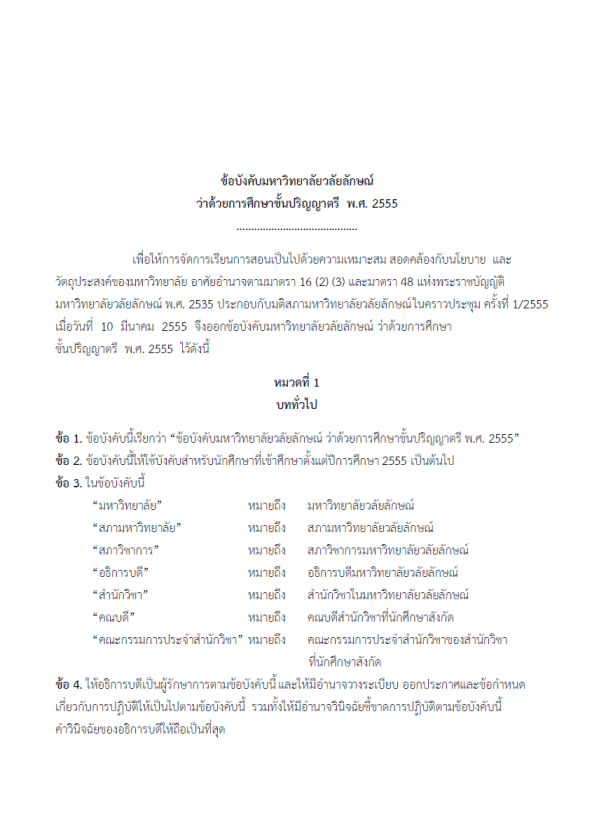 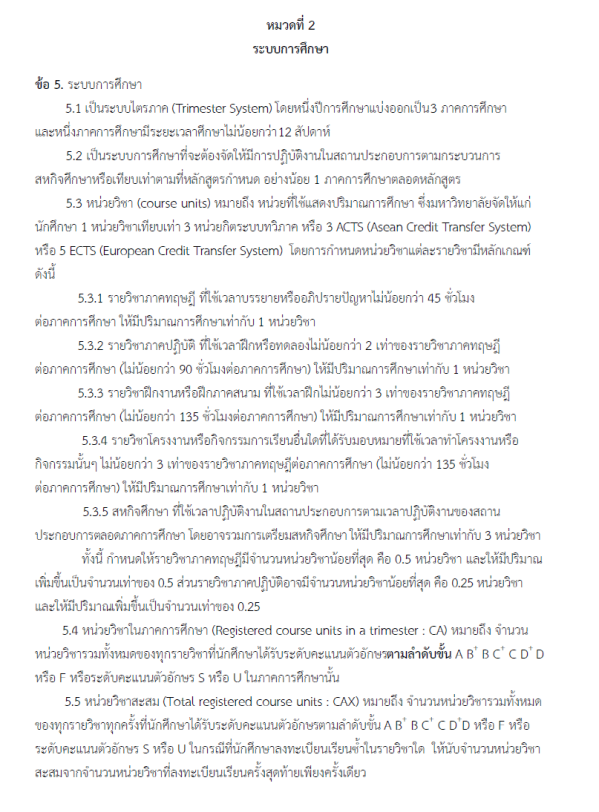 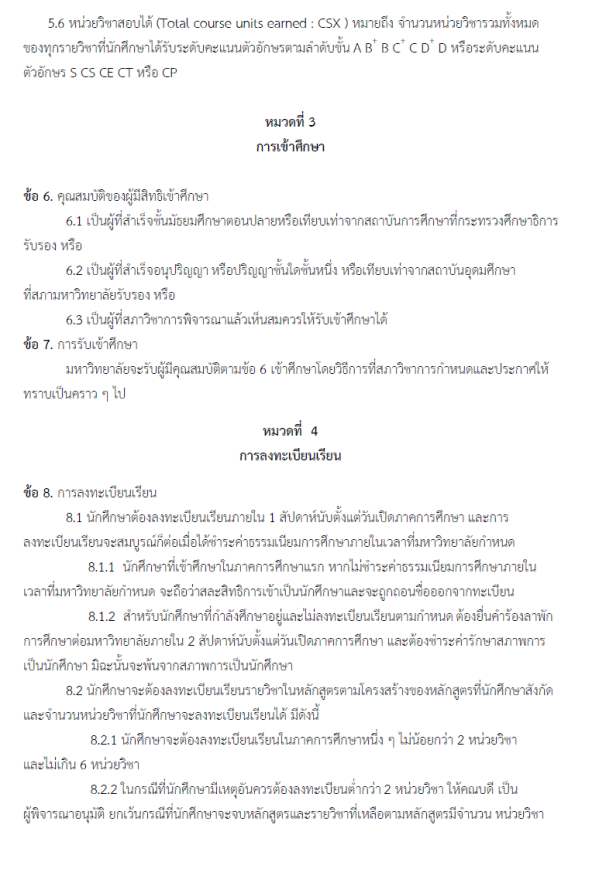 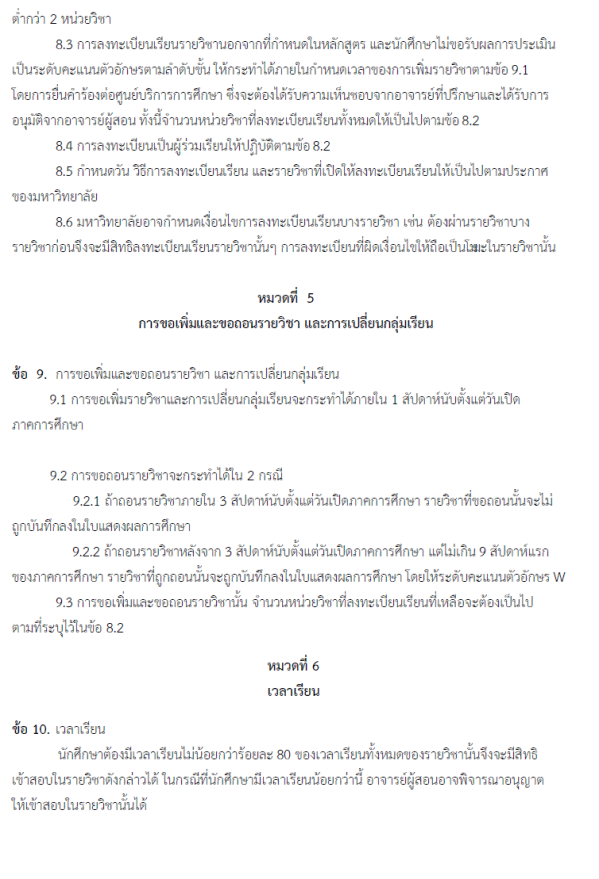 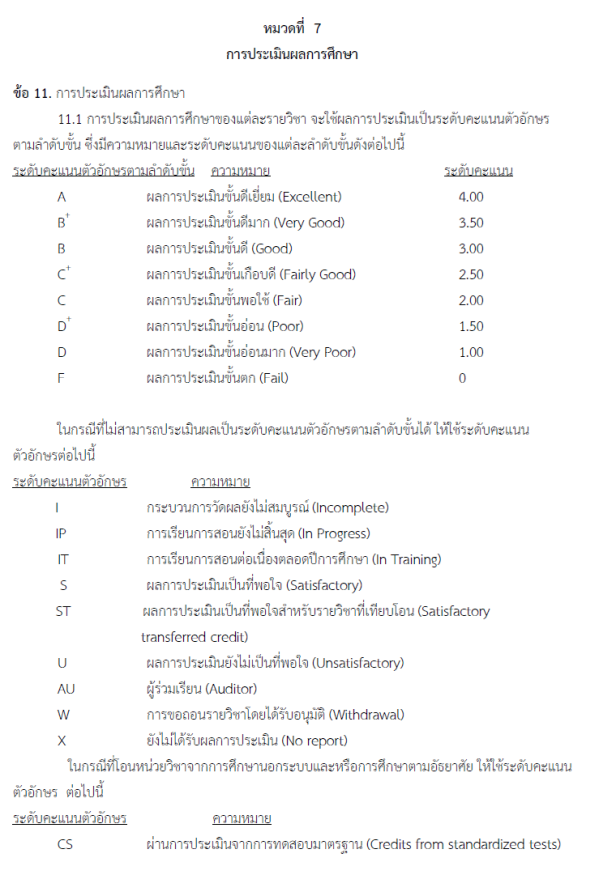 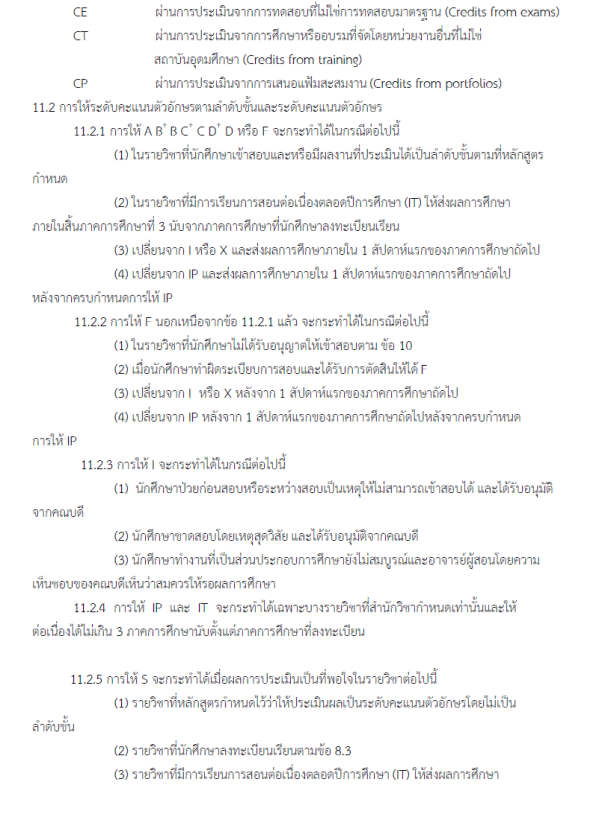 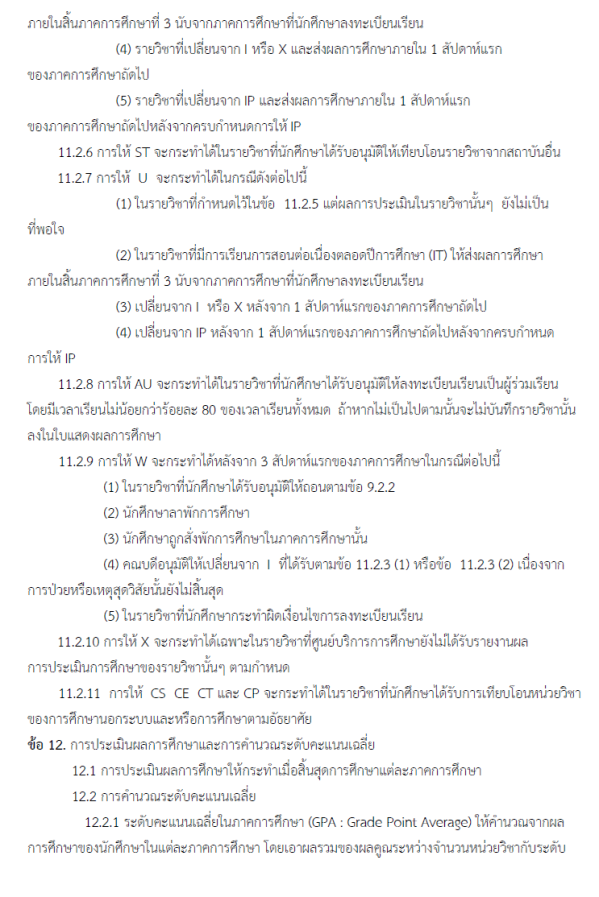 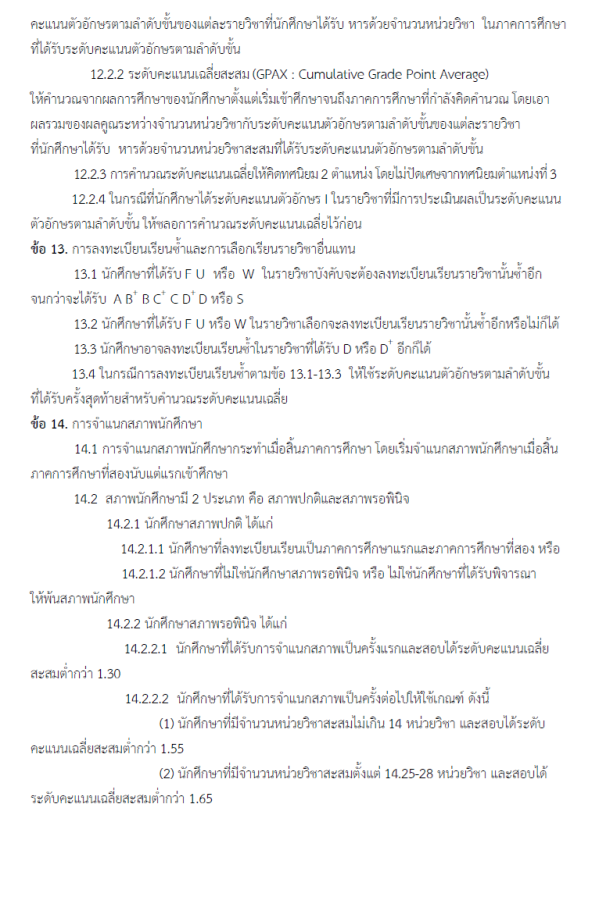 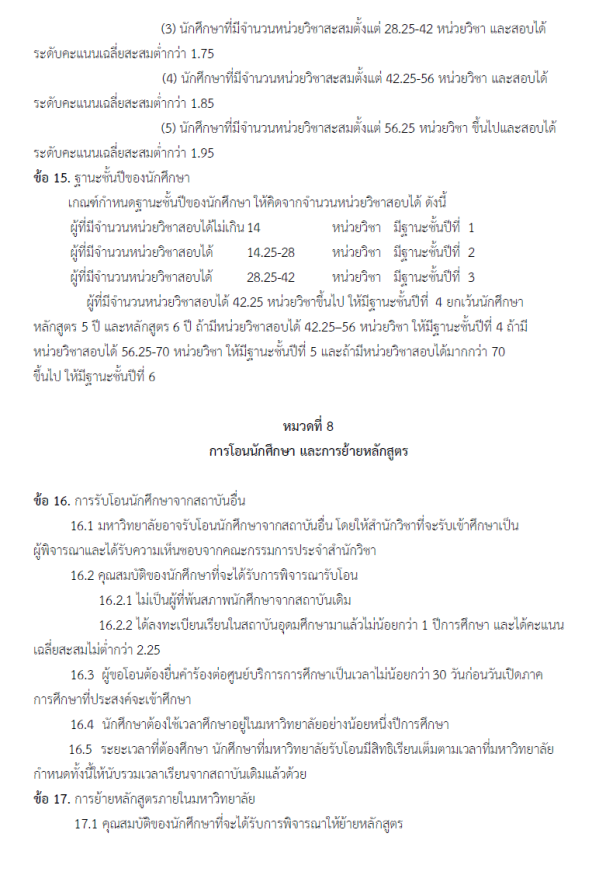 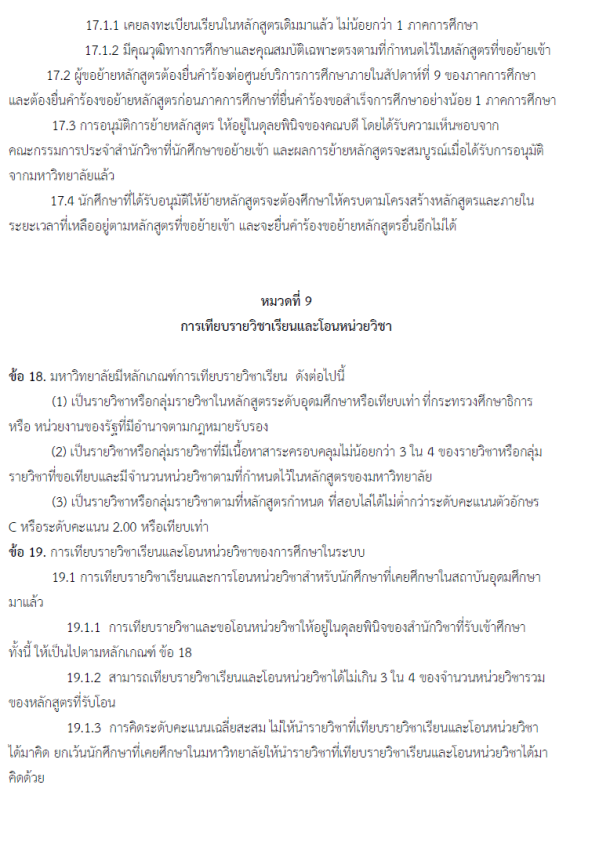 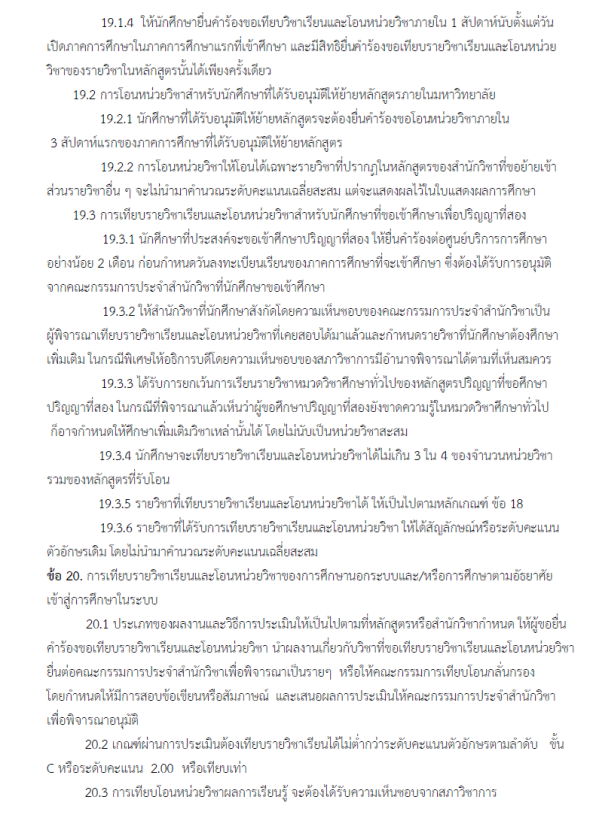 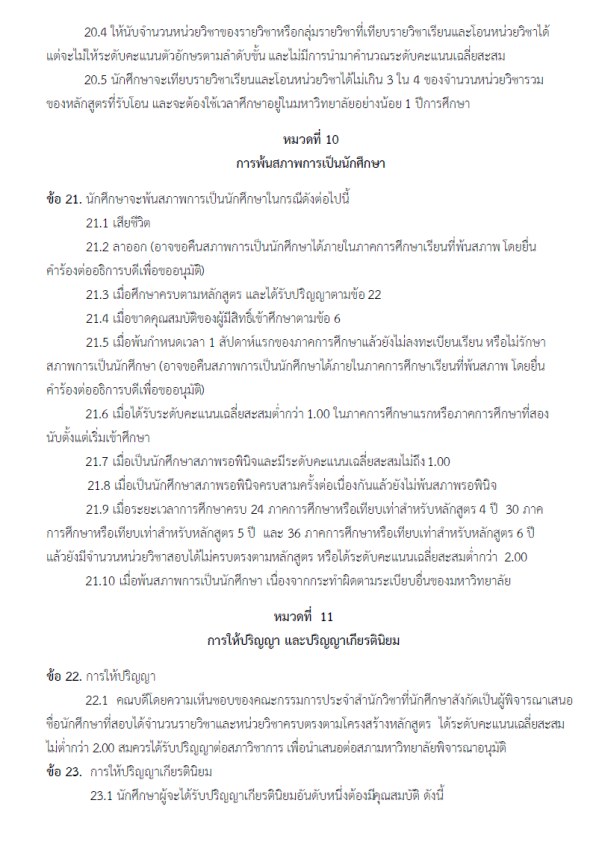 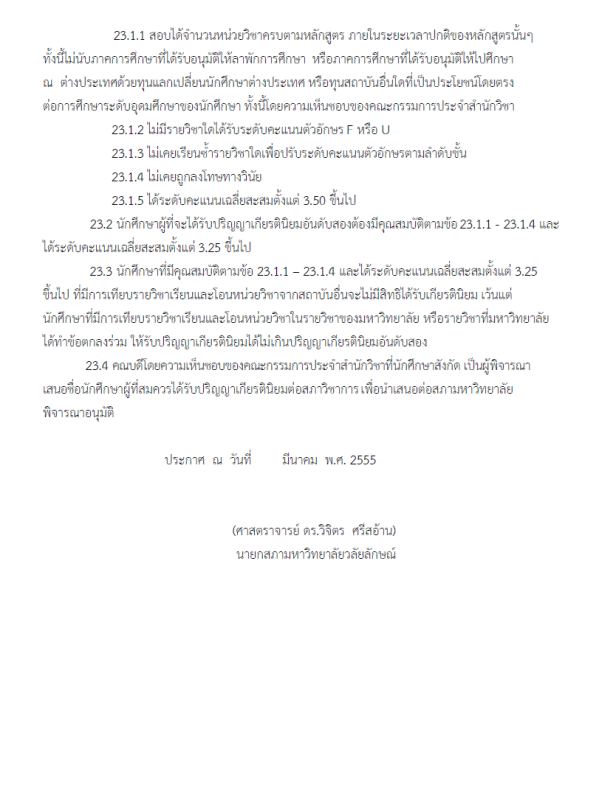 ภาคผนวก ค คำสั่งแต่งตั้งคณะกรรมการปรับปรุงหลักสูตร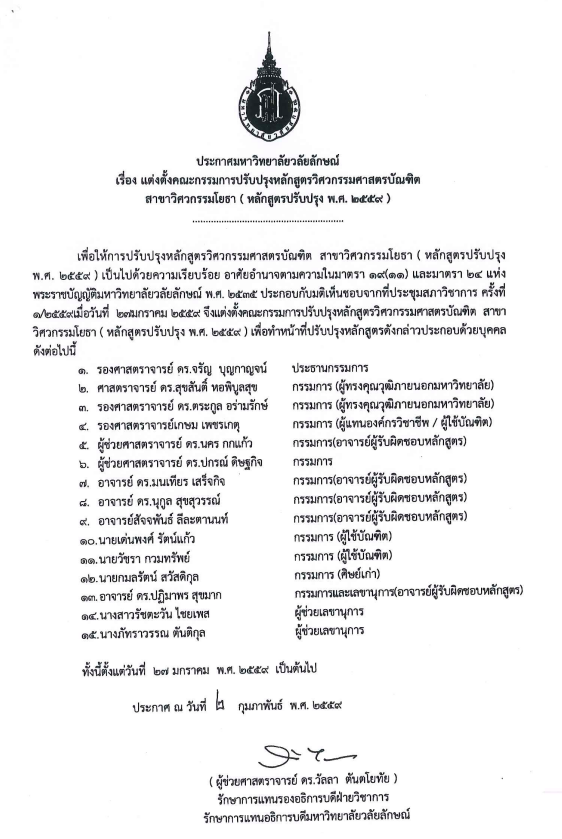 ภาคผนวก งประวัติและผลงานทางวิชาการของอาจารย์ประจำหลักสูตรฟอร์มประวัติและผลงานของอาจารย์ (Curriculum Vitae)มนเทียร เสร็จกิจ1. การศึกษา (เรียงลำดับจากปีล่าสุด)2. ประสบการณ์การทำงาน (เรียงลำดับจากปีล่าสุด) 3. ความเชี่ยวชาญ 1) Reinforced Concrete Structures2) Concrete Technology3) Earthquake-Resistant Design of Reinforced Concrete Structures4. ประสบการณ์การสอน		 มี			 ไม่มี5. ผลงานทางวิชาการย้อนหลัง 5 ปี (ที่ไม่ใช่ส่วนหนึ่งของการศึกษาเพื่อรับปริญญา)5.1 บทความวิจัย 1) Sukmak, P., Sukmak, G., Horpibulsuk, S., Setkit, M., Kassawat, S., & Arulrajah, A. (2017). Palm oil fuel ash-soft soil geopolymer for subgrade applications: strength and microstructural evaluation. Road Materials and Pavement Design, 1-22.2) Parra-Montesinos, G. J., Wight, J. K., Lequesne, R. D., & Setkit, M. (2012). A summary of ten years of research on HPFRC coupling beams. In High Performance Fiber Reinforced Cement Composites 6 (pp. 355-362). Springer, Dordrecht.6. เกียรติคุณและรางวัลฟอร์มประวัติและผลงานของอาจารย์ (Curriculum Vitae)นุกูล  สุขสุวรรณ์1. การศึกษา (เรียงลำดับจากปีล่าสุด)2. ประสบการณ์การทำงาน (เรียงลำดับจากปีล่าสุด) 3. ความเชี่ยวชาญ 1) วิศวกรรมขนส่ง4. ประสบการณ์การสอน		 มี			 ไม่มี5. ผลงานทางวิชาการย้อนหลัง 5 ปี (ที่ไม่ใช่ส่วนหนึ่งของการศึกษาเพื่อรับปริญญา)5.1 บทความวิจัย 1)  นุอนันท์ คุระแก้ว; นคร กกแก้ว; นุกูล สุขสุวรรณ์, “แนวทางการวิเคราะห์ความคุ้มค่าทางการเงินของโครงการโครงสร้างพื้นฐานที่เป็นความร่วมมือระหว่างรัฐและเอกชนโดยวิธีการเปรียบเทียบต้นทุนและความเสี่ยง” (2559), WMS Journal of Management, เล่มที่ 5 ฉบับที่ 1 หน้า 26-396. เกียรติคุณและรางวัลฟอร์มประวัติและผลงานของอาจารย์ (Curriculum Vitae)ปฏิมาพร สุขมาก1. การศึกษา (เรียงลำดับจากปีล่าสุด)2. ประสบการณ์การทำงาน (เรียงลำดับจากปีล่าสุด) 3. ความเชี่ยวชาญ 1)  วิศวกรรมของจีโอโพลิเมอร์								2) วิศวกรรมของดินด้วยปูนซีเมนต์และเถ้าลอย						 3) กำแพงกันดินเสริมกำลัง								4. ประสบการณ์การสอน		 มี			 ไม่มี5. ผลงานทางวิชาการย้อนหลัง 5 ปี (ที่ไม่ใช่ส่วนหนึ่งของการศึกษาเพื่อรับปริญญา)5.1 บทความวิจัย (เขียนรูปแบบบรรณานุกรมของมหาวิทยาลัยตามระบบ American Psychological Association APA 6th edition โดยเรียงจากปีล่าสุด)1)  Sukmak, K., Sukmak, P., Horpibulsuk, S., Han, J., Shen, S.-L., & Arulrajah, A. (2015). Effect of fine content on the pullout resistance mechanism of bearing reinforcement embedded in cohesive–frictional soils. Geotextiles and Geomembranes, 43(2), 107-117. 2) Sukmak, K., Sukmak, P., Horpibulsuk, S., Han, J., Shen, S.-L., & Arulrajah, A. (2015). Effect of fine content on the pullout resistance mechanism of bearing reinforcement embedded in cohesive–frictional soils. Geotextiles and Geomembranes, 43(2), 107-117.3)	Bo, M. W., Arulrajah, A., Sukmak, P., & Horpibulsuk, S. (2015). Mineralogy and geotechnical properties of Singapore marine clay at Changi. Soils and Foundations, 55(3), 600-613.4)	Suksiripattanapong C., Horpibulsuk S., Chanprasert P., Sukmak P., and Arulrajah A. (2015). Compressive strength development in fly ash geopolymer masonry units manufactured from water treatment sludge, Construction and Building Materials 82, 20-30.5)	Phummiphan I., Horpibulsuk S., Sukmak P., Chinkulkijniwat A., Arulrajah A., and Shen S-L. (2016). Stabilisation of marginal lateritic soil using high calcium fly ash-based geopolymer. Road Materials and Pavement Design,1-15.6) Bo, M. W., Arulrajah, A., Sukmak, P., Horpibulsuk, S., & Leong, M. (2015). Mineralogy and Geotechnical Properties of Ultra-Soft Soil From a Nearshore Mine Tailings Sedimentation Pond. Marine Georesources & Geotechnology.7) Sukmak, K., Han, J., Sukmak, P., & Horpibulsuk, S. (2016). Numerical parametric study on behavior of bearing reinforcement earth walls with different backfill material properties. Geosynthetics International, 1-17.5.2 บทความวิจัย/วิชาการที่เสนอในที่ประชุมวิชาการ (เขียนรูปแบบบรรณานุกรมของมหาวิทยาลัย
ตามระบบ American Psychological Association APA 6th edition โดยเรียงจากปีล่าสุด)สุขสันติ์ หอพิบูลสุข และ ปฏิมาพร สุขมาก (2556) พฤติกรรมด้านกำลังอัดของดินเหนียวเถ้าลอยจีโอโพลิเมอร์ : วัสดุก่อสร้างเขียว การประชุมวิชาการวิศวกรรมโยธาแห่งชาติ ครั้งที่ 18. มหาวิทยาลัยเชียงใหม่. วันที่ 8-10 พฤษภาคม 2556 เชิดศักดิ์ สุขศิริพัฒนพงศ์, พิมศิลป์ จันทร์ประเสริฐ,  ปฏิมาพร สุขมาก  และ สุขสันติ์ หอพิบูลสุข (2557) พฤติกรรมด้านกำลังอัดของตะกอนดินประปาเถ้าลอยจีโอโพลิเมอร์ การประชุมวิชาการวิศวกรรมโยธาแห่งชาติ ครั้งที่ 19. มหาวิทยาลัยขอนแก่น. วันที่ 14-16 พฤษภาคม 2557Horpibulsuk S., Suksiripattanapong C., Chanprasert P., Sukmak P., Arulrajah A. (2014)  A NOVEL GEOPOLYMER CONSTRUCTION MATERAIL FROM WATER TREATMENT SLUDGE 9th International Symposium on Lowland Technology in Saga, Japan September 29-October 1, 2014Samingthong W., Horpibulsuk S., Suksiripattapong C. and Sukmak P. (2014) DURABILITY AGAINST WETTING AND DRYING OF WATER TREATMENT SLUDGE-FLY ASH GEOLOPOLYMER, International Conference on Advances in Civil Engineering for Sustainable Development, Suranaree University of Technology, Thailand 27-29 August, 2014Phummiphan I., Horpibulsuk S. and Sukmak P. (2014) STRENGTH AND MICROSTRUCTURE OF MARGINAL LATERITIC SOIL-FLY ASH GEOPOLYMER, International Conference on Advances in Civil Engineering for Sustainable Development, Suranaree University of Technology, Thailand 27-29 August, 2014Sukmak K., Sukmak P., Horpibulsuk S., Han J., Shen S. L.and Arulrajah A. (2014) INTERACTION OF BEARING REINFORCEMENT AND CLAYEY SAND MIXTURES, International Conference on Advances in Civil Engineering for Sustainable Development, Suranaree University of Technology, Thailand 27-29 August, 2014Phummiphan I., Hopibulsuk S., Kongkerd C., Sukmak P. and Chantra W. (2557). THE STRENGTH DEVELOPMENT OF LATERITIC SOIL STABILIZED WITH SLAG -FLY ASH GEOPOLYMER, การประชุมวิชาการการขนส่งแห่งชาติ ครั้งที่ 9 วันที่ 20-21 พฤศจิกายน พ.ศ.2557Phummiphan I., Sukmak P., Watthana K. (2557). COMPRESSIVE STRENGTH OF MARGINAL LATERITIC SOIL STABILIZED WITH FLY ASH GEOPOLYMER, การประชุมวิชาการการขนส่งแห่งชาติ ครั้งที่ 9 วันที่ 20-21 พฤศจิกายน พ.ศ.2557Leelapraphaporn S., Phummiphan I., Sukmak P., Siridaothong S. and Sansri P. (2557). THE STRENGTH DEVELOPMENT OF CRUSHED ROCK SOIL AGGREGATE STABILIZED BY FLY ASH GEOPOLYMER, การประชุมวิชาการการขนส่งแห่งชาติ ครั้งที่ 9 วันที่ 20-21 พฤศจิกายน พ.ศ.25576. เกียรติคุณและรางวัลฟอร์มประวัติและผลงานของอาจารย์ (Curriculum Vitae)วริษฐ์  วิปุลานุสาสน์1. การศึกษา (เรียงลำดับจากปีล่าสุด)2. ประสบการณ์การทำงาน (เรียงลำดับจากปีล่าสุด) 3. ความเชี่ยวชาญ Engineering Management / Infrastructure Engineering4. ประสบการณ์การสอน		 มี			 ไม่มี5. ผลงานทางวิชาการย้อนหลัง 5 ปี (ที่ไม่ใช่ส่วนหนึ่งของการศึกษาเพื่อรับปริญญา)5.1 บทความวิจัย 1)  Wipulanusat, W., Sunkpho, J., & Thamsatitdej, P. (2015). Exploring the State Enterprise Performance Appraisal: A Case Study of Metropolitan Electricity Authority. WMS Journal of Management, 4(2), 67-77.2) Kokkaew, N., & Wipulanusat, W. (2014). Completion delay risk management: A dynamic risk insurance approach. KSCE Journal of Civil Engineering, 18(6), 1599-1608.ฟอร์มประวัติและผลงานของอาจารย์ (Curriculum Vitae)กัมปนาท สุขมาก1. การศึกษา (เรียงลำดับจากปีล่าสุด)2. ประสบการณ์การทำงาน (เรียงลำดับจากปีล่าสุด) 3. ความเชี่ยวชาญ 1) Reinforced Concrete Structures2) Timber Structures4. ประสบการณ์การสอน		 มี			 ไม่มี5. ผลงานทางวิชาการย้อนหลัง 5 ปี 5.1 บทความวิจัย 1) Sukmak, P., Sukmak, G., Horpibulsuk, S., Setkit, M., Kassawat, S., & Arulrajah, A. (2017). Palm oil fuel ash-soft soil geopolymer for subgrade applications: strength and microstructural evaluation. Road Materials and Pavement Design, 1-22.2) Sukmak K., Sukmak P., Horpibulsuk S., Han J., Shen S.L., Arulrajah A. (2015), “Efffect of fine content on the pullout resistance mechanism of bearing reinforcement embedded in cohesive-frictional soils,” Geotextiles and Geomembranes, 43(2), pp. 107-117.6. เกียรติคุณและรางวัลภาคผนวก จตารางเปรียบเทียบรายวิชาในระบบหน่วยวิชา และระบบหน่วยกิตตารางเปรียบเทียบรายวิชาในระบบหน่วยวิชา และระบบหน่วยกิตตารางเปรียบเทียบโครงสร้างหลักสูตรหลักสูตรวิศวกรรมศาสตรบัณฑิต สาขาวิศวกรรมโยธา (หลักสูตรปรับปรุง 2559) มหาวิทยาลัยวลัยลักษณ์ เปรียบเทียบกับมาตรฐานคุณวุฒิระดับปริญญาตรี (มคอ. 1) สาขาวิศกรรมศาสตร์ พ.ศ. 2553 ดังนี้รายวิชาในหมวดวิชาเฉพาะภาษาไทยชื่อเต็มวิศวกรรมศาสตรบัณฑิต (วิศวกรรมโยธา)ชื่อย่อวศ.บ. (วิศวกรรมโยธา)ภาษาอังกฤษชื่อเต็มBachelor of Engineering (Civil Engineering)ชื่อย่อ   B.Eng. (Civil Engineering)ตำแหน่งทางวิชาการชื่อ – สกุลวุฒิการศึกษา (สาขาวิชา)สถาบันที่สำเร็จการศึกษาปีที่สำเร็จการศึกษาอาจารย์นายมนเทียร เสร็จกิจ *Ph.D. (Civil Engineering)M.Eng (Structural Engineering)วศ.บ. (วิศวกรรมโยธา)The University of Michigan, USAAsian Institute of Technology, Thailandมหาวิทยาลัยเทคโนโลยีพระจอมเกล้าธนบุรี255525412539อาจารย์นายนุกูล สุขสุวรรณ์Ph.D. (Construction, Engineering and Infrastructure Management)วศ.ม. (วิศวกรรมโยธา)วศ.บ. (วิศวกรรมโยธา)Asian Institute of Technology, Thailandมหาวิทยาลัยสงขลานครินทร์มหาวิทยาลัยสงขลานครินทร์255325442540อาจารย์นายกัมปนาท สุขมากวศ.ด. (วิศวกรรมโยธา)วศ.บ. (วิศวกรรมโยธา)มหาวิทยาลัยเทคโนโลยีสุรนารีมหาวิทยาลัยเทคโนโลยีสุรนารี25592554ผู้ช่วยศาสตรจารย์นางสาวปฏิมาพร สุขมากวศ.ด. (วิศวกรรมโยธา)วศ.บ. (วิศวกรรมโยธา)มหาวิทยาลัยเทคโนโลยีสุรนารีมหาวิทยาลัยเทคโนโลยีสุรนารี25562552ผู้ช่วยศาสตรจารย์นายวริษฐ์  วิปุลานุสาสน์M.Eng (Infrastructure Engineering)วศ.บ. (วิศวกรรมโยธา)Asian Institute of Technologyจุฬาลงกรณมหาวิทยาลัย25452543แผนการพัฒนา/เปลี่ยนแปลงกลยุทธ์หลักฐาน/ตัวบ่งชี้1. จัดทำและปรับปรุงหลักสูตรให้มีมาตรฐานไม่ต่ำกว่าที่ สกอ. และสภาวิศวกร กำหนด- พัฒนาหลักสูตรโดยมีพื้นฐานจากหลักสูตรในระดับสากล - ติดตามประเมินหลักสูตรอย่างสม่ำเสมอ- เอกสารปรับปรุงหลักสูตร- รายงานผลการประเมินหลักสูตร2. ปรับปรุงหลักสูตรให้สอดคล้องกับความต้องการทั้งภาครัฐและเอกชน รวมไปการปรับปรุงให้ทันสมัยมากขึ้น- ติดตามความเปลี่ยนแปลงในความต้องการของภาครัฐ  และเอกชน- นำเทคโนโลยีใหม่ๆ มาใช้ในการเรียนการสอนเพื่อเพิ่มศักยภาพของหลักสูตร - ติดตามความพึงพอใจของผู้ใช้บัณฑิตหรือนายจ้างอย่างสม่ำเสมอ- รายงานผลประเมินความพึงพอใจของผู้เรียนต่อความรู้และความทันสมัยของหลักสูตร- รายงานผลการประเมินความพึงพอใจของผู้ใช้บัณฑิตหรือนายจ้าง3. พัฒนาบุคลากรด้านการเรียน การสอนและบริการวิชาการ- อาจารย์ทุกคนโดยเฉพาะอาจารย์ใหม่ต้องเข้าอบรมเกี่ยวกับหลักสูตรการสอนรูปแบบต่างๆ และการวัดผลประเมินผล ทั้งนี้เพื่อให้มีความรู้ความสามารถในการประเมินผลตามกรอบมาตรฐานคุณวุฒิที่ผู้สอนจะต้องสามารถวัดและประเมินผลได้เป็นอย่างดี- สนับสนุนให้มีการบริการวิชาการแก่องค์กรภายนอก- ส่งเสริมให้มีการนำความรู้ทั้งจากภาคทฤษฎี ภาคปฏิบัติ และงานวิจัยเพื่อนำไปใช้จริง- ความสามารถในการวัดและประเมินผลของหลักสูตร- ปริมาณงานบริการวิชาการต่ออาจารย์ในหลักสูตร- รายงานผลประเมินความพึงพอใจของผู้ใช้บริการวิชาการ- จำนวนโครงการ/กิจกรรมที่เป็นประโยชน์ต่อชุมชน และความบรรลุผลสำเร็จ4. แผนการส่งเสริมการเรียนการสอนที่เน้นผู้เรียนเป็นศูนย์กลาง- เพิ่มพูนทักษะอาจารย์ในการส่งเสริมผู้เรียนเป็นศูนย์กลางในการเรียนรู้- ส่งเสริมให้ผู้เรียนมีทักษะในการใช้ระบบสารสนเทศเพื่อค้นคว้าข้อมูลและเรียนรู้ด้วยตนเอง- ส่งเสริมการประเมินผลที่เน้นพัฒนาการของผู้เรียน- ส่งเสริมให้ผู้เรียนมีทักษะในการประยุกต์ใช้เทคโนโลยี และสามารถบูรณาการความรู้ที่เรียนมาเพื่อเตรียมความพร้อมก่อนทำงานจริง- ผลการประเมินประสิทธิภาพการจัดการเรียนการสอนที่เน้นผู้เรียนเป็นศูนย์กลาง- ความพึงพอใจของผู้เรียนต่อการใช้ระบบสารสนเทศในการเรียนรู้ด้วยตนเอง- ผลการประเมินการบรรลุผลสำเร็จตามวัตถุประสงค์ของการเรียนการสอนที่เน้นผู้เรียนเป็นศูนย์กลาง และพัฒนาการของผู้เรียน- จำนวนรายวิชาที่ใช้การเรียนการสอนแบบ Active Learning- จำนวนโครงการ และจำนวนนักศึกษาที่เข้าร่วม5. แผนการพัฒนาความพร้อมของผู้เรียนก่อนทำงานจริง- ส่งเสริมให้ผู้เรียนมีศีลธรรม จริยธรรม  และจรรยาบรรณในวิชาชีพวิศวกรรมโยธา- ส่งเสริมให้ผู้เรียนมีทักษะในการประยุกต์ใช้เทคโนโลยี และสามารถบูรณาการความรู้ที่เรียนมาเพื่อเตรียมความพร้อมก่อนทำงานจริง- จำนวนโครงการที่เข้าร่วม- จำนวนนักศึกษาที่เข้าร่วมโครงการจำนวนนักศึกษา (คน)จำนวนนักศึกษา (คน)จำนวนนักศึกษา (คน)จำนวนนักศึกษา (คน)จำนวนนักศึกษา (คน)25592560256125622563ชั้นปีที่ 15050505050ชั้นปีที่ 250505050ชั้นปีที่ 3505050ชั้นปีที่ 45050รวม50100150200200คาดว่าจะจบการศึกษา5050รายการรับประมาณรายรับในปีงบประมาณประมาณรายรับในปีงบประมาณประมาณรายรับในปีงบประมาณประมาณรายรับในปีงบประมาณประมาณรายรับในปีงบประมาณรายการรับ25592560256125622563ค่าธรรมเนียมการศึกษาหลักสูตรปกติ (36,000 บาท/คน/ปี) 1,800,0003,600,0005,400,0007,200,0007,200,000งบประมาณแผ่นดิน (วัสดุ ครุภัณฑ์)2,000,0002,000,0002,000,0002,000,0002,000,000เงินอุดหนุนจากรัฐบาล (เงินเดือน)3,000,0003,150,0003,300,0003,500,0003,700,000รวม6,800,0008,750,00010,700,00012,700,00012,900,000รายการจ่ายประมาณความต้องการในปีงบประมาณประมาณความต้องการในปีงบประมาณประมาณความต้องการในปีงบประมาณประมาณความต้องการในปีงบประมาณประมาณความต้องการในปีงบประมาณรายการจ่าย25592560256125622563งบดำเนินงาน (เงินเดือน)3,000,0003,150,0003,300,0003,500,0003,700,000งบดำเนินการ(พัฒนาการเรียนการสอน)1,000,0002,000,0003,000,0004,000,0005,000,000งบลงทุน (ครุภัณฑ์)2,000,0002,000,0002,000,0002,000,0002,000,000งบพัฒนาบุคลากร60,00060,00060,00060,00060,000รวม6,060,0007,210,0008,360,0009,560,00010,760,0001) หมวดวิชาศึกษาทั่วไป 		1) หมวดวิชาศึกษาทั่วไป 		10 หน่วยวิชา (40 หน่วยกิต)1.1) กลุ่มภาษาและการสื่อสาร 1.1) กลุ่มภาษาและการสื่อสาร 4 หน่วยวิชา(16 หน่วยกิต)GEN59-111ภาษาไทยเพื่อการสื่อสารร่วมสมัย1(3-2-7) Thai for Contemporary Communication[4(3-2-7) หน่วยกิต]GEN59-112การสื่อสารภาษาอังกฤษในชีวิตประจำวัน1(3-2-7)English Communication in Daily Life[4(3-2-7) หน่วยกิต]GEN59-113การสื่อสารภาษาอังกฤษในความหลากหลายทางวัฒนธรรม            1(3-2-7)การสื่อสารภาษาอังกฤษในความหลากหลายทางวัฒนธรรม            1(3-2-7)English Communication in Diverse Cultures[4(3-2-7) หน่วยกิต]GEN59-114การสื่อสารภาษาอังกฤษในสถานประกอบการ1(3-2-7)English Communication in the Workplace[4(3-2-7) หน่วยกิต]1.2) กลุ่มสังคมศาสตร์และมนุษยศาสตร์ 1.2) กลุ่มสังคมศาสตร์และมนุษยศาสตร์ 2 หน่วยวิชา(8 หน่วยกิต)GEN59-121สังคมโลกปัจจุบันและการเป็นพลเมืองโลก1(3-2-7)Current World Society and Global Citizenship[4(3-2-7) หน่วยกิต]GEN59-122ความซาบซึ้งในคุณค่าและความงาม1(3-2-7)Appreciation of Value and Beauty[4(3-2-7) หน่วยกิต]1.3) กลุ่มวิทยาศาสตร์และคณิตศาสตร์ 1.3) กลุ่มวิทยาศาสตร์และคณิตศาสตร์ 1 หน่วยวิชา(4 หน่วยกิต)GEN59-131วิทยาศาสตร์และคณิตศาสตร์ในชีวิตประจำวัน[4(3-2-7) หน่วยกิต]Science and Mathematics in Daily Life(4 หน่วยกิต)1.4) กลุ่มสารสนเทศ 1.4) กลุ่มสารสนเทศ 1 หน่วยวิชา(4 หน่วยกิต)GEN59-141เทคโนโลยีสารสนเทศสำหรับปัจจุบันและอนาคต1(2-4-6)IT for Present and Beyond[4(2-4-6) หน่วยกิต]1.5) กลุ่มวิชาการจัดการ 1.5) กลุ่มวิชาการจัดการ 1 หน่วยวิชา(4 หน่วยกิต)  GEN59-151การจัดการชีวิตอย่างชาญฉลาด1(3-2-7)Smart Life Management[4(3-2-7) หน่วยกิต]1.6) กลุ่มวิชาสุขพลานามัย 1.6) กลุ่มวิชาสุขพลานามัย 1 หน่วยวิชา(4 หน่วยกิต)  GEN59-161การสร้างสรรค์คุณภาพชีวิต1(2-4-6)Creating Quality of Life[4(2-4-6) หน่วยกิต]2) หมวดวิชาเฉพาะ จำนวน 41 หน่วยวิชา ประกอบด้วยกลุ่มวิชาดังต่อไปนี้2) หมวดวิชาเฉพาะ จำนวน 41 หน่วยวิชา ประกอบด้วยกลุ่มวิชาดังต่อไปนี้2.1) กลุ่มวิชาเฉพาะพื้นฐาน 2.1) กลุ่มวิชาเฉพาะพื้นฐาน 16.5 หน่วยวิชา(62 หน่วยกิต)2.1.1) กลุ่มวิชาพื้นฐานทางคณิตศาสตร์และวิทยาศาสตร์ 2.1.1) กลุ่มวิชาพื้นฐานทางคณิตศาสตร์และวิทยาศาสตร์ 7.5 หน่วยวิชา(27 หน่วยกิต)PHY59-101หลักฟิสิกส์ 11(4-0-8)Principles of Physics I[4(4-0-8) หน่วยกิต]PHY59-102ปฏิบัติการฟิสิกส์ 10.5(0-4-2)Physics Laboratory I[1(0-4-2) หน่วยกิต]PHY59-103หลักฟิสิกส์ 21(4-0-8)Principles of Physics II[4(4-0-8) หน่วยกิต]PHY59-104ปฏิบัติการฟิสิกส์ 20.5(0-4-2)Physics Laboratory II[1(0-4-2) หน่วยกิต]CHM59-104หลักเคมี1(4-0-8)Principles of Chemistry[4(4-0-8) หน่วยกิต]CHM59-106ปฏิบัติการเคมีพื้นฐาน0.5(0-4-2)Basic Chemistry Laboratory[1(0-4-2) หน่วยกิต]MAT59-101แคลคูลัส 10.5(2-0-4)Calculus I[2(2-0-4) หน่วยกิต]MAT59-102แคลคูลัส 20.5(2-0-4)Calculus II[2(2-0-4) หน่วยกิต]  MAT59-103แคลคูลัส 31(4-0-8)Calculus III[4(4-0-8) หน่วยกิต]MAT59-201แคลคูลัส 41(4-0-8)Calculus IV[4(4-0-8) หน่วยกิต]2.1.2)  กลุ่มวิชาพื้นฐานทางวิศวกรรม 2.1.2)  กลุ่มวิชาพื้นฐานทางวิศวกรรม 9 หน่วยวิชา(35 หน่วยกิต)CVE59-101ความรู้เบื้องต้นทางวิชาชีพวิศวกรรมโยธา0.5(1-3-4)Introduction to Civil Engineering Profession[2(1-3-4) หน่วยกิต]CVE59-102การเขียนแบบวิศวกรรม0.5(1-3-4)Engineering Drawing[2(1-3-4) หน่วยกิต]CVE59-111กลศาสตร์วิศวกรรม1(4-0-8)Engineering Mechanics[4(4-0-8) หน่วยกิต]CVE59-201การเขียนแบบวิศวกรรมโยธา0.5(1-3-4)Civil Engineering Drawing[2(1-3-4) หน่วยกิต]CVE59-202 ความไม่แน่นอนในการวิเคราะห์ทางวิศวกรรม1(4-0-8)Uncertainty in Engineering Analysis[4(4-0-8) หน่วยกิต]CVE59-203การเขียนโปรแกรมคอมพิวเตอร์สำหรับวิศวกรรมโยธา1(3-3-8)Computer Programming for Civil Engineering[4(3-3-8) หน่วยกิต]CVE59-204คณิตศาสตร์ประยุกต์สำหรับวิศวกรโยธา1(4-0-8)Applied Mathematics for Civil Engineers[4(4-0-8) หน่วยกิต]CVE59-211กลศาสตร์วัสดุ1(4-0-8)Mechanics of Materials[4(4-0-8) หน่วยกิต]MTE59-211วัสดุวิศวกรรม1(4-0-8)Engineering Materials[4(4-0-8) หน่วยกิต]CVE59-341กลศาสตร์ของไหล1(4-0-8)Fluid Mechanics[4(4-0-8) หน่วยกิต]CVE59-344ปฏิบัติการชลศาสตร์0.5(0-4-2)Hydraulic Laboratory[1(0-4-2) หน่วยกิต]2.2) กลุ่มวิชาเฉพาะด้านทางวิศวกรรมโยธา2.2) กลุ่มวิชาเฉพาะด้านทางวิศวกรรมโยธา2.2.1) กลุ่มวิชาบังคับทางวิศวกรรมโยธา2.2.1) กลุ่มวิชาบังคับทางวิศวกรรมโยธา18.5 หน่วยวิชา(67 หน่วยกิต)CVE59-212วัสดุในงานวิศวกรรมโยธา1(2-4-6)Civil Engineering Materials[3(2-4-6) หน่วยกิต]CVE59-213การวิเคราะห์โครงสร้าง 11(4-0-8)Structural Analysis I[4(4-0-8) หน่วยกิต]CVE59-214เทคโนโลยีคอนกรีต1(2-4-6)Concrete Technology[3(2-4-6) หน่วยกิต]CVE59-251การสำรวจ1(4-0-8)Surveying [4(4-0-8) หน่วยกิต]CVE59-252ปฏิบัติการการสำรวจ0.5(0-4-2)Surveying Laboratory[1(0-4-2) หน่วยกิต]CVE59-253ปฏิบัติการสำรวจในสนาม0.5(0-8-0)Field Surveying Practice[1(0-8-0) หน่วยกิต]CVE59-311การวิเคราะห์โครงสร้าง 21(4-0-8)Structural Analysis II[4(4-0-8) หน่วยกิต]CVE59-312การออกแบบคอนกรีตเสริมเหล็ก1.5(4-4-10)Reinforced Concrete Design[5(4-4-10) หน่วยกิต]CVE59-313การออกแบบโครงสร้างไม้และเหล็ก1.5(4-4-10)Design of Timber and Steel Structures[5(4-4-10) หน่วยกิต]CVE59-331ปฐพีกลศาสตร์1(4-0-8)Soil Mechanics[4(4-0-8) หน่วยกิต]CVE59-332ปฏิบัติการปฐพีกลศาสตร์0.5(0-4-2)Soil Mechanics Laboratory[1(0-4-2) หน่วยกิต]CVE59-333วิศวกรรมฐานราก1(4-0-8)Foundation Engineering[4(4-0-8) หน่วยกิต]CVE59-342อุทกวิทยา0.5(2-0-4)Hydrology[2(2-0-4) หน่วยกิต]CVE59-343วิศวกรรมชลศาสตร์1(4-0-8)Hydraulic Engineering[4(4-0-8) หน่วยกิต]CVE59-371วิศวกรรมการทาง1(4-0-8)Highway Engineering[4(4-0-8) หน่วยกิต]CVE59-461การบริหารงานก่อสร้าง1(4-0-8)Construction Management[4(4-0-8) หน่วยกิต]CVE59-462สัญญา ข้อกำหนด และการประมาณราคา1(4-0-8)Contracts, Specifications and Estimation[4(4-0-8) หน่วยกิต]CVE59-463การบริหารทางวิศวกรรม1(4-0-8)Engineering Management[4(4-0-8) หน่วยกิต]CVE59-494โครงงานวิศวกรรมโยธา 10.5(0-6-3)Civil Engineering Project I[2(0-6-3) หน่วยกิต]CVE59-495โครงงานวิศวกรรมโยธา 21(0-12-6)Civil Engineering Project II[4(0-12-6) หน่วยกิต]2.2.2) กลุ่มวิชาเลือก ให้เลือกศึกษา 3 หน่วยวิชา (12 หน่วยกิต) จากรายวิชาต่อไปนี้2.2.2) กลุ่มวิชาเลือก ให้เลือกศึกษา 3 หน่วยวิชา (12 หน่วยกิต) จากรายวิชาต่อไปนี้2.2.2) กลุ่มวิชาเลือก ให้เลือกศึกษา 3 หน่วยวิชา (12 หน่วยกิต) จากรายวิชาต่อไปนี้กลุ่มวิชาเลือกด้านวิศวกรรมโครงสร้างและวัสดุกลุ่มวิชาเลือกด้านวิศวกรรมโครงสร้างและวัสดุCVE59-411การวิเคราะห์และออกแบบระบบโครงสร้างขั้นสูง1(4-0-8)Advanced Structural System Analysis and Design[4(4-0-8) หน่วยกิต]CVE59-412วิธีไฟไนท์อิลิเมนต์เบื้องต้น1(4-0-8)Introduction to Finite Element Method[4(4-0-8) หน่วยกิต]CVE59-413พลศาสตร์โครงสร้าง1(4-0-8)Structural Dynamics[4(4-0-8) หน่วยกิต]CVE59-414การออกแบบคอนกรีตเสริมเหล็กขั้นสูง1(4-0-8)Advanced Reinforced Concrete Design[4(4-0-8) หน่วยกิต]CVE59-415โครงสร้างเหล็กขั้นสูง1(4-0-8)Advanced Steel Structures[4(4-0-8) หน่วยกิต]CVE59-416การออกแบบคอนกรีตอัดแรง1(4-0-8)Prestessed Concrete Design[4(4-0-8) หน่วยกิต]CVE59-417การออกแบบคอนกรีตอัดแรงขั้นสูง1(4-0-8)Advanced Prestessed Concrete Design[4(4-0-8) หน่วยกิต]CVE59-418โครงสร้างคอนกรีตสำเร็จรูป1(4-0-8)Precast Concrete Structures[4(4-0-8) หน่วยกิต]CVE59-419การออกแบบอาคาร1(4-0-8)Building Design[4(4-0-8) หน่วยกิต]CVE59-420การออกแบบสะพาน1(4-0-8)Bridge Design[4(4-0-8) หน่วยกิต]CVE59-421การออกแบบโครงสร้างรับแรงลมและแผ่นดินไหว1(4-0-8)Design of Structures for Wind and Seismic Loads[4(4-0-8) หน่วยกิต]CVE59-422วัสดุวิศวกรรมขั้นสูงสำหรับโครงสร้างพื้นฐาน1(4-0-8)Advanced Engineering Materials for Infrastructures [4(4-0-8) หน่วยกิต]CVE59-423ความทนทานและการซ่อมแซมคอนกรีต1(4-0-8)Durability and Repair of Concrete[4(4-0-8) หน่วยกิต]กลุ่มวิชาเลือกด้านวิศวกรรมธรณีเทคนิคกลุ่มวิชาเลือกด้านวิศวกรรมธรณีเทคนิคCVE59-431โครงสร้างทางปฐพี1(4-0-8)Earth Structures[4(4-0-8) หน่วยกิต]CVE59-432 การประยุกต์ใช้คอมพิวเตอร์ในงานวิศวกรรมธรณีเทคนิค1(4-0-8)Computer Application in Geotechnical Engineering       [4(4-0-8) หน่วยกิต]CVE59-433วิศวกรรมฐานรากขั้นสูง1(4-0-8)Advanced Foundation Engineering[4(4-0-8) หน่วยกิต]CVE59-434เทคนิคการปรับปรุงดินเบื้องต้น1(4-0-8)Introduction to Ground Improvement Techniques        [4(4-0-8) หน่วยกิต]CVE59-435ธรณีสำหรับวิศวกร1(4-0-8)Geology for Engineers[4(4-0-8) หน่วยกิต]กลุ่มวิชาเลือกด้านวิศวกรรมแหล่งน้ำกลุ่มวิชาเลือกด้านวิศวกรรมแหล่งน้ำCVE59-441การพัฒนาแหล่งน้ำ1(4-0-8)Water Resources Development[4(4-0-8) หน่วยกิต]CVE59-442วิศวกรรมน้ำใต้ดิน1(4-0-8)Groundwater Engineering[4(4-0-8) หน่วยกิต]CVE59-443วิศวกรรมชายฝั่งทะเล1(4-0-8)Coastal Engineering[4(4-0-8) หน่วยกิต]CVE59-444กระบวนการเฟ้นสุ่มในด้านอุทกวิทยา1(4-0-8)Stochastic Processes in Hydrology[4(4-0-8) หน่วยกิต]CVE59-445วิศวกรรมระบบทรัพยากรน้ำ1(4-0-8)Water Resources Systems Engineering[4(4-0-8) หน่วยกิต]CVE59-446การจัดการน้ำท่วมและการระบายน้ำในเมือง1(4-0-8)Flood Management and Urban Stromwater[4(4-0-8) หน่วยกิต]CVE59-447การจัดการน้ำแล้ง 1(4-0-8)Drought Management                                                                                                  [4(4-0-8) หน่วยกิต]CVE59-448การจัดการระบบประปา  1(4-0-8)Waterworks System Management                                                                                       [4(4-0-8) หน่วยกิต]CVE59-449การประยุกต์ใช้คอมพิวเตอร์ในทางชลศาสตร์1(4-0-8)Computational Hydraulics[4(4-0-8) หน่วยกิต]กลุ่มวิชาเลือกด้านวิศวกรรมสำรวจกลุ่มวิชาเลือกด้านวิศวกรรมสำรวจCVE59-451ระบบสารสนเทศทางภูมิศาสตร์และการสำรวจระยะไกล1(4-0-8)Geographic Information System and Remote Sensing    [4(4-0-8) หน่วยกิต]CVE59-452การสำรวจเส้นทาง1(4-0-8)Route Surveying[4(4-0-8) หน่วยกิต]กลุ่มวิชาเลือกด้านวิศวกรรมก่อสร้างและการจัดการกลุ่มวิชาเลือกด้านวิศวกรรมก่อสร้างและการจัดการCVE59-464เทคนิคการก่อสร้าง1(4-0-8)Construction Techniques[4(4-0-8) หน่วยกิต]CVE59-465การวางแผนและการจัดการระบบโยธา1(4-0-8)Civil System Planning and Management[4(4-0-8) หน่วยกิต]CVE59-466การจัดการโครงสร้างพื้นฐาน1(4-0-8)Infrastructure Management[4(4-0-8) หน่วยกิต]กลุ่มวิชาเลือกด้านวิศวกรรมขนส่งกลุ่มวิชาเลือกด้านวิศวกรรมขนส่งCVE59-471วิศวกรรมการจราจร1(4-0-8)Traffic Engineering[4(4-0-8) หน่วยกิต]CVE59-472วิศวกรรมขนส่ง1(4-0-8)Transportation Engineering[4(4-0-8) หน่วยกิต]CVE59-473การออกแบบผิวจราจร1(4-0-8)Pavement Design[4(4-0-8) หน่วยกิต]กลุ่มวิชาเลือกด้านวิศวกรรมสิ่งแวดล้อมกลุ่มวิชาเลือกด้านวิศวกรรมสิ่งแวดล้อมCVE59-481วิศวกรรมการประปาและน้ำเสีย1(4-0-8)Water Supply and Wastewater Engineering[4(4-0-8) หน่วยกิต]กลุ่มวิชาหัวข้อพิเศษกลุ่มวิชาหัวข้อพิเศษCVE59-493การประยุกต์ใช้คอมพิวเตอร์ในงานวิศวกรรมโยธา1(4-0-8)Computer Application in Civil Engineering[4(4-0-8) หน่วยกิต]CVE59-496บูรณาการทางด้านวิศวกรรมโยธา1(2-4-6)Integrated Sciences in Civil Engineering[4(4-0-8) หน่วยกิต]CVE59-497หัวข้อพิเศษทางวิศวกรรมโยธา 11(4-0-8)Special Topics in Civil Engineering [4(4-0-8) หน่วยกิต]CVE59-498หัวข้อพิเศษทางวิศวกรรมโยธา 21(4-0-8)Special Topics in Civil Engineering II[4(4-0-8) หน่วยกิต]CVE59-499หัวข้อพิเศษทางวิศวกรรมโยธา 31(4-0-8)Special Topics in Civil Engineering III[4(4-0-8) หน่วยกิต]2.3)  กลุ่มวิชาสหกิจศึกษา2.3)  กลุ่มวิชาสหกิจศึกษา3 หน่วยวิชา(9 หน่วยกิต)CVE59-390เตรียมสหกิจศึกษา0.5(2-0-4)Pre-Cooperative Education[1(2-0-4) หน่วยกิต]CVE59-491สหกิจศึกษา2.5(0-40-0)Cooperative Education[8(0-40-0) หน่วยกิต]CVE59-492ปฏิบัติทักษะวิชาชีพ*2.5(0-40-0)Professional Skill Practice [8(0-40-0) หน่วยกิต]*หากนักศึกษาไม่สามารถลงเรียนรายวิชา CPE59-491 สหกิจศึกษาได้ ให้ลงรายวิชา CVE59-492 ปฏิบัติทักษะวิชาชีพ แทน ทั้งนี้ต้องผ่านความเห็นชอบของสาขาวิชา*หากนักศึกษาไม่สามารถลงเรียนรายวิชา CPE59-491 สหกิจศึกษาได้ ให้ลงรายวิชา CVE59-492 ปฏิบัติทักษะวิชาชีพ แทน ทั้งนี้ต้องผ่านความเห็นชอบของสาขาวิชา*หากนักศึกษาไม่สามารถลงเรียนรายวิชา CPE59-491 สหกิจศึกษาได้ ให้ลงรายวิชา CVE59-492 ปฏิบัติทักษะวิชาชีพ แทน ทั้งนี้ต้องผ่านความเห็นชอบของสาขาวิชา3) หมวดวิชาเลือกเสรี3) หมวดวิชาเลือกเสรี2 หน่วยวิชา(8 หน่วยกิต)ให้นักศึกษาเลือกเรียนรายวิชาที่เปิดสอนในมหาวิทยาลัยวลัยลักษณ์ไม่น้อยกว่า 2 หน่วยวิชา โดยไม่ขัดต่อเงื่อนไขของรายวิชาให้นักศึกษาเลือกเรียนรายวิชาที่เปิดสอนในมหาวิทยาลัยวลัยลักษณ์ไม่น้อยกว่า 2 หน่วยวิชา โดยไม่ขัดต่อเงื่อนไขของรายวิชาให้นักศึกษาเลือกเรียนรายวิชาที่เปิดสอนในมหาวิทยาลัยวลัยลักษณ์ไม่น้อยกว่า 2 หน่วยวิชา โดยไม่ขัดต่อเงื่อนไขของรายวิชาCHM หมายถึง Chemistry CPEหมายถึง Chemical and Process Engineering CVE หมายถึง Civil Engineering GEN หมายถึง General EducationMAT หมายถึง Mathematics MEE หมายถึง Mechanical Engineering MTEหมายถึง Materials Science and Engineering PHY หมายถึง Physics 0พื้นฐานทางวิศวกรรมโยธา1-2โครงสร้างและวัสดุ3ธรณีเทคนิค4แหล่งน้ำ5การสำรวจ6การก่อสร้างและการจัดการ7การทางและขนส่ง8วิศวกรรมสิ่งแวดล้อม9กลุ่มวิชาโครงงาน หัวข้อพิเศษ สัมมนา คอมพิวเตอร์สำหรับวิศวกรรมโยธา และสหกิจศึกษาชั้นปีที่ 1ชั้นปีที่ 1ภาคการศึกษาที่ 1ภาคการศึกษาที่ 1ภาคการศึกษาที่ 1ภาคการศึกษาที่ 2ภาคการศึกษาที่ 2ภาคการศึกษาที่ 3ภาคการศึกษาที่ 3MAT59-101 แคลคูลัส 1MAT59-101 แคลคูลัส 10.5(2-0-4)MAT59-102 แคลคูลัส 20.5(2-0-4)MAT59-103 แคลคูลัส 31(4-0-8)CHM59-104 หลักเคมีCHM59-104 หลักเคมี1(4-0-8)PHY59-101 หลักฟิสิกส์ 11(4-0-8)PHY59-103 หลักฟิสิกส์ 21(4-0-8)CHM59-106 ปฏิบัติการเคมีพื้นฐานCHM59-106 ปฏิบัติการเคมีพื้นฐาน0.5(0-4-2)PHY59-102 ปฏิบัติการฟิสิกส์ 10.5(0-4-2)PHY59-104 ปฏิบัติการฟิสิกส์ 20.5(0-4-2)CVE59-101 ความรู้เบื้องต้นทางCVE59-101 ความรู้เบื้องต้นทาง0.5(1-3-4)CVE59-102 การเขียนแบบ0.5(1-3-4)CVE59-111 กลศาสตร์วิศวกรรม1(4-0-8)วิชาชีพวิศวกรรมโยธาวิชาชีพวิศวกรรมโยธาวิศวกรรมGEN59-xxx วิชาศึกษาทั่วไป1(x-x-x)GEN59-xxx วิชาศึกษาทั่วไปGEN59-xxx วิชาศึกษาทั่วไป1(x-x-x)GEN59-xxx วิชาศึกษาทั่วไป1(x-x-x)GEN59-xxx วิชาศึกษาทั่วไป1(x-x-x)รวมหน่วยวิชารวมหน่วยวิชา3.5รวมหน่วยวิชา4.5รวมหน่วยวิชา4.5ชั้นปีที่ 2ชั้นปีที่ 2ภาคการศึกษาที่ 1ภาคการศึกษาที่ 1ภาคการศึกษาที่ 1ภาคการศึกษาที่ 2ภาคการศึกษาที่ 2ภาคการศึกษาที่ 3ภาคการศึกษาที่ 3MAT59-201 แคลคูลัส 4MAT59-201 แคลคูลัส 41(4-0-8)MTE59-211 วัสดุวิศวกรรม1(4-0-8)CVE59-213 การวิเคราะห์ 1(4-0-8)CVE59-211 กลศาสตร์วัสดุCVE59-211 กลศาสตร์วัสดุ1(4-0-8)CVE59-212 วัสดุในงาน1(2-4-6)โครงสร้าง 1CVE59-201 การเขียนแบบCVE59-201 การเขียนแบบ0.5(1-3-4)วิศวกรรมโยธาCVE59-214 เทคโนโลยีคอนกรีต1(2-4-6)วิศวกรรมโยธาวิศวกรรมโยธาCVE59-203 การเขียนโปรแกรม1(3-3-8)CVE59-251 การสำรวจ1(4-0-8)CVE59-202 ความไม่แน่นอนในการCVE59-202 ความไม่แน่นอนในการ1(4-0-8)คอมพิวเตอร์สำหรับวิศวกรรมโยธาCVE59-252 ปฏิบัติการการ0.5(0-4-2)วิเคราะห์ทางวิศวกรรมวิเคราะห์ทางวิศวกรรมCVE59-204 คณิตศาสตร์1(4-0-8)สำรวจGEN59-xxx วิชาศึกษาทั่วไปGEN59-xxx วิชาศึกษาทั่วไป1(x-x-x)ประยุกต์สำหรับวิศวกรโยธาGEN59-xxx วิชาศึกษาทั่วไป1(x-x-x)รวมหน่วยวิชารวมหน่วยวิชา4.5รวมหน่วยวิชา4รวมหน่วยวิชา4.5ชั้นปีที่ 3ภาคการศึกษาที่ 1ภาคการศึกษาที่ 1ภาคการศึกษาที่ 1ภาคการศึกษาที่ 2ภาคการศึกษาที่ 2ภาคการศึกษาที่ 3ภาคการศึกษาที่ 3CVE59-311 การวิเคราะห์1(4-0-8)1(4-0-8)CVE59-312 การออกแบบ1.5CVE59-313 การออกแบบ1.5โครงสร้าง 2คอนกรีตเสริมเหล็ก(4-4-10)โครงสร้างไม้และเหล็ก(4-4-10)CVE59-341 กลศาสตร์ของไหล1(4-0-8)1(4-0-8)CVE59-333 วิศวกรรมฐานราก1(4-0-8)CVE59 -371 วิศวกรรมการทาง1(4-0-8)CVE59-342 อุทกวิทยา0.5(2-0-4)0.5(2-0-4)CVE59-343 วิศวกรรมชลศาสตร์1(4-0-8)CVE59-390 เตรียมสหกิจศึกษา0.5(2-0-4)CVE59-331 ปฐพีกลศาสตร์1(4-0-8)1(4-0-8)CVE59-344 ปฏิบัติการชล0.5(0-4-2)CVE59-xxx วิชาเอกเลือก 11(x-x-x)CVE59-332 ปฏิบัติการปฐพี0.5(0-4-2)0.5(0-4-2)ศาสตร์GEN59-xxx วิชาศึกษาทั่วไป1(x-x-x)กลศาสตร์GEN59-xxx วิชาศึกษาทั่วไป1(x-x-x)CVE59-253 ปฏิบัติการสำรวจในสนาม0.5(0-80-0)0.5(0-80-0)GEN59-xxx วิชาศึกษาทั่วไป1(x-x-x)1(x-x-x)รวมหน่วยวิชา5.55.5รวมหน่วยวิชา5รวมหน่วยวิชา5ชั้นปีที่ 4ภาคการศึกษาที่ 1ภาคการศึกษาที่ 1ภาคการศึกษาที่ 2ภาคการศึกษาที่ 2ภาคการศึกษาที่ 3ภาคการศึกษาที่ 3CVE59-461 การบริหารงาน1(4-0-8)CVE59-495 โครงงานวิศวกรรม1(0-12-6)CVE59-491 สหกิจศึกษา  2.5(0-40-0)ก่อสร้างโยธา 2CVE59-462 สัญญา ข้อกำหนด 1(4-0-8)CVE59-463 การบริหารทาง1(4-0-8)และการประมาณราคาวิศวกรรมCVE59-494 โครงงานวิศวกรรม 0.5(0-6-3)CVE59-xxx วิชาเอกเลือก 31(x-x-x)โยธา 1วิชาเลือกเสรี1CVE59-xxx วิชาเอกเลือก 21(x-x-x)วิชาเลือกเสรี1GEN59-xxx วิชาศึกษาทั่วไป1(x-x-x)รวมหน่วยวิชา4.5รวมหน่วยวิชา5รวมหน่วยวิชา2.5GEN59-111ภาษาไทยเพื่อการสื่อสารร่วมสมัย1(3-2-7) หน่วยวิชาThai for Contemporary Communication4(3-2-7) หน่วยกิตGEN59-112การสื่อสารภาษาอังกฤษในชีวิตประจำวัน1(3-2-7) หน่วยวิชาEnglish Communication in Daily Life4(3-2-7) หน่วยกิตGEN59-113การสื่อสารภาษาอังกฤษในความหลากหลายทางวัฒนธรรม1(3-2-7) หน่วยวิชาEnglish Communication in Diverse Cultures4(3-2-7) หน่วยกิตGEN59-114การสื่อสารภาษาอังกฤษในสถานประกอบการ1(3-2-7) หน่วยวิชาEnglish Communication in the Workplace4(3-2-7) หน่วยกิตGEN59-121สังคมโลกปัจจุบันและการเป็นพลเมืองโลก1(3-2-7) หน่วยวิชาCurrent World Society and Global Citizenship4(3-2-7) หน่วยกิตGEN59-122ความซาบซึ้งในคุณค่าและความงาม1(3-2-7) หน่วยวิชาAppreciation of Value and Beauty4(3-2-7) หน่วยกิตGEN59-131วิทยาศาสตร์และคณิตศาสตร์ในชีวิตประจำวัน1(3-2-7) หน่วยวิชาScience and Mathematics in Daily Life4(3-2-7) หน่วยกิตGEN59-141เทคโนโลยีสารสนเทศสำหรับปัจจุบันและอนาคต1(2-4-6) หน่วยวิชาIT for Present and Beyond4(2-4-6) หน่วยกิตGEN59-151การจัดการชีวิตอย่างชาญฉลาด1(3-2-7) หน่วยวิชาSmart Life Management4(3-2-7) หน่วยกิตGEN59-161การสร้างสรรค์คุณภาพชีวิต1(2-4-6) หน่วยวิชาCreating Quality of Life4(2-4-6) หน่วยกิตPHY59-101หลักฟิสิกส์ 11(4-0-8) หน่วยวิชาPrinciples of Physics I4(4-0-8) หน่วยกิตPHY59-102ปฏิบัติการฟิสิกส์ 10.5(0-4-2) หน่วยวิชาPhysics Laboratory I1(0-4-2) หน่วยกิตPHY59-103หลักฟิสิกส์ 21(4-0-8) หน่วยวิชาPrinciples of Physics II4(4-0-8) หน่วยกิตPHY59-104ปฏิบัติการฟิสิกส์  20.5(0-4-2) หน่วยวิชาPhysics Laboratory II1(0-4-2) หน่วยกิตCHM59-104หลักเคมี1(4-0-8) หน่วยวิชาPrinciples of Chemistry4(4-0-8) หน่วยกิตCHM59-106ปฏิบัติการเคมีพื้นฐาน0.5(0-4-2) หน่วยวิชาBasic Chemistry Laboratory1(0-4-2) หน่วยกิตMAT59-101แคลคูลัส 10.5(2-0-4) หน่วยวิชาCalculus I2(2-0-4) หน่วยกิตMAT59-102แคลคูลัส 2     0.5(2-0-4) หน่วยวิชาCalculus II       2(2-0-4) หน่วยกิตMAT59-103แคลคูลัส 3      1(4-0-8) หน่วยวิชาCalculus III4(4-0-8) หน่วยกิตMAT59-201แคลคูลัส 4      1(4-0-8) หน่วยวิชาCalculus IV4(4-0-8) หน่วยกิตCVE59-101ความรู้เบื้องต้นทางวิชาชีพวิศวกรรมโยธา0.5(1-3-4) หน่วยวิชาIntroduction to Civil Engineering Profession2(1-3-4) หน่วยกิตCVE59-102การเขียนแบบวิศวกรรม 0.5(1-3-4) หน่วยวิชาEngineering Drawing 2(1-3-4) หน่วยกิตCVE59-111กลศาสตร์วิศวกรรม 1(4-0-8) หน่วยวิชาEngineering Mechanics 4(4-0-8) หน่วยกิตCVE59-201การเขียนแบบวิศวกรรมโยธา0.5(1-3-4) หน่วยวิชาCivil Engineering Drawing 2(1-3-4) หน่วยกิตCVE59-202ความไม่แน่นอนในการวิเคราะห์ทางวิศวกรรม     1(4-0-8) หน่วยวิชาUncertainty in Engineering Analysis4(4-0-8) หน่วยกิตCVE59-203การเขียนโปรแกรมคอมพิวเตอร์สำหรับวิศวกรรมโยธา1(3-3-8) หน่วยวิชาComputer Programming for Civil Engineering4(3-3-8) หน่วยกิตCVE59-204คณิตศาสตร์ประยุกต์สำหรับวิศวกรโยธา     1(4-0-8) หน่วยวิชา     Applied Mathematics for Civil Engineers 4(4-0-8) หน่วยกิตCVE59-211กลศาสตร์วัสดุ 1(4-0-8) หน่วยวิชาMechanics of Materials4(4-0-8) หน่วยกิตMTE59-211  วัสดุวิศวกรรม1(4-0-8) หน่วยวิชาEngineering Materials4(4-0-8) หน่วยกิตCVE59-341กลศาสตร์ของไหล1(4-0-8) หน่วยวิชาFluid Mechanics4(4-0-8) หน่วยกิตCVE59-344ปฏิบัติการชลศาสตร์0.5(0-4-2) หน่วยวิชาHydraulic Laboratory1(0-4-2) หน่วยกิตCVE59-212 วัสดุในงานวิศวกรรมโยธา1(2-4-6) หน่วยวิชาCivil Engineering Materials3(2-4-6) หน่วยกิตCVE59-213 การวิเคราะห์โครงสร้าง 11(4-0-8) หน่วยวิชาStructural Analysis I4(4-0-8) หน่วยกิตCVE59-214เทคโนโลยีคอนกรีต1(2-4-6) หน่วยวิชาConcrete Technology3(2-4-6) หน่วยกิตCVE59-251  การสำรวจ1(4-0-8) หน่วยวิชาSurveying4(4-0-8) หน่วยกิตCVE59-252  ปฏิบัติการการสำรวจ0.5(0-4-2) หน่วยวิชาSurveying Laboratory1(0-4-2) หน่วยกิตCVE59-253 ปฏิบัติการสำรวจในสนาม0.5(0-8-0) หน่วยวิชาField Surveying Practice1(0-8-0) หน่วยกิตCVE59-311 การวิเคราะห์โครงสร้าง 21(4-0-8) หน่วยวิชาStructural Analysis II4(4-0-8) หน่วยกิตCVE59-312 การออกแบบคอนกรีตเสริมเหล็ก1.5(4-4-10) หน่วยวิชาReinforced Concrete Design5(4-4-10) หน่วยกิตCVE59-313 การออกแบบโครงสร้างไม้และเหล็ก1.5(4-4-10) หน่วยวิชาDesign of Timber and Steel Structures5(4-4-10) หน่วยกิตCVE59-331 ปฐพีกลศาสตร์1(4-0-8) หน่วยวิชาSoil Mechanics4(4-0-8) หน่วยกิตCVE59-332 ปฏิบัติการปฐพีกลศาสตร์0.5(0-4-2) หน่วยวิชาSoil Mechanics Laboratory1(0-4-2) หน่วยกิตCVE59-333 วิศวกรรมฐานราก1(4-0-8) หน่วยวิชาFoundation Engineering4(4-0-8) หน่วยกิตCVE59-342 อุทกวิทยา0.5(2-0-4) หน่วยวิชาHydrology2(2-0-4) หน่วยกิตCVE59-343วิศวกรรมชลศาสตร์1(4-0-8) หน่วยวิชาHydraulic Engineering4(4-0-8) หน่วยกิตCVE59-371วิศวกรรมการทาง1(4-0-8) หน่วยวิชาHighway Engineering4(4-0-8) หน่วยกิตCVE59-461การบริหารงานก่อสร้าง1(4-0-8) หน่วยวิชาConstruction Management4(4-0-8) หน่วยกิตCVE59-462สัญญา ข้อกำหนด และการประมาณราคา1(4-0-8) หน่วยวิชาContracts, Specifications, and Estimation4(4-0-8) หน่วยกิตCVE59-463การบริหารทางวิศวกรรม1(4-0-8) หน่วยวิชาEngineering Management4(4-0-8) หน่วยกิตCVE59-494โครงงานวิศวกรรมโยธา 10.5(0-6-3) หน่วยวิชาCivil Engineering Project I2(0-6-3) หน่วยกิตCVE59-495โครงงานวิศวกรรมโยธา 21(0-12-6) หน่วยวิชาCivil Engineering Project II4(0-12-6) หน่วยกิตCVE59-411การวิเคราะห์และออกแบบระบบโครงสร้างขั้นสูง1(4-0-8) หน่วยวิชาAdvanced Structural System Analysis and Design4(4-0-8) หน่วยกิตCVE59-412วิธีไฟไนต์อิลิเมนต์เบื้องต้น1(4-0-8) หน่วยวิชาIntroduction to Finite Element Method4(4-0-8) หน่วยกิตCVE59-413พลศาสตร์โครงสร้าง1(4-0-8) หน่วยวิชาStructural Dynamics4(4-0-8) หน่วยกิตCVE59-414การออกแบบคอนกรีตเสริมเหล็กขั้นสูง1(4-0-8) หน่วยวิชาAdvanced Reinforced Concrete Design4(4-0-8) หน่วยกิตCVE59-415โครงสร้างเหล็กขั้นสูง1(4-0-8) หน่วยวิชาAdvanced Steel Structures4(4-0-8) หน่วยกิตCVE59-416การออกแบบคอนกรีตอัดแรง1(4-0-8) หน่วยวิชาPrestressed Concrete Design4(4-0-8) หน่วยกิตCVE59-417การออกแบบคอนกรีตอัดแรงขั้นสูง1(4-0-8) หน่วยวิชาAdvanced Prestressed Concrete Design4(4-0-8) หน่วยกิตCVE59-418โครงสร้างคอนกรีตสำเร็จรูป1(4-0-8) หน่วยวิชาPrecast Concrete Structures  4(4-0-8) หน่วยกิตCVE59-419การออกแบบอาคาร1(4-0-8) หน่วยวิชาBuilding Design4(4-0-8) หน่วยกิตCVE59-420การออกแบบสะพาน1(4-0-8) หน่วยวิชาBridge Design4(4-0-8) หน่วยกิตCVE59-421การออกแบบโครงสร้างรับแรงลมและแผ่นดินไหว1(4-0-8) หน่วยวิชาDesign of Structures for Wind and Seismic Loads4(4-0-8) หน่วยกิตCVE59-422วัสดุวิศวกรรมขั้นสูงสำหรับโครงสร้างพื้นฐาน1(4-0-8) หน่วยวิชาAdvanced Engineering Materials for Infrastructures4(4-0-8) หน่วยกิตCVE59-423ความทนทานและการซ่อมแซมคอนกรีต1(4-0-8) หน่วยวิชาDurability and Repair of Concrete4(4-0-8) หน่วยกิตCVE59-431โครงสร้างทางปฐพี1(4-0-8) หน่วยวิชาEarth Structures4(4-0-8) หน่วยกิตCVE59-432การประยุกต์ใช้คอมพิวเตอร์ในงานวิศวกรรมธรณีเทคนิค1(4-0-8) หน่วยวิชาComputer Application in Geotechnical Engineering4(4-0-8) หน่วยกิตCVE59-433วิศวกรรมฐานรากขั้นสูง1(4-0-8) หน่วยวิชาAdvanced Foundation Engineering4(4-0-8) หน่วยกิตCVE59-434เทคนิคการปรับปรุงดินเบื้องต้น1(4-0-8) หน่วยวิชาIntroduction to Ground Improvement Techniques4(4-0-8) หน่วยกิตCVE59-435ธรณีสำหรับวิศวกร1(4-0-8) หน่วยวิชาGeology for Engineers4(4-0-8) หน่วยกิตCVE59-441การพัฒนาแหล่งน้ำ1(4-0-8) หน่วยวิชาWater Resources Development4(4-0-8) หน่วยกิตCVE59-442วิศวกรรมน้ำใต้ดิน1(4-0-8) หน่วยวิชาGroundwater Engineering4(4-0-8) หน่วยกิตCVE59-443วิศวกรรมชายฝั่งทะเล1(4-0-8) หน่วยวิชาCoastal Engineering4(4-0-8) หน่วยกิตCVE59-444กระบวนการเฟ้นสุ่มในด้านอุทกวิทยา1(4-0-8) หน่วยวิชาStochastic Processes in Hydrology4(4-0-8) หน่วยกิตCVE59-445วิศวกรรมระบบทรัพยากรน้ำ1(4-0-8) หน่วยวิชาWater Resources Systems Engineering4(4-0-8) หน่วยกิตCVE59-446การจัดการน้ำท่วมและการระบายน้ำในเมือง 1(4-0-8) หน่วยวิชาFlood Management and Urban Stromwater4(4-0-8) หน่วยกิตCVE59-447การจัดการน้ำแล้ง1(4-0-8) หน่วยวิชาDrought Management4(4-0-8) หน่วยกิตCVE59-448การจัดการระบบประปา                                1(4-0-8) หน่วยวิชาManagement of Waterworks System4(4-0-8) หน่วยกิตCVE59-449การประยุกต์ใช้คอมพิวเตอร์ในทางชลศาสตร์1(4-0-8) หน่วยวิชาComputational Hydraulics4(4-0-8) หน่วยกิตCVE59-451ระบบสารสนเทศทางภูมิศาสตร์และการสำรวจระยะไกล1(4-0-8) หน่วยวิชาGeographic Information System and Remote Sensing4(4-0-8) หน่วยกิตCVE59-452การสำรวจเส้นทาง1(4-0-8) หน่วยวิชาRoute Surveying4(4-0-8) หน่วยกิตCVE59-464เทคนิคการก่อสร้าง1(4-0-8) หน่วยวิชาConstruction Techniques4(4-0-8) หน่วยกิตCVE59-465การวางแผนและการจัดการระบบโยธา1(4-0-8) หน่วยวิชาCivil System Planning and Management4(4-0-8) หน่วยกิตCVE59-466การจัดการโครงสร้างพื้นฐาน1(4-0-8) หน่วยวิชาInfrastructure Management4(4-0-8) หน่วยกิตCVE59-471วิศวกรรมการจราจร1(4-0-8) หน่วยวิชาTraffic Engineering4(4-0-8) หน่วยกิตCVE59-472วิศวกรรมขนส่ง1(4-0-8) หน่วยวิชาTransportation Engineering4(4-0-8) หน่วยกิตCVE59-473การออกแบบผิวจราจร1(4-0-8) หน่วยวิชาPavement Design4(4-0-8) หน่วยกิตCVE59-481วิศวกรรมการประปาและน้ำเสีย         1(4-0-8) หน่วยวิชาWater Supply and Wastewater Engineering4(4-0-8) หน่วยกิตCVE59-493การประยุกต์ใช้คอมพิวเตอร์ในงานวิศวกรรมโยธา                  1(4-0-8) หน่วยวิชาComputer Application in Civil Engineering4(4-0-8) หน่วยกิตCVE59-496บูรณาการทางด้านวิศวกรรมโยธา1(2-4-6) หน่วยวิชาIntegrated Sciences in Civil Engineering4(4-0-8) หน่วยกิตCVE59-497หัวข้อพิเศษทางวิศวกรรมโยธา 11(4-0-8) หน่วยวิชาSpecial Topics in Civil Engineering I4(4-0-8) หน่วยกิตCVE59-498หัวข้อพิเศษทางวิศวกรรมโยธา 21(4-0-8) หน่วยวิชาSpecial Topics in Civil Engineering II4(4-0-8) หน่วยกิตCVE59-499หัวข้อพิเศษทางวิศวกรรมโยธา 31(4-0-8) หน่วยวิชาSpecial Topics in Civil Engineering III4(4-0-8) หน่วยกิตCVE59-390เตรียมสหกิจศึกษา0.5(2-0-4) หน่วยวิชาPre-Cooperative Education1(2-0-4) หน่วยกิตCVE59-491สหกิจศึกษา2.5(0-40-0) หน่วยวิชาCooperative Education8(0-40-0) หน่วยกิตCVE59-492ปฏิบัติทักษะวิชาชีพ2.5(0-40-0) หน่วยวิชาProfessional Skill Practice8(0-40-0) หน่วยกิตตำแหน่งทางวิชาการชื่อ – สกุลวุฒิการศึกษา (สาขาวิชา)สถาบันที่สำเร็จการศึกษาปีที่สำเร็จการศึกษาอาจารย์นายมนเทียร เสร็จกิจ Ph.D. (Civil Engineering)M.Eng (Structural Engineering)วศ.บ. (วิศวกรรมโยธา)The University of Michigan, USAAsian Institute of Technology, Thailandมหาวิทยาลัยเทคโนโลยีพระจอมเกล้าธนบุรี255525412539อาจารย์นายนุกูล สุขสุวรรณ์Ph.D. (Construction, Engineering and Infrastructure Management)วศ.ม. (วิศวกรรมโยธา)วศ.บ. (วิศวกรรมโยธา)Asian Institute of Technology, Thailandมหาวิทยาลัยสงขลานครินทร์มหาวิทยาลัยสงขลานครินทร์255325442540อาจารย์นายกัมปนาท สุขมากวศ.ด. (วิศวกรรมโยธา)วศ.บ. (วิศวกรรมโยธา)มหาวิทยาลัยเทคโนโลยีสุรนารีมหาวิทยาลัยเทคโนโลยีสุรนารี25592554ผู้ช่วยศาสตราจารย์นางสาวปฏิมาพร สุขมากวศ.ด. (วิศวกรรมโยธา)วศ.บ. (วิศวกรรมโยธา)มหาวิทยาลัยเทคโนโลยีสุรนารีมหาวิทยาลัยเทคโนโลยีสุรนารี25562552ผู้ช่วยศาสตราจารย์นายวริษฐ์  วิปุลานุสาสน์M.Eng (Infrastructure Engineering)วศ.บ. (วิศวกรรมโยธา)Asian Institute of Technologyจุฬาลงกรณมหาวิทยาลัย25452543ลำดับชื่อ – สกุล / ตำแหน่ง /วุฒิการศึกษา (สาขาวิชา)สถาบันที่สำเร็จการศึกษาปีที่สำเร็จการศึกษากลุ่มวิชาเฉพาะด้านทางวิศวกรรมโยธากลุ่มวิชาเฉพาะด้านทางวิศวกรรมโยธากลุ่มวิชาเฉพาะด้านทางวิศวกรรมโยธากลุ่มวิชาเฉพาะด้านทางวิศวกรรมโยธากลุ่มวิชาเฉพาะด้านทางวิศวกรรมโยธา1ผศ.ดร.ปกรณ์ ดิษฐกิจวศ.ด. (วิศวกรรมทรัพยากรน้ำ)วศ.ม. (วิศวกรรมทรัพยากรน้ำ)วศ.บ. (วิศวกรรมโยธา)มหาวิทยาลัยเกษตรศาสตร์มหาวิทยาลัยเกษตรศาสตร์มหาวิทยาลัยสงขลานครินทร์2551254425412ผศ.ดร.นคร กกแก้วPh.D. (Civil Engineering and Engineering Mechanics)M.Phil. (Civil Engineering and Engineering Mechanics)วศ.ม. (วิศวกรรมโยธา)วศ.บ. (วิศวกรรมโยธา)Columbia University, USAColumbia University, USAจุฬาลงกรณ์มหาวิทยาลัยจุฬาลงกรณ์มหาวิทยาลัย25532553254625423ผศ.วริษฐ์  วิปุลานุสาสน์M.Eng. (Infrastructure Engineering)วศ.บ. (วิศวกรรมโยธา)Asian Institute of Technology, Thailandจุฬาลงกรณ์มหาวิทยาลัย254525434ดร.กิตติพงค์ คุณจริยกุลปร.ด. (เทคโนโลยีสิ่งแวดล้อม)วศ.ม. (วิศวกรรมสิ่งแวดล้อม)วศ.บ. (วิศวกรรมโยธา)มหาวิทยาลัยเทคโนโลยีพระจอมเกล้าธนบุรีมหาวิทยาลัยเทคโนโลยีพระจอมเกล้าธนบุรีมหาวิทยาลัยเทคโนโลยีพระจอมเกล้าพระนครเหนือ255725522550กลุ่มวิชาพื้นฐานทางวิศวกรรมโยธากลุ่มวิชาพื้นฐานทางวิศวกรรมโยธากลุ่มวิชาพื้นฐานทางวิศวกรรมโยธากลุ่มวิชาพื้นฐานทางวิศวกรรมโยธากลุ่มวิชาพื้นฐานทางวิศวกรรมโยธา1ผศ.ดร.วันชาติ  ปรีชาติวงศ์Ph.D. (Polymer Science)M.S. (Materials Science and Engineering)วท.บ.(เคมี)University of Akron University of Delawareมหาวิทยาลัยสงขลานครินทร์2542253925362ผศ.ดร.สุฤกษ์  คงทองPh.D. (Polymer Science and Engineering)M.S. (Polymer Science and Engineering)วท.บ. (เทคโนโลยียาง)Lehigh UniversityLehigh Universityมหาวิทยาลัยสงขลานครินทร์2545254125353ดร.อุเทน ทับทรวงว.ด. (พอลิเมอร์) วศ.บ. (วิศวกรรมเคมี)จุฬาลงกรณ์มหาวิทยาลัยมหาวิทยาลัยศิลปากร25572551กลุ่มวิชาพื้นฐานทางคณิตศาสตร์และวิทยาศาสตร์กลุ่มวิชาพื้นฐานทางคณิตศาสตร์และวิทยาศาสตร์กลุ่มวิชาพื้นฐานทางคณิตศาสตร์และวิทยาศาสตร์กลุ่มวิชาพื้นฐานทางคณิตศาสตร์และวิทยาศาสตร์กลุ่มวิชาพื้นฐานทางคณิตศาสตร์และวิทยาศาสตร์1ดร.กิตติพงษ์ ไหลภาภรณ์ว.ด.(คณิตศาสตร์)วท.ม.(คณิตศาสตร์)วท.บ.(คณิตศาสตร์)จุฬาลงกรณ์มหาวิทยาลัยจุฬาลงกรณ์มหาวิทยาลัยจุฬาลงกรณ์มหาวิทยาลัย2549254325402ดร.จรรยารักษ์ ทองสมพรว.ด.(คณิตศาสตร์)วท.ม.(คณิตศาสตร์)วท.บ.(คณิตศาสตร์)จุฬาลงกรณ์มหาวิทยาลัยมหาวิทยาลัยเกษตรศาสตร์มหาวิทยาลัยเกษตรศาสตร์2553254825453ผศ.ดร.พิเชษฐ์ จิตต์เจนการ ว.ด.(คณิตศาสตร์)วท.ม.(คณิตศาสตร์)วท.บ.(คณิตศาสตร์)จุฬาลงกรณ์มหาวิทยาลัยจุฬาลงกรณ์มหาวิทยาลัยมหาวิทยาลัยสงขลานครินทร์2553254725454ผศ.ดร.โกวิท    กิตติวุฒิศักดิ์Ph.D.(Chemistry)วท.บ.(เคมี)New Mexico State University, USAมหาวิทยาลัยเชียงใหม่254525355ดร.ปิลันธน์ แสนสุข Ph.D.(Pharmacy)M.Sc.(Organic Chemistry)วท.บ.(เคมี)University of Bath, UKUniversity of Delaware, USAมหาวิทยาลัยมหิดล2550254125376ผศ.ดร.พิมผกา ฮาร์ดิงPh.D.(Inorganic Chemistry)วท.บ.(เคมี)University of Bristol, UKมหาวิทยาลัยเชียงใหม่254425387ดร.วรพงศ์ ภู่พงศ์ว.ด.(อินทรียเคมี)วท.บ.(เคมี)มหาวิทยาลัยมหิดลมหาวิทยาลัยรามคำแหง254725398ดร.ชมพูนุท   นันทเมธีPh.D.(Chemistry)วท.บ.(เคมี)The University of Manchester, UKมหาวิทยาลัยสงขลานครินทร์255625519ผศ.ดร.หมุดตอเล็บ หนิสอPh.D.(Plasma Physics)M.Sc.(Plasma Physics)วท.บ.(ฟิสิกส์)Nagoya University, JapanNagoya University, Japanมหาวิทยาลัยสงขลานครินทร์25442538253410รศ.ดร. ชิตณรงค์  ศิริสถิตย์กุลPh.D.( Physics)วท.บ.(ฟิสิกส์)University of Oxford, UKมหาวิทยาลัยสงขลานครินทร์2543253811ดร.พรรณศิริ ดำโอPh.D.(Physics) วท.ม.(ฟิสิกส์)ว.บ.(ฟิสิกส์)University of Lodz, Polandมหาวิทยาลัยวลัยลักษณ์มหาวิทยาลัยสงขลานครินทร์255825492546คุณลักษณะพิเศษกลยุทธ์หรือกิจกรรมของนักศึกษา1. ความสามารถด้านการใช้ภาษาอังกฤษ- ส่งเสริมทักษะการฟัง พูด อ่าน และเขียนภาษาอังกฤษ โดยการใช้ตำราภาษาอังกฤษในการเรียนการสอน และใช้ภาษาอังกฤษในการเขียนและนำเสนอผลงานวิจัย2. ความสามารถด้านเทคโนโลยีสารสนเทศและคอมพิวเตอร์- ส่งเสริมให้มีการใช้เทคโนโลยีสารสนเทศในกระบวน การเรียนรู้และปฏิบัติงาน เช่น  การใช้สื่ออิเล็กทรอนิกส์ การใช้บริการห้องสมุดผ่านระบบอินเทอร์เน็ตทั่วประเทศ (Journal link & VLS) และการค้นคว้าความรู้ใหม่ๆ ทางวิศวกรรมโยธา- มีการสอดแทรกการใช้เทคโนโลยีคอมพิวเตอร์พื่อการวิเคราะห์และออกแบบงานทางวิศวกรรมโยธาที่ใช้กันในทางปฏิบัติจริงเพื่อเตรียมความบัณฑิตสู่ตลาดแรงงาน3. ด้านศักยภาพในการปฏิบัติงานจริง- การเรียนการสอนมุ่งเน้นให้นักศึกษามีความรู้ความเข้าใจในเชิงปฏิบัติในงานก่อสร้างโดยการยกกรณีศึกษาจริงให้นักศึกษาได้ฝึกฝนในรายวิชาที่เกี่ยวข้องรายวิชา1. คุณธรรม จริยธรรม1. คุณธรรม จริยธรรม1. คุณธรรม จริยธรรม2. ความรู้2. ความรู้2. ความรู้3. ทักษะทางปัญญา3. ทักษะทางปัญญา3. ทักษะทางปัญญา4. ทักษะความสัมพันธ์ระหว่างบุคคลและความรับผิดชอบ4. ทักษะความสัมพันธ์ระหว่างบุคคลและความรับผิดชอบ4. ทักษะความสัมพันธ์ระหว่างบุคคลและความรับผิดชอบ5. ทักษะการวิเคราะห์ตัวเลขการสื่อสาร การรู้สารสนเทศและการใช้เทคโนโลยีสารสนเทศที่ต้องพัฒนา5. ทักษะการวิเคราะห์ตัวเลขการสื่อสาร การรู้สารสนเทศและการใช้เทคโนโลยีสารสนเทศที่ต้องพัฒนา5. ทักษะการวิเคราะห์ตัวเลขการสื่อสาร การรู้สารสนเทศและการใช้เทคโนโลยีสารสนเทศที่ต้องพัฒนา1.11.21.32.12.22.33.13.23.34.14.24.35.15.25.31. กลุ่มวิชาภาษาและการสื่อสารGEN59-111 ภาษาไทยเพื่อการสื่อสารร่วมสมัยGEN59-112 การสื่อสารภาษาอังกฤษในชีวิตประจำวันGEN59-113 การสื่อสารภาษาอังกฤษในความหลากหลายทางวัฒนธรรมGEN59-114 การสื่อสารภาษาอังกฤษในสถานประกอบการ2. กลุ่มวิชามนุษยศาสตร์และสังคมศาสตร์GEN59-121 สังคมโลกปัจจุบันและการเป็นพลเมืองโลกGEN59-122 ความซาบซึ้งในคุณค่าและความงาม3. กลุ่มวิชาวิทยาศาสตร์และคณิตศาสตร์GEN59-131 วิทยาศาสตร์และคณิตศาสตร์ในชีวิตประจำวัน4. กลุ่มวิชาสารสนเทศGEN59-141 เทคโนโลยีสารสนเทศสำหรับปัจจุบันและอนาคต5. กลุ่มวิชาการจัดการGEN59-151 การจัดการชีวิตอย่างชาญฉลาด6. กลุ่มวิชาสุขพลานามัยGEN59-161 การสร้างสรรค์คุณภาพชีวิตรายวิชา1.คุณธรรม จริยธรรม1.คุณธรรม จริยธรรม1.คุณธรรม จริยธรรม1.คุณธรรม จริยธรรม1.คุณธรรม จริยธรรม2.ความรู้2.ความรู้2.ความรู้2.ความรู้2.ความรู้3.ทักษะทางปัญญา3.ทักษะทางปัญญา3.ทักษะทางปัญญา3.ทักษะทางปัญญา3.ทักษะทางปัญญา4.ทักษะความสัมพันธ์ระหว่างบุคคลและความรับผิดชอบ4.ทักษะความสัมพันธ์ระหว่างบุคคลและความรับผิดชอบ4.ทักษะความสัมพันธ์ระหว่างบุคคลและความรับผิดชอบ4.ทักษะความสัมพันธ์ระหว่างบุคคลและความรับผิดชอบ4.ทักษะความสัมพันธ์ระหว่างบุคคลและความรับผิดชอบ5.ทักษะการวิเคราะห์เชิงตัวเลข การสื่อสารและการใช้เทคโนโลยีสารสนเทศ5.ทักษะการวิเคราะห์เชิงตัวเลข การสื่อสารและการใช้เทคโนโลยีสารสนเทศ5.ทักษะการวิเคราะห์เชิงตัวเลข การสื่อสารและการใช้เทคโนโลยีสารสนเทศ5.ทักษะการวิเคราะห์เชิงตัวเลข การสื่อสารและการใช้เทคโนโลยีสารสนเทศ5.ทักษะการวิเคราะห์เชิงตัวเลข การสื่อสารและการใช้เทคโนโลยีสารสนเทศรายวิชา1.11.21.31.41.52.12.22.32.42.53.13.23.33.43.54.14.24.34.44.55.15.25.35.45.5กลุ่มวิชาเฉพาะพื้นฐานPHY59-101 หลักฟิสิกส์ 1PHY59-102 ปฏิบัติการฟิสิกส์ 1PHY59-103 หลักฟิสิกส์ 2PHY59-104 ปฏิบัติการฟิสิกส์ 2CHM59-104 หลักเคมีCHM59-106 ปฏิบัติการเคมีพื้นฐานMAT59-101 แคลคูลัส 1MAT59-102 แคลคูลัส 2MAT59-103 แคลคูลัส 3MAT59-201 แคลคูลัส 4กลุ่มวิชาพื้นฐานทางวิศวกรรมCVE59-101 ความรู้เบื้องต้นทางวิชาชีพวิศวกรรมโยธาCVE59-102 การเขียนแบบวิศวกรรมCVE59-111 กลศาสตร์วิศวกรรมCVE59-201 การเขียนแบบวิศวกรรม โยธาCVE59-202 ความไม่แน่นอนในการวิเคราะห์ทางวิศวกรรมCVE59-211 กลศาสตร์วัสดุCVE59-203 การเขียนโปรแกรมคอมพิวเตอร์สำหรับวิศวกรรมโยธาCVE59-204 คณิตศาสตร์ประยุกต์สำหรับวิศวกรโยธาCVE59-341 กลศาสตร์ของไหลCVE59-344 ปฏิบัติการชลศาสตร์                          MTE59-211 วัสดุวิศวกรรมกลุ่มวิชาเฉพาะด้าน (บังคับเรียน)CVE59-212 วัสดุในงานวิศวกรรมโยธาCVE59-213 การวิเคราะห์โครงสร้าง 1                                  CVE59-214 เทคโนโลยีคอนกรีต                                        CVE59-251 การสำรวจ                                                           CVE59-252 ปฏิบัติการการสำรวจ                                   CVE59-253 ปฏิบัติการสำรวจในสนาม                            CVE59-311 การวิเคราะห์โครงสร้าง 2                                  CVE59-312 การออกแบบคอนกรีตเสริมเหล็ก                     CVE59-313 การออกแบบโครงสร้างไม้และเหล็ก                 CVE59-331 ปฐพีกลศาสตร์                                             CVE59-332 ปฏิบัติการปฐพีกลศาสตร์                               CVE59-333 วิศวกรรมฐานราก                                            CVE59-342 อุทกวิทยา                                                        CVE59-343 วิศวกรรมชลศาสตร์                                         CVE59-371 วิศวกรรมการทาง                                                  CVE59-461 การบริหารงานก่อสร้าง                                     CVE59-462 สัญญา  ข้อกำหนด และการประมาณราคา         CVE59-463 การบริหารทางวิศวกรรมCVE59-494 โครงงานวิศวกรรมโยธา 1CVE59-495 โครงงานวิศวกรรมโยธา 2กลุ่มวิชาเฉพาะด้าน (เลือกเรียน)CVE59-411 การวิเคราะห์และออกแบบระบบโครงสร้างขั้นสูงCVE59-412 วิธีไฟไนท์อิลิเมนต์เบื้องต้นCVE59-413 พลศาสตร์โครงสร้างCVE59-414 การออกแบบคอนกรีตเสริมเหล็กขั้นสูงCVE59-415 โครงสร้างเหล็กขั้นสูงCVE59-416 การออกแบบคอนกรีตอัดแรงCVE59-417 การออกแบบคอนกรีตอัดแรงขั้นสูงCVE59-418 โครงสร้างคอนกรีตสำเร็จรูปCVE59-419 การออกแบบอาคารCVE59-420 การออกแบบสะพานCVE59-421 การออกแบบโครงสร้างรับแรงลมและแผ่นดินไหวCVE59-422 วัสดุวิศวกรรมขั้นสูงสำหรับโครงสร้างพื้นฐานCVE59-423 ความทนทานและการซ่อมแซมคอนกรีตCVE59-431 โครงสร้างทางปฐพี                                         CVE59-432 การประยุกต์ใช้คอมพิวเตอร์ในงานวิศวกรรมธรณีเทคนิคCVE59-433 วิศวกรรมฐานรากขั้นสูงCVE59-434 เทคนิคการปรับปรุงดินเบื้องต้นCVE59-435 ธรณีสำหรับวิศวกรCVE59-441 การพัฒนาแหล่งน้ำ                                           CVE59-442 วิศวกรรมน้ำใต้ดิน  CVE59-443 วิศวกรรมชายฝั่งทะเล  CVE59-444 กระบวนการเฟ้นสุ่มในด้านอุทกวิทยา  CVE59-445 วิศวกรรมระบบทรัพยากรน้ำ CVE59-446 การจัดการน้ำท่วมและการระบายน้ำในเมืองCVE59-447 การจัดการน้ำแล้งCVE59-448 การจัดการระบบประปา  CVE59-449 การประยุกต์ใช้คอมพิวเตอร์ในทางชลศาสตร์CVE59-451 ระบบสารสนเทศทางภูมิศาสตร์และการสำรวจระยะไกลCVE59-452 การสำรวจเส้นทางCVE59-464 เทคนิคการก่อสร้างCVE59-465 การวางแผนและการจัดการระบบโยธาCVE59-466 การจัดการโครงสร้างพื้นฐานCVE59-471 วิศวกรรมการจราจร                                        CVE59-472 วิศวกรรมขนส่งCVE59-473 การออกแบบผิวจราจรCVE59-481 วิศวกรรมการประปาและน้ำเสียCVE59-493 การประยุกต์ใช้คอมพิวเตอร์ในงานวิศวกรรมโยธาCVE59-496 บูรณาการทางด้านวิศวกรรมโยธาCVE59 -497 หัวข้อพิเศษทางวิศวกรรมโยธา 1                       CVE59-498 หัวข้อพิเศษทางวิศวกรรมโยธา 2                 CVE59-499 หัวข้อพิเศษทางวิศวกรรมโยธา 3                 กลุ่มวิชาสหกิจCVE59-491 สหกิจศึกษาCVE59-492 ปฏิบัติทักษะวิชาชีพดัชนีบ่งชี้ผลการดำเนินงานปีที่ 1ปีที่ 2ปีที่ 3ปีที่ 4ปีที่ 5(1) อาจารย์ประจำหลักสูตรอย่างน้อยร้อยละ 80 มีส่วนร่วมในการประชุมเพื่อวางแผน ติดตาม และทบทวนการดำเนินงานหลักสูตรxxxxx(2) มีรายละเอียดของหลักสูตรตามแบบ มคอ.2 ที่สอดคล้องกับกรอบมาตรฐานคุณวุฒิแห่งชาติ หรือมาตรฐานคุณวุฒิสาขาวิชาxxxxx(3) มีรายละเอียดของรายวิชาและรายละเอียดของประสบการณ์ภาคสนาม  ตามแบบ มคอ.3 และ มคอ.4 อย่างน้อยก่อนการเปิดสอนในแต่ละภาคการศึกษาให้ครบทุกวิชาxxxxx(4) จัดทำรายงานผลการดำเนินการของรายวิชา และรายงานผลการดำเนินการของประสบการณ์ภาคสนาม ตามแบบ มคอ.5 และ มคอ.6 ภายใน 30 วัน หลังสิ้นสุดภาคการศึกษาที่เปิดสอนให้ครบทุกรายวิชาxxxxx(5) จัดทำรายงานผลการดำเนินการของหลักสูตรตามแบบ มคอ.7 ภายใน 60 วันหลังสิ้นสุดปีการศึกษาxxxxx(6) มีการทวนสอบผลสัมฤทธิ์ของนักศึกษาตามมาตรฐานผลการเรียนรู้ที่กำหนดใน มคอ.3 และ มคอ.4 อย่างน้อยร้อยละ 25 ของรายวิชาที่เปิดสอนในแต่ละปีการศึกษาxxxxx(7) มีการพัฒนา/ปรับปรุง การจัดการเรียนการสอน กลยุทธ์การสอนหรือการประเมินผลการเรียนรู้จากผลการดำเนินงานที่รายงานใน  มคอ.7 จากปีที่แล้วxxxx(8) อาจารย์ใหม่ (ถ้ามี) ทุกคนได้รับการปฐมนิเทศหรือคำแนะนำด้านการจัดการเรียนการสอนxxxxx(9) อาจารย์ประจำหลักสูตรทุกคนได้รับการพัฒนาทางวิชาการและ/หรือวิชาชีพอย่างน้อยปีละ 1 ครั้งxxxxx(10) จำนวนบุคลากรสนับสนุนการเรียนการสอน(ถ้ามี) ได้รับการพัฒนาทางวิชาการและ/หรือวิชาชีพไม่น้อยกว่าร้อยละ 50 ต่อปีxxxxx(11) ระดับความพึงพอใจของนักศึกษาปีสุดท้าย/บัณฑิตใหม่ที่ดีต่อคุณภาพหลักสูตรเฉลี่ยไม่น้อยกว่า 3.51 จากคะแนนเต็ม 5.0xx(12) ระดับความพึงพอใจของผู้ใช้บัณฑิตที่มีต่อบัณฑิตใหม่เฉลี่ย  ไม่น้อยกว่า 3.51 จากคะแนนเต็ม 5.0xรวมตัวบ่งชี้ (ข้อ) ในแต่ละปี910101112ตัวบ่งชี้บังคับ (ข้อที่)1-51-51-51-51-5ตัวบ่งชี้ที่ต้องผ่าน (ข้อ)788910หลักสูตรเดิม พ.ศ. 2554 (54 หน่วยวิชา)หลักสูตรปรับปรุงใหม่ พ.ศ. 2559 หน่วยวิชา)(1) หมวดวิชาศึกษาทั่วไป (10 หน่วยวิชา)กลุ่มวิชาภาษา (4 หน่วยวิชา)กลุ่มวิชาสังคมศาสตร์และมนุษยศาสตร์ (3 หน่วยวิชา)กลุ่มวิชากีฬาและนันทนาการ (0.5 หน่วยวิชา)      กลุ่มวิชาวิทยาศาสตร์และคณิตศาสตร์ (1 หน่วยวิชา)                กลุ่มวิชาเทคโนโลยีสารสนเทศ (1.5 หน่วยวิชา)(1) หมวดวิชาศึกษาทั่วไป (10 หน่วยวิชา)กลุ่มวิชาภาษาและการสื่อสาร (4 หน่วยวิชา)กลุ่มวิชามนุษยศาสตร์และสังคมศาสตร์ (2 หน่วยวิชา)      กลุ่มวิชาสุขพลานามัย  (1 หน่วยวิชา)กลุ่มวิชาวิทยาศาสตร์และคณิตศาสตร์ (1 หน่วยวิชา)                กลุ่มวิชาสารสนเทศ (1 หน่วยวิชา)      กลุ่มวิชาการจัดการ (1 หน่วยวิชา)(2) หมวดวิชาเฉพาะ (42 หน่วยวิชา)กลุ่มวิชาแกน (18 หน่วยวิชา)กลุ่มวิชาเอกบังคับ (19 หน่วยวิชา)กลุ่มวิชาเอกเลือก (2 หน่วยวิชา)กลุ่มวิชาสหกิจศึกษา (3 หน่วยวิชา)(2) หมวดวิชาเฉพาะ (41 หน่วยวิชา)กลุ่มวิชาเฉพาะพื้นฐาน  (16.5 หน่วยวิชา)กลุ่มวิชาเฉพาะด้าน  (21.5 หน่วยวิชา)     - กลุ่มวิชาบังคับ (18.5 หน่วยวิชา)           - กลุ่มวิชาเลือก (3 หน่วยวิชา)กลุ่มวิชาสหกิจศึกษา (3 หน่วยวิชา)(3) หมวดวิชาเลือกเสรี (2 หน่วยวิชา)(3) หมวดวิชาเลือกเสรี (2 หน่วยวิชา)หลักสูตร  พ.ศ. 2554หน่วยวิชาหลักสูตร พ.ศ. 2559หน่วยวิชาหมายเหตุ1.   หมวดวิชาศึกษาทั่วไป (10)1.   หมวดวิชาศึกษาทั่วไป 1.1 กลุ่มวิชาภาษา (4)1.1 กลุ่มวิชาภาษา1.1.1 ภาษาไทย ให้เลือกเรียนรายวิชาต่อไปนี้ 1 หน่วยวิชาTHA-100 ภาษาไทยร่วมสมัยและการรู้สารสนเทศ     1 (3-2-7)GEN59-111 ภาษาไทยเพื่อการสื่อสารร่วมสมัย1(3-2-7)รายวิชาใหม่1.1.2 ภาษาอังกฤษ ให้เลือกเรียนรายวิชาต่อไปนี้  3 หน่วยวิชาENG-106 ทักษะภาษาอังกฤษเชิงบูรณาการ1 (3-2-7)GEN59-112 การสื่อสารภาษาอังกฤษในชีวิตประจำวัน1(3-2-7)รายวิชาใหม่ENG-107 ภาษาอังกฤษเพื่อสุนทรียศาสตร์1 (3-2-7)GEN59-113 การสื่อสารภาษาอังกฤษในความหลากหลายทางวัฒนธรรม1(3-2-7)รายวิชาใหม่ENG-110 ภาษาอังกฤษด้านวิทยาศาสตร์และเทคโนโลยี                 1 (3-2-7)GEN59-114 การสื่อสารภาษาอังกฤษในสถานประกอบการ1(3-2-7)รายวิชาใหม่1.2 กลุ่มวิชาสังคมศาสตร์และมนุษยศาสตร์ (3)1.2 กลุ่มวิชาสังคมศาสตร์และมนุษยศาสตร์ (4)1.3.1 กลุม่วิชาสังคมศาสตร์ ให้เลือกเรียนรายวิชาต่อไปนี้ 2 หน่วยวิชาGEN59-121 สังคมโลกปัจจุบันและการเป็นพลเมืองโลก1(3-2-7)รายวิชาใหม่SOC-107  สิทธิ กฎหมาย และสังคม1 (3-2-7)GEN59-122 ความซาบซึ้งในคุณค่าและความงาม1(3-2-7)รายวิชาใหม่SOC-108  วัฒนธรรมไทยและวัฒนธรรมโลก1 (3-2-7)SOC-109 การเมือง ประชาสังคม และการเคลื่อนไหวทางสังคม1 (3-2-7)SOC-110  ชีวิตประจำวันกับหลักการอยู่ร่วมกันทางสังคม 1 (3-2-7)1.3.2  กลุม่วิชามนุษยศาสตร์ ให้เลือกเรียนรายวิชาต่อไปนี้ 1 หน่วยวิชาHUM-105  มนุษยภาพ ชีวิต และการพัฒนาตนเอง1 (3-2-7)HUM-106 มนุษยภาพ สังคม และสุมทรียศาสตร์ 1 (3-2-7)1.3  กลุ่มวิชาวิทยาศาสตร์และคณิตศาสตร์ (1)1.3 กลุ่มวิชาวิทยาศาสตร์และคณิตศาสตร์ (1)ให้เลือกเรียนรายวิชาต่อไปนี้ 1 รายวิชา 1 หน่วยวิชาGEN59-131 วิทยาศาสตร์และคณิตศาสตร์ในชีวิตประจำวัน1(3-2-7)รายวิชาใหม่SCI-105 วิทยาศาสตร์และเทคโนโลยีกับมนุษย์          0.5(2-0-4)  SCI-106 ประวัติและปรัชญาของวิทยาศาสตร์และเทคโนโลยี0.5(2-0-4)  SCI-107  ชีวิตและธรรมชาติ0.5(2-0-4)  SCI-108  วิทยาศาสตร์และธุรกิจ0.5(2-0-4)  SCI-109  คณิตศาสตร์ในชืวิตประจำวัน                    0.5(1-3-4)SCI-110   โลกและระบบสุริยะ0.5(2-0-4)  SCI-111   พรรณพืชเพื่อชีวิต0.5(1-2-3)  SCI-112   มนุษย์และสิ่งแวดล้อม0.5(1-2-3)  1.4 กลุ่มวิชาเทคโนโลยีสารสนเทศ (1.5) 1.4 กลุ่มวิชาสารสนเทศ (1)ITE-103 ความรู้พื้นฐานด้านเทคโนโลยีสารสนเทศ 10.5(1-2-3)GEN59-141 เทคโนโลยีสารสนเทศ: ปัจจุบันและอนาคต1(2-4-6)รายวิชาใหม่ITE-104 ความรู้พื้นฐานด้านเทคโนโลยีสารสนเทศ 2   0.5(2-0-4)ITE-105 การจัดการงานเอกสารและการสร้างงานนำเสนอ  0.5(0-4-2)1.5 กลุ่มวิชาการจัดการ (1)ITE-106 การออกแบบและการพัฒนาเว็บไซต์           0.5(0-4-2)GEN59-151 การจัดการชีวิตอย่างชาญฉลาด1(3-2-7)รายวิชาใหม่ITE-107 การใช้ตารางคำนวณและการจัดการฐานข้อมูล   0.5(0-4-2)1.4 กลุ่มวิชากีฬาและนันทนาการ (0.5)1.6 กลุ่มวิชาสุขพลานามัย (1)SRE-100  กีฬา นันทนาการ และการออกกำลังกายเพื่อสุขภาพ               0.5(1-3-4)GEN59-161 การสร้างสรรค์คุณภาพชีวิต1(3-2-7)รายวิชาใหม่2. กลุ่มวิชาพื้นฐานทางวิศวกรรม2. กลุ่มวิชาพื้นฐานทางวิศวกรรมPHY-101 หลักฟิสิกส์ 11(4-0-8)PHY59-101 หลักฟิสิกส์ 11(4-0-8)รายวิชาเดิมPHY-102	ปฏิบัติการฟิสิกส์ 10.5(0-4-2)PHY59-102 ปฏิบัติการฟิสิกส์ 10.5(0-4-2)รายวิชาเดิมPHY-103	หลักฟิสิกส์ 21(4-0-8)PHY59-103 หลักฟิสิกส์ 21(4-0-8)รายวิชาเดิมPHY-104	ปฏิบัติการฟิสิกส์ 20.5(0-4-2)PHY59-104 ปฏิบัติการฟิสิกส์ 20.5(0-4-2)รายวิชาเดิมCHM-105	 หลักเคมี1(4-0-8)CHM59-105 หลักเคมี1(4-0-8)รายวิชาเดิมCHM-106	 ปฏิบัติการเคมีพื้นฐาน0.5(0-4-2)CHM59-106 ปฏิบัติการเคมีพื้นฐาน0.5(0-4-2)รายวิชาเดิมMAT-107	คณิตศาสตร์ 11(4-0-8)MAT59-101 แคลคูลัส 10.5(2-0-4)รายวิชาใหม่MAT-108	คณิตศาสตร์ 21(4-0-8)MAT59-102 แคลคูลัส 20.5(2-0-4)รายวิชาใหม่MAT-109	คณิตศาสตร์ 31(4-0-8)MAT59-103 แคลคูลัส 31(4-0-8)รายวิชาใหม่MAT-112	คณิตศาสตร์ 41(4-0-8)MAT59-201 แคลคูลัส 41(4-0-8)รายวิชาใหม่MAT-206	สมการเชิงอนุพันธ์และการประยุกต์1(3-3-8)CVE59-204 คณิตศาสตร์ประยุกต์สำหรับวิศวกรโยธา1(4-0-8)รายวิชาใหม่CVE59-101 ความรู้เบื้องต้นทางวิชาชีพวิศวกรรมโยธา0.5(0-4-2)รายวิชาใหม่CVE-101	กลศาสตร์วิศวกรรม 11(4-0-8)CVE59-111 กลศาสตร์วิศวกรรม1(4-0-8)รายวิชาเดิมCVE-201	กลศาสตร์วัสดุ 11(4-0-8)CVE59-211 กลศาสตร์วัสดุ 1(4-0-8)รายวิชาเดิมEEE-202	การเขียนโปรแกรมคอมพิวเตอร์1(3-2-7)CVE59-203 การเขียนโปรแกรมคอมพิวเตอร์สำหรับวิศวกรรมโยธา1(4-0-8)รายวิชาใหม่EEE-207	วิศวกรรมไฟฟ้าพื้นฐาน1(4-0-8)MEE-101	การเขียนแบบวิศวกรรม 10.5(1-3-4)CVE59-102 การเขียนแบบวิศวกรรม0.5(1-3-4)รายวิชาเดิมMEE-201	การเขียนแบบวิศวกรรม 20.5(1-3-4)CVE59-201 การเขียนแบบวิศวกรรมโยธา0.5(1-3-4)รายวิชาใหม่CVE59-202 ความไม่แน่นอนในการวิเคราะห์ทางวิศวกรรม1(4-0-8)รายวิชาใหม่CVE-203	กลศาสตร์ของไหล1(4-0-8)CVE59-341 กลศาสตร์ของไหล1(4-0-8)รายวิชาเดิมIEE-202	ปฏิบัติการกรรมวิธีการผลิต0.5(0-4-2)MTE-211	วัสดุวิศวกรรม1(4-0-8)MTE59-211 วัสดุวิศวกรรม1(4-0-8)รายวิชาเดิมCVE-463	การบริหารทางวิศวกรรม1(4-0-8)CVE59-463 การบริหารทางวิศวกรรม1(4-0-8)รายวิชาเดิมCVE59-344 ปฏิบัติการชลศาสตร์0.5(0-4-2)รายวิชาเดิม3. กลุ่มวิชาเฉพาะ (บังคับ)3. กลุ่มวิชาเฉพาะ (บังคับ)CVE-202	กลศาสตร์วัสดุ 21(4-0-8)CVE-301	การวิเคราะห์โครงสร้าง 11(4-0-8)CVE59-213 การวิเคราะห์โครงสร้าง 11(4-0-8)รายวิชาเดิมCVE -331	เทคโนโลยีคอนกรีต1(4-0-8)CVE59-214 เทคโนโลยีคอนกรีต1(2-4-8)รายวิชาเดิมCVE-251	การสำรวจ1(4-0-8)CVE59-251 การสำรวจ1(4-0-8)รายวิชาเดิมCVE-252	ปฏิบัติการการสำรวจ0.5(0-4-2)CVE59-252 ปฏิบัติการการสำรวจ0.5(0-4-2)รายวิชาเดิมCVE-253	ปฏิบัติการสำรวจในสนาม0.5(0-80-0)CVE59-253 ปฏิบัติการสำรวจในสนาม0.5(0-80-0)รายวิชาเดิมCVE-302	การวิเคราะห์โครงสร้าง 21(4-0-8)CVE59-311 การวิเคราะห์โครงสร้าง 21(4-0-8)รายวิชาเดิมCVE-313	การออกแบบคอนกรีตเสริมเหล็ก1.5(4-4-10)CVE59-312 การออกแบบคอนกรีตเสริมเหล็ก1.5(4-4-10)รายวิชาเดิมCVE-314	การออกแบบโครงสร้างไม้และเหล็ก1.5(4-4-10)CVE59-313 การออกแบบโครงสร้างไม้และเหล็ก1.5(4-4-10)รายวิชาเดิมCVE-332	ปฏิบัติการทดสอบวัสดุและโครงสร้าง0.5(0-4-2)CVE59-212 วัสดุในงานวิศวกรรมโยธา1(2-4-8)รายวิชาใหม่CVE -372	การทดสอบวัสดุการทาง0.5(0-4-2)CVE-322	ปฐพีกลศาสตร์1(4-0-8)CVE59-331 ปฐพีกลศาสตร์1(4-0-8)รายวิชาเดิมCVE-323	ปฏิบัติการปฐพีกลศาสตร์0.5(0-4-2)CVE59-332 ปฏิบัติการปฐพีกลศาสตร์0.5(0-4-2)รายวิชาเดิมCVE-324	วิศวกรรมฐานราก1(4-0-8)CVE59-333 วิศวกรรมฐานราก1(4-0-8)รายวิชาเดิมCVE-341	อุทกวิทยา0.5(2-0-4)CVE59-342 อุทกวิทยา0.5(2-0-4)รายวิชาเดิมCVE-371	วิศวกรรมการทาง	1(4-0-8)CVE59-371 วิศวกรรมการทาง	1(4-0-8)รายวิชาเดิมCVE-441	วิศวกรรมชลศาสตร์1(4-0-8)CVE59-343 วิศวกรรมชลศาสตร์1(4-0-8)รายวิชาเดิมCVE-442	ปฏิบัติการชลศาสตร์0.5(0-4-2)CVE-461	การบริหารงานก่อสร้าง1(4-0-8)CVE59-461 การบริหารงานก่อสร้าง1(4-0-8)รายวิชาเดิมCVE-462	สัญญา ข้อกำหนด และการประมาณราคา1(4-0-8)CVE59-462 สัญญา ข้อกำหนด และการประมาณราคา1(4-0-8)รายวิชาเดิมCVE-494	โครงงานวิศวกรรมโยธา 10.5(0-6-0)CVE59-494 โครงงานวิศวกรรมโยธา 10.5(0-6-3)รายวิชาเดิมCVE-495	โครงงานวิศวกรรมโยธา 21(0-12-0)CVE59-495 โครงงานวิศวกรรมโยธา 21(0-12-6)รายวิชาเดิม4. กลุ่มวิชาเฉพาะ (เลือก)4. กลุ่มวิชาเฉพาะ (เลือก)CVE59-411 การวิเคราะห์และออกแบบระบบโครงสร้างขั้นสูง1(4-0-8)รายวิชาใหม่CVE59-412 วิธีไฟไนท์อิลิเมนต์เบื้องต้น1(4-0-8)รายวิชาใหม่CVE59-413 พลศาสตร์โครงสร้าง1(4-0-8)รายวิชาใหม่CVE59-414 การออกแบบคอนกรีตเสริมเหล็กขั้นสูง1(4-0-8)รายวิชาใหม่CVE59-415 โครงสร้างเหล็กขั้นสูง1(4-0-8)รายวิชาใหม่CVE-411	การออกแบบคอนกรีตอัดแรง1(4-0-8)CVE59-416 การออกแบบคอนกรีตอัดแรง1(4-0-8)รายวิชาเดิมCVE59-417 การออกแบบคอนกรีตอัดแรงขั้นสูง1(4-0-8)รายวิชาใหม่CVE59-418 โครงสร้างคอนกรีตสำเร็จรูป1(4-0-8)รายวิชาใหม่CVE59-419 การออกแบบอาคาร1(4-0-8)รายวิชาใหม่CVE59-420 การออกแบบสะพาน1(4-0-8)รายวิชาใหม่CVE59-421 การออกแบบโครงสร้างรับแรงลมและแผ่นดินไหว1(4-0-8)รายวิชาใหม่CVE59-422 วัสดุวิศวกรรมขั้นสูงสำหรับโครงสร้างพื้นฐาน1(4-0-8)รายวิชาใหม่CVE59-423 ความทนทานและการซ่อมแซมคอนกรีต1(4-0-8)รายวิชาใหม่CVE-421	โครงสร้างทางปฐพี1(4-0-8)CVE59-431 โครงสร้างทางปฐพี1(4-0-8)รายวิชาเดิมCVE59-432 การประยุกต์ใช้คอมพิวเตอร์ในงานวิศวกรรมธรณีเทคนิค1(4-0-8)รายวิชาใหม่CVE59-433 วิศวกรรมฐานรากขั้นสูง1(4-0-8)รายวิชาใหม่CVE59-434 เทคนิคการปรับปรุงดินเบื้องต้น1(4-0-8)รายวิชาใหม่CVE59-435 ธรณีสำหรับวิศวกร1(4-0-8)รายวิชาใหม่CVE-443	วิศวกรรมแหล่งน้ำ1(4-0-8)CVE59-441 การพัฒนาแหล่งน้ำ1(4-0-8)รายวิชาเดิมCVE-444	วิศวกรรมน้ำใต้ดิน1(4-0-8)CVE59-442  วิศวกรรมน้ำใต้ดิน1(4-0-8)รายวิชาเดิมCVE-445	วิศวกรรมชายฝั่งทะเล1(4-0-8)CVE59-443  วิศวกรรมชายฝั่งทะเล1(4-0-8)รายวิชาเดิมCVE59-444  กระบวนการเฟ้นสุ่มในด้านอุทกวิทยา1(4-0-8)รายวิชาเดิมCVE59-445 วิศวกรรมระบบทรัพยากรน้ำ1(4-0-8)รายวิชาใหม่CVE59-446 การจัดการน้ำท่วมและการระบายน ้าในเมือง1(4-0-8)รายวิชาใหม่CVE59-447 การจัดการน้ำแล้ง1(4-0-8)รายวิชาใหม่CVE59-448 การจัดการระบบประปา1(4-0-8)รายวิชาใหม่CVE59-449 การประยุกต์ใช้คอมพิวเตอร์ในทางชลศาสตร์1(4-0-8)รายวิชาใหม่CVE-451	ระบบสารสนเทศทางภูมิศาสตร์และการสำรวจระยะไกล1(3-3-8)CVE59-451 ระบบสารสนเทศทางภูมิศาสตร์และการสำรวจระยะไกล1(4-0-8)รายวิชาเดิมCVE59-452 การสำรวจเส้นทาง1(4-0-8)รายวิชาใหม่CVE-496	วิศวกรรมระบบโยธาและสิ่งแวดล้อม1(4-0-8)CVE59-464 เทคนิคการก่อสร้าง1(4-0-8)รายวิชาใหม่CVE-464	การวางแผนและการจัดการระบบโยธา1(4-0-8)CVE59-465 การวางแผนและการจัดการระบบโยธา1(4-0-8)รายวิชาเดิมCVE-465	การจัดการโครงสร้างพื้นฐาน1(4-0-8)CVE59-466 การจัดการโครงสร้างพื้นฐาน1(4-0-8)รายวิชาเดิมCVE-471	วิศวกรรมการจราจร1(4-0-8)CVE59-471 วิศวกรรมการจราจร1(4-0-8)รายวิชาเดิมCVE59-472 วิศวกรรมขนส่ง1(4-0-8)รายวิชาใหม่CVE59-473 การออกแบบผิวจราจร1(4-0-8)รายวิชาใหม่CVE-446	วิศวกรรมการประปาและน้ำเสีย1(4-0-8)CVE59-481  วิศวกรรมการประปาและน้ำเสีย1(4-0-8)รายวิชาเดิมCVE-493	การประยุกต์ใช้คอมพิวเตอร์ในงานวิศวกรรมโยธา1(3-3-8)CVE59-493 การประยุกต์ใช้คอมพิวเตอร์ในงานวิศวกรรมโยธา1(2-4-8)CVE59-496 บูรณาการทางด้านวิศวกรรมโยธา1(2-4-6)รายวิชาใหม่CVE-497	หัวข้อพิเศษทางวิศวกรรมโยธา 11(4-0-8)CVE59-497 หัวข้อพิเศษทางวิศวกรรมโยธา 11(4-0-8)วิชาเดิมCVE-498	หัวข้อพิเศษทางวิศวกรรมโยธา 21(4-0-8)CVE59-498 หัวข้อพิเศษทางวิศวกรรมโยธา 21(4-0-8)วิชาเดิมCVE-499	หัวข้อพิเศษทางวิศวกรรมโยธา 31(4-0-8)CVE59-499 หัวข้อพิเศษทางวิศวกรรมโยธา 31(4-0-8)วิชาเดิม5. กลุ่มวิชาสหกิจศึกษา5. กลุ่มวิชาสหกิจศึกษาCVE-390	เตรียมสหกิจศึกษา0.5(2-0-4)CVE59-390 เตรียมสหกิจศึกษา0.5(2-0-4)วิชาเดิมCVE-491	สหกิจศึกษา2.5(0-40-0)CVE59-491 สหกิจศึกษา2.5(0-40-0)วิชาเดิมCVE-492	ปฏิบัติทักษะวิชาชีพ2.5(0-40-0)CVE59-492 ปฏิบัติทักษะวิชาชีพ2.5(0-40-0)วิชาเดิมมหาวิทยาลัยวลัยลักษณ์สำนักวิชาวิศวกรรมศาสตร์และทรัพยากร222 ต.ไทยบุรี อ.ท่าศาลา จ.นครศรีธรรมราช 80160โทรศัพท์โทรสารEmail075-672335075-672399smonthia@wu.ac.thคุณวุฒิสาขาวิชา/สถาบันการศึกษาปี พ.ศ.Ph.DCivil Engineering (Structures) / University of Michigan, USA2555M.EngStructural Engineering / Asian Institute of Technology, Thailand2541วศ.บ.วิศวกรรมโยธา / มหาวิทยาลัยเทคโนโลยีพระจองเกล้าธนบุรี2539ตำแหน่งงาน - องค์กรหรือหน่วยงานปี พ.ศ.รักษาการผู้ช่วยอธิการบดีฝ่ายวิชาการ มหาวิทยาลัยวลัยลักษณ์2559หัวหน้าสาขาวิชาวิศวกรรมโยธา สำนักวิชาวิศวกรรมศาสตร์และทรัพยากร2556-ปัจจุบันอาจารย์ประจำหลักสูตรวิศวกรรมโยธา มหาวิทยาลัยวลัยลักษณ์2543-ปัจจุบันสถาบันการศึกษา - คณะ/ภาควิชา - สาขาวิชาที่สอนปี พ.ศ.รายวิชาในหลักสูตรวิศวกรรมศาสตรบัณฑิต (วิศวกรรมโยธา)กลศาสตร์วิศวกรรม2547-2549กลศาสตร์วัสดุ2549-2558การวิเคราะห์โครงสร้าง2543-2557การออกแบบโครงสร้างคอนกรีตเสริมเหล็ก2556-2558การออกแบบโครงสร้างไม้และเหล็ก2555การออกแบบคอนกรีตอัดแรง2555-2558การสำรวจ2543-2558การประยุกต์ใช้คอมพิวเตอร์ในงานวิศวกรรมโยธา2556-2558เทคโนโลยีคอนกรีต2558เกียรติคุณ/รางวัลที่ได้รับปี พ.ศ.Fulbright Scholarship Recipient under University Staff Development Program2550-2554เกียรตินิยมอันดับสอง สาขาวิศวกรรมโยธา มหาวิทยาลัยเทคโนโลยีพระจอมเกล้าธนบุรี2539มหาวิทยาลัยวลัยลักษณ์สำนักวิชาวิศวกรรมศาสตร์และทรัพยากร222 ต.ไทยบุรี อ.ท่าศาลา จ.นครศรีธรรมราช 80160โทรศัพท์โทรสารEmail075-672320075-672399snukul@wu.ac.thคุณวุฒิสาขาวิชา/สถาบันการศึกษาปี พ.ศ.Ph.DConstruction Engineering and Infrastructure Management School of Engineering and Technology/ Asian Institute of Technology2553วศ.ม.วิศวกรรมโยธา (ขนส่ง) มหาวิทยาลัยสงขลานครินทร์2544วศ.บ.วิศวกรรมโยธา มหาวิทยาลัยสงขลานครินทร์2540ตำแหน่งงาน - องค์กรหรือหน่วยงานปี พ.ศ.อาจารย์ประจำสาขาวิศวกรรมโยธา สำนักวิชาวิศวกรรมศาสตร์และทรัพยากร มหาวิทยาลัยวลัยลักษณ์2548-ปัจจุบันสถาบันการศึกษา - คณะ/ภาควิชา - สาขาวิชาที่สอนปี พ.ศ.รายวิชาในหลักสูตรวิศวกรรมศาสตรบัณฑิต (วิศวกรรมโยธา)กลศาสตร์วิศวกรรม 1 (สถิตยศาสตร์)2545-2558กลศาสตร์วิศวกรรม 2 (พลศาสตร์)2545-2558วัสดุวิศวกรรม (คอนกรีตและแอสฟัลท์)2548-2558วัสดุการทาง2548-2558วิศวกรรมการทาง2545-2558วิศวกรรมจราจร2554-2558เกียรติคุณ/รางวัลที่ได้รับปี พ.ศ.เกียรตินิยมอันดับสอง สาขาวิศวกรรมโยธา มหาวิทยาลัยสงขลานครินทร์2540มหาวิทยาลัยวลัยลักษณ์สำนักวิชา วิศวกรรมศาสตร์และทรัพยากร222 ต.ไทยบุรี อ.ท่าศาลา จ.นครศรีธรรมราช 80160โทรศัพท์โทรสารEmail075-672394075-672399patimapon.su@wu.ac.thคุณวุฒิสาขาวิชา/สถาบันการศึกษาปี พ.ศ.วศ.ด.สาขาวิศวกรรมโยธา มหาวิทยาลัยเทคโนโลยีสุรนารี 2556วศ.บ.สาขาวิศวกรรมโยธา มหาวิทยาลัยเทคโนโลยีสุรนารี 2552ตำแหน่งงาน - องค์กรหรือหน่วยงานปี พ.ศ.อาจารย์ประจำสาขาวิศวกรรมโยธา สำนักวิชาวิศวกรรมศาสตร์และทรัพยากร มหาวิทยาลัยวลัยลักษณ์2556-ปัจจุบันสถาบันการศึกษา - คณะ/ภาควิชา - สาขาวิชาที่สอนปี พ.ศ.รายวิชาในหลักสูตรวิศวกรรมศาสตรบัณฑิต (วิศวกรรมโยธา)	ปฐพีกลศาสตร์ 2556-ปัจจุบันปฏิบัติการปฐพีกลศาสตร์ 2556-ปัจจุบันวิศวกรรมฐานราก 2556-ปัจจุบันกลศาสตร์วิศวกรรม 1 2556-ปัจจุบันเทคโนโลยีคอนกรีต 2556-ปัจจุบันโครงสร้างทางปฐพี2556-ปัจจุบันเกียรติคุณ/รางวัลที่ได้รับปี พ.ศ.เกียรตินิยมอันดับสอง สาขาวิศวกรรมโยธา มหาวิทยาลัยเทคโนโลยีสุรนารี2552มหาวิทยาลัยวลัยลักษณ์สำนักวิชาวิศวกรรมศาสตร์และทรัพยากร222 ต.ไทยบุรี อ.ท่าศาลา จ.นครศรีธรรมราช 80160โทรศัพท์โทรสารEmail075-672398075-672399wwarit@wu.ac.thคุณวุฒิสาขาวิชา/สถาบันการศึกษาปี พ.ศ.M.EngInfrastructure Engineering, Asian Institute of Technology2545วศ.บ.วิศวกรรมโยธา จุฬาลงกรณมหาวิทยาลัย2543ตำแหน่งงาน - องค์กรหรือหน่วยงานปี พ.ศ.อาจารย์ประจำสาขาวิศวกรรมโยธา สำนักวิชาวิศวกรรมศาสตร์และทรัพยากร มหาวิทยาลัยวลัยลักษณ์2549-ปัจจุบันสถาบันการศึกษา - คณะ/ภาควิชา - สาขาวิชาที่สอนปี พ.ศ.รายวิชาในหลักสูตรวิศวกรรมศาสตรบัณฑิต (วิศวกรรมโยธา)	การบริหารงานก่อสร้าง2549-ปัจจุบันสัญญา ข้อกำหนด และการประมาณราคาก่อสร้าง2549-ปัจจุบันการบริหารทางวิศวกรรม2549-ปัจจุบันมหาวิทยาลัยวลัยลักษณ์สำนักวิชาวิศวกรรมศาสตร์และทรัพยากร222 ต.ไทยบุรี อ.ท่าศาลา จ.นครศรีธรรมราช 80160โทรศัพท์โทรสารEmail075-672304075-672399k.sukmak_ce@hotmail.comคุณวุฒิสาขาวิชา/สถาบันการศึกษาปี พ.ศ.วศ.ด.สาขาวิศวกรรมโยธา มหาวิทยาลัยเทคโนโลยีสุรนารี 2559วศ.บ.สาขาวิศวกรรมโยธา มหาวิทยาลัยเทคโนโลยีสุรนารี 2554ตำแหน่งงาน - องค์กรหรือหน่วยงานปี พ.ศ.อาจารย์ประจำสาขาวิศวกรรมโยธา สำนักวิชาวิศวกรรมศาสตร์และทรัพยากร มหาวิทยาลัยวลัยลักษณ์2559-ปัจจุบันสถาบันการศึกษา - คณะ/ภาควิชา - สาขาวิชาที่สอนปี พ.ศ.มหาวิทยาลัยวลัยลักษณ์ – สาขาวิศวกรรมโยธา สำนักวิชาวิศวกรรมศาสตร์และทรัพยากรEngineering Mechanics2559-ปัจจุบันSoil Mechanics2559-ปัจจุบันFoundation Engineering2559-ปัจจุบันEarth Structures2559-ปัจจุบันเกียรติคุณ/รางวัลที่ได้รับปี พ.ศ.ทุนการศึกษาระดับปริญญาเอก โครงการปริญญาเอกกาญจนาภิเษก รุ่นที่ 142554เกียรตินิยมอันดับหนึ่ง เหรียญทอง สาขาวิศวกรรมโยธา มหาวิทยาลัยเทคโนโลยีสุรนารี2554รางวัลพระราชทานเข็มทองคำตราสัญลักษณ์มหาวิทยาลัยเทคโนโลยีสุรนารี2554ระบบหน่วยวิชาระบบหน่วยวิชาระบบหน่วยกิตระบบหน่วยกิต1. หมวดวิชาศึกษาทั่วไป1. หมวดวิชาศึกษาทั่วไปGEN59-111 Thai for Contemporary Communication1(3-2-7)GEN59-111 Thai for Contemporary Communication4(3-2-7)GEN59-112 English Communication in Daily Life1(3-2-7)GEN59-112 English Communication in Daily Life4(3-2-7)GEN59-113 English Communication in Diverse Cultures1(3-2-7)GEN59-113 English Communication in Diverse Cultures4(3-2-7)GEN59-114 English Communication in the Workplace1(3-2-7)GEN59-114 English Communication in the Workplace4(3-2-7)GEN59-121 Current World Society and Global Citizenship1(3-2-7)GEN59-121 Current World Society and Global Citizenship4(3-2-7)GEN59-122 Appreciation of Value and Beauty1(3-2-7)GEN59-122 Appreciation of Value and Beauty4(3-2-7)GEN59-131 Science and Mathematics in Daily Life1(3-2-7)GEN59-131 Science and Mathematics in Daily Life4(3-2-7)GEN59-141 IT for Present and Beyond1(2-4-6)GEN59-141 IT for Present and Beyond4(2-4-6)GEN59-151 Smart Life Management1(3-2-7)GEN59-151 Smart Life Management4(3-2-7)GEN59-161 Creating Quality of Life1(3-2-7)GEN59-161 Creating Quality of Life4(3-2-7)2. กลุ่มวิชาพื้นฐานทางคณิตศาสตร์และวิทยาศาสตร์2. กลุ่มวิชาพื้นฐานทางคณิตศาสตร์และวิทยาศาสตร์PHY59-101 Principles of Physics I 1(4-0-8)PHY59-101 Principles of Physics I4(4-0-8)PHY59-102 Physics Laboratory I 0.5(0-4-2)PHY59-102 Physics Laboratory I1(0-4-2)PHY59-103 Principles of Physics II 1(4-0-8)PHY59-103 Principles of Physics II4(4-0-8)PHY59-104 Physics Laboratory II 0.5(0-4-2)PHY59-104 Physics Laboratory II1(0-4-2)CHM59-105 Principles of Chemistry 1(4-0-8)CHM59-105 Principles of Chemistry4(4-0-8)CHM59-106 Basic Chemistry Laboratory 0.5(0-4-2)CHM59-106 Basic Chemistry Laboratory1(0-4-2)MAT59-101 Calculus I 0.5(2-0-4)MAT59-101 Calculus I2(2-0-4)MAT59-102 Calculus II 0.5(2-0-4)MAT59-102 Calculus II2(2-0-4)MAT59-103 Calculus III 1(4-0-8)MAT59-103 Calculus III4(4-0-8)MAT59-201 Calculus IV 1(4-0-8)MAT59-201 Calculus IV4(4-0-8)ระบบหน่วยวิชาระบบหน่วยวิชาระบบหน่วยกิตระบบหน่วยกิต3. กลุ่มวิชาพื้นฐานทางวิศวกรรม3. กลุ่มวิชาพื้นฐานทางวิศวกรรมCVE59-101 Introduction to Civil Engineering Profession0.5(1-3-4)CVE59-101 Introduction to Civil Engineering Profession2(1-3-4)CVE59-102 Engineering Drawing 0.5(1-3-4)CVE59-102 Engineering Drawing2(1-3-4)CVE59-111 Engineering Mechanics 1(4-0-8)CVE59-111 Engineering Mechanics4(4-0-8)CVE59-201 Civil Engineering Drawing 0.5(1-3-4)CVE59-201 Civil Engineering Drawing2(1-3-4)CVE59-202 Uncertainty in Engineering Analysis1(4-0-8)CVE59-202 Uncertainty in Engineering Analysis4(4-0-8)CVE59-203 Computer Programming for Civil Engineering 1(4-0-8)CVE59-203 Computer Programming for Civil Engineering4(4-0-8)CVE59-204 Applied Mathematics for Civil Engineers 1(4-0-8)CVE59-204 Applied Mathematics for Civil Engineers4(4-0-8)CVE59-211 Mechanics of Materials 1(4-0-8)CVE59-211 Mechanics of Materials4(4-0-8)CVE59-341 Fluid Mechanics 1(4-0-8)CVE59-341 Fluid Mechanics4(4-0-8)CVE59-344 Fluid Mechanics Laboratory 0.5(0-4-2)CVE59-344 Fluid Mechanics Laboratory1(0-4-2)MTE59-211 Engineering Materials 1(4-0-8)MTE59-211 Engineering Materials4(4-0-8)4. กลุ่มวิชาเฉพาะทางวิศวกรรมโยธา (บังคับ)4. กลุ่มวิชาเฉพาะทางวิศวกรรมโยธา (บังคับ)CVE59-212 Civil Engineering Materials 1(2-4-8)CVE59-212 Civil Engineering Materials3(2-4-8)CVE59-213 Structural Analysis I 1(4-0-8)CVE59-213 Structural Analysis I4(4-0-8)CVE59-214 Concrete Technology 1(2-4-8)CVE59-214 Concrete Technology4(2-4-8)CVE59-251 Surveying 1(4-0-8)CVE59-251 Surveying4(4-0-8)CVE59-252 Surveying Laboratory 0.5(0-4-2)CVE59-252 Surveying Laboratory1(0-4-2)CVE59-253 Field Surveying Practice 0.5(0-8-0)CVE59-253 Field Surveying Practice1(0-8-0)CVE59-311 Structural Analysis II 1(4-0-8)CVE59-311 Structural Analysis II4(4-0-8)CVE59-312 Reinforced Concrete Design1.5(4-4-10)CVE59-312 Reinforced Concrete Design5(4-4-10)CVE59-313 Design of Timber and Steel Structures 1.5(4-4-10)CVE59-313 Design of Timber and Steel Structures5(4-4-10)CVE59-331 Soil Mechanics 1(4-0-8)CVE59-331 Soil Mechanics4(4-0-8)CVE59-332 Soil Mechanics Laboratory 0.5(0-4-2)CVE59-332 Soil Mechanics Laboratory1(0-4-2)CVE59-333 Foundation Engineering1(4-0-8)CVE59-333 Foundation Engineering4(4-0-8)CVE59-342 Hydrology0.5(2-0-4)CVE59-342 Hydrology2(2-0-4)CVE59-343 Hydraulic Engineering 1(4-0-8)CVE59-343 Hydraulic Engineering4(4-0-8)ระบบหน่วยวิชาระบบหน่วยวิชาระบบหน่วยกิตระบบหน่วยกิตCVE59-371 Highway Engineering	1(4-0-8)CVE59-371 Highway Engineering	4(4-0-8)CVE59-461 Construction Management 1(4-0-8)CVE59-461 Construction Management4(4-0-8)CVE59-462 Contracts, Specifications and Estimation1(4-0-8)CVE59-462 Contracts, Specifications and Estimation4(4-0-8)CVE59-463 Engineering Management1(4-0-8)CVE59-463 Engineering Management4(4-0-8)CVE59-494 Civil Engineering Project I0.5(0-6-3)CVE59-494 Civil Engineering Project I2(0-6-3)CVE59-495 Civil Engineering Project II1(0-12-6)CVE59-495 Civil Engineering Project II4(0-12-6)5. กลุ่มวิชาเฉพาะทางวิศวกรรมโยธา (เลือก)5. กลุ่มวิชาเฉพาะทางวิศวกรรมโยธา (เลือก)CVE59-411 Advanced Structural System Analysis and Design1(4-0-8)CVE59-411 Advanced Structural System Analysis and Design4(4-0-8)CVE59-412 Introduction to Finite Element Method1(4-0-8)CVE59-412 Introduction to Finite Element Method4(4-0-8)CVE59-413 Structural Dynamics1(4-0-8)CVE59-413 Structural Dynamics4(4-0-8)CVE59-414 Advanced Reinforced Concrete Design1(4-0-8)CVE59-414 Advanced Reinforced Concrete Design4(4-0-8)CVE59-415 Advanced Steel Structures1(4-0-8)CVE59-415 Advanced Steel Structures4(4-0-8)CVE59-416 Prestessed Concrete Design1(4-0-8)CVE59-416 Prestessed Concrete Design4(4-0-8)CVE59-417 Advanced Prestessed Concrete Design1(4-0-8)CVE59-417 Advanced Prestessed Concrete Design4(4-0-8)CVE59-418 Precast Concrete Structures1(4-0-8)CVE59-418 Precast Concrete Structures4(4-0-8)CVE59-419 Building Design1(4-0-8)CVE59-419 Building Design4(4-0-8)CVE59-420 Bridge Design1(4-0-8)CVE59-420 Bridge Design4(4-0-8)CVE59-421 Design of Structures for Wind and Seismic Loads1(4-0-8)CVE59-421 Design of Structures for Wind and Seismic Loads4(4-0-8)CVE59-422 Advanced Engineering Materials for Infrastructures1(4-0-8)CVE59-422 Advanced Engineering Materials for Infrastructures4(4-0-8)CVE59-423 Durability and Repair of Concrete1(4-0-8)CVE59-423 Durability and Repair of Concrete4(4-0-8)CVE59-431 Earth Structures1(4-0-8)CVE59-431 Earth Structures4(4-0-8)CVE59-432 Computer Application in Geotechnical Engineering1(4-0-8)CVE59-432 Computer Application in Geotechnical Engineering4(4-0-8)ระบบหน่วยวิชาระบบหน่วยวิชาระบบหน่วยกิตระบบหน่วยกิตCVE59-433 Advanced Foundation Engineering1(4-0-8)CVE59-433 Advanced Foundation Engineering4(4-0-8)CVE59-434 Introduction to Ground Improvement Techniques1(4-0-8)CVE59-434 Introduction to Ground Improvement Techniques4(4-0-8)CVE59-435 Geology for Engineers1(4-0-8)CVE59-435 Geology for Engineers4(4-0-8)CVE59-441 Water Resources Development1(4-0-8)CVE59-441 Water Resources Development4(4-0-8)CVE59-442  Groundwater Engineering1(4-0-8)CVE59-442  Groundwater Engineering4(4-0-8)CVE59-443  Coastal Engineering1(4-0-8)CVE59-443  Coastal Engineering4(4-0-8)CVE59-444  Stochastic Processes in Hydrology1(4-0-8)CVE59-444  Stochastic Processes in Hydrology4(4-0-8)CVE59-445 Water Resources Systems Engineering1(4-0-8)CVE59-445 Water Resources Systems Engineering4(4-0-8)CVE59-446 Flood Management and Urban Stromwater1(4-0-8)CVE59-446 Flood Management and Urban Stromwater4(4-0-8)CVE59-447 Drought Management                                                                                      1(4-0-8)CVE59-447 Drought Management                                                                                      4(4-0-8)CVE59-448 Waterworks System Management                                                                                       1(4-0-8)CVE59-448 Waterworks System Management                                                                                       4(4-0-8)CVE59-449 Computational Hydraulics1(4-0-8)CVE59-449 Computational Hydraulics4(4-0-8)CVE59-451 Geographic Information System and Remote Sensing1(4-0-8)CVE59-451 Geographic Information System and Remote Sensing4(4-0-8)CVE59-452 Route Surveying1(4-0-8)CVE59-452 Route Surveying4(4-0-8)CVE59-464 Construction Techniques1(4-0-8)CVE59-464 Construction Techniques4(4-0-8)CVE59-465 Civil System Planning and Management1(4-0-8)CVE59-465 Civil System Planning and Management4(4-0-8)CVE59-466 Infrastructure Management1(4-0-8)CVE59-466 Infrastructure Management4(4-0-8)CVE59-471 Traffic Engineering1(4-0-8)CVE59-471 Traffic Engineering4(4-0-8)CVE59-472 Transportation Engineering1(4-0-8)CVE59-472 Transportation Engineering4(4-0-8)CVE59-473 Pavement Design1(4-0-8)CVE59-473 Pavement Design4(4-0-8)CVE59-481  Water Supply and Wastewater Engineering1(4-0-8)CVE59-481  Water Supply and Wastewater Engineering4(4-0-8)ระบบหน่วยวิชาระบบหน่วยวิชาระบบหน่วยกิตระบบหน่วยกิตCVE59-493 Computer Application in Civil Engineering1(2-4-8)CVE59-493 Computer Application in Civil Engineering4(4-0-8)CVE59-496 Integrated Sciences in Civil Engineering1(2-4-6)CVE59-496 Integrated Sciences in Civil Engineering4(4-0-8)CVE59-497 Special Topics in Civil Engineering I1(4-0-8)CVE59-497 Special Topics in Civil Engineering I4(4-0-8)CVE59-498 Special Topics in Civil Engineering II1(4-0-8)CVE59-498 Special Topics in Civil Engineering II4(4-0-8)CVE59-499 Special Topics in Civil Engineering III1(4-0-8)CVE59-499 Special Topics in Civil Engineering III4(4-0-8)6. กลุ่มวิชาสหกิจศึกษา6. กลุ่มวิชาสหกิจศึกษาCVE59-390 Pre-Cooperative Education0.5(2-0-4)CVE59-390 Pre-Cooperative Education1(2-0-4)CVE59-491 Cooperative Education2.5(0-40-0)CVE59-491 Cooperative Education8(0-40-0)CVE59-492 Professional Skill Practice2.5(0-40-0)CVE59-492 Professional Skill Practice8(0-40-0)หมวดวิชาเกณฑ์ มคอ.1(หน่วยกิตทวิภาค)โครงสร้างหลักสูตรที่ขอรับรอง(หน่วยกิตทวิภาค)โครงสร้างหลักสูตรที่ขอรับรอง(หน่วยกิตไตรภาค)โครงสร้างหลักสูตรที่ขอรับรอง
(หน่วยวิชา)หมวดวิชาศึกษาทั่วไปหมวดวิชาเฉพาะหมวดวิชาเลือกเสรีไม่น้อยกว่า 30ไม่น้อยกว่า 84ไม่น้อยกว่า 630112.5640150810412หน่วยกิตรวม120148.519853รายวิชาในหมวดวิชาเฉพาะที่เปิดสอนของ ม.วลัยลักษณ์หน่วยกิตทวิภาคหน่วยกิตไตรภาคหน่วยวิชาMAT59-101 Calculus 11.520.5MAT59-102 Calculus 21.520.5MAT59-103 Calculus 3341MAT59-104 Calculus 4341PHY59-101 Principle of Physics 1341PHY59-102 Physics Laboratory 1 110.5PHY59-103 Principle of Physics 2341PHY59-104 Physics Laboratory 2 110.5CHM59-104 Principle of Chemistry341CHM59-106 Basic Chemistry Laboratory110.5CVE59-101 Introduction to Civil Engineering Profession1.520.5CVE59-102 Engineering Drawing1.520.5CVE59-111 Engineering Mechanics341CVE59-201 Civil Engineering Drawing1.520.5CVE59-202 Uncertainty in Engineering Analysis341CVE59-203 Computer Programming for Civil Engineering341รายวิชาในหมวดวิชาเฉพาะที่เปิดสอนของม.วลัยลักษณ์หน่วยกิตทวิภาคหน่วยกิตไตรภาคหน่วยวิชาCVE59-204 Applied Mathematics for Civil Engineers341CVE59-211 Mechanics of Materials341MTE59-211 Engineering Materials341CVE59-341 Fluid Mechanics341CVE59-344 Hydraulic Laboratory110.5CVE59-212 Civil Engineering Materials2.531CVE59-213 Structural Analysis 1341CVE59-214 Concrete Technology2.531CVE59-251 Surveying341CVE59-252 Surveying Laboratory110.5CVE59-253 Field Surveying Practice110.5CVE59-311 Structural Analysis 2341CVE59-312 Reinforced Concrete Design451.5CVE59-313 Design of Timber and Steel Structures451.5CVE59-311 Soil Mechanics341CVE59-332 Soil Mechanics Laboratory110.5CVE59-333 Foundation Engineering341CVE59-342 Hydrology1.520.5CVE59-343 Hydraulic Engineering341CVE59-371 Highway Engineering341CVE59-461 Construction Management341CVE59-462 Contracts, Specifications and Estimation341CVE59-463 Engineering Management341CVE59-494 Civil Engineering Project 11.520.5CVE59-495 Civil Engineering Project 1341รายวิชาเอกเลือก341รายวิชาเอกเลือก341รายวิชาเอกเลือก341รายวิชาในหมวดวิชาเฉพาะที่เปิดสอนของม.วลัยลักษณ์หน่วยกิตทวิภาคหน่วยกิตไตรภาคหน่วยวิชาCVE-490 Pre-Cooperative Education110.5CVE-491 Cooperative Education 382.5หน่วยกิตรวม112.515041